	EMAITZEN TAULAK:OSASUN ZERBITZUAK ETA ZAINTZA ZERBITZUAK	Larrialdiak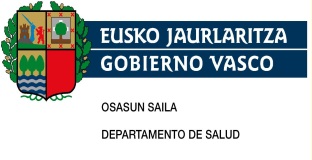 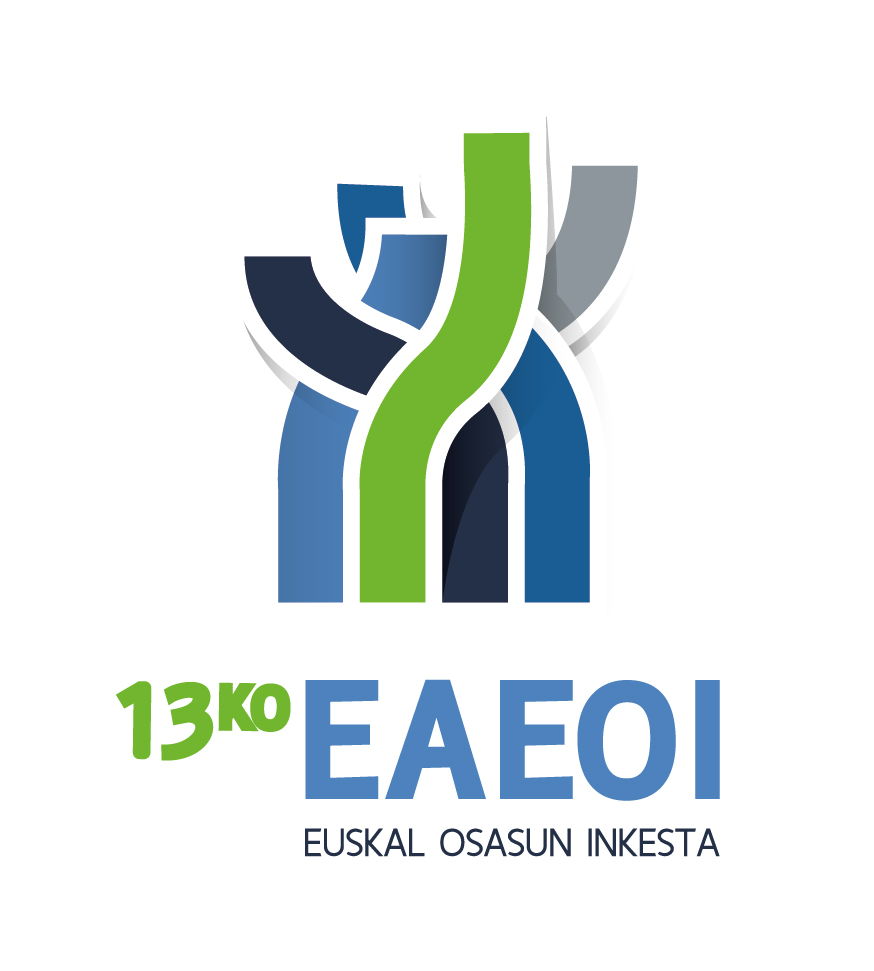 AURKIBIDEA154. taula: Aurreko 6 hilabeteetan larrialdi-zerbitzuetan arreta jaso duten pertsonen prebalentzia (%), sexua, adina eta lurralde historikoa kontuan izanik	1155. taula: Aurreko 6 hilabeteetan larrialdi-zerbitzuetan arreta jaso duten pertsonen prebalentzia (%), sexua, adina eta klase soziala kontuan izanik	2156. taula: Aurreko 6 hilabeteetan larrialdi-zerbitzuetan arreta jaso duten pertsonen prebalentzia (%), sexua, adina eta ikasketa-maila kontuan izanik*	3157. taula: Aurreko 6 hilabeteetan larrialdi-zerbitzuetan laguntza jaso duten pertsonen artatze-kopuruaren banaketa, sexua, adina eta lurralde historikoa kontuan izanik	4158. taula: Aurreko 6 hilabeteetan larrialdi-zerbitzuetan laguntza jaso duten pertsonen artatze-kopuruaren banaketa, sexua, adina eta klase soziala kontuan izanik	7159. taula: Aurreko 6 hilabeteetan larrialdi-zerbitzuetan laguntza jaso duten pertsonen artatze-kopuruaren banaketa, sexua, adina eta ikasketa-maila kontuan izanik*	13160. taula: Biztanleriaren banaketa aurreko 6 hilabeteetako larrialdi-zerbitzuetako kontsultetan premiazko arreta-eskaeraren arrazoia kontuan izanik, sexua, adina eta lurralde historikoa kontuan izanik	16161. taula: Biztanleriaren banaketa aurreko 6 hilabeteetako larrialdi-zerbitzuetako kontsultetan premiazko arreta-eskaeraren arrazoia kontuan izanik, sexua, adina eta klase soziala kontuan izanik	25162. taula: Biztanleriaren banaketa aurreko 6 hilabeteetako larrialdi-zerbitzuetako kontsultetan premiazko arreta-eskaeraren arrazoia kontuan izanik, sexua, adina eta ikasketa-maila kontuan izanik*	40163. taula: Biztanleriaren banaketa aurreko 6 hilabeteetan larrialdi-zerbitzuetan azken artatzearen lekuaren arabera, sexua, adina eta lurralde historikoa kontuan izanik	52164. taula: Biztanleriaren banaketa aurreko 6 hilabeteetan larrialdi-zerbitzuetan azken artatzearen lekuaren arabera, sexua, adina eta klase soziala kontuan izanik	64165. taula: Biztanleriaren banaketa aurreko 6 hilabeteetan larrialdi-zerbitzuetan azken artatzearen lekuaren arabera, sexua, adina eta ikasketa-maila kontuan izanik*	79166. taula: Biztanleriaren banaketa aurreko 6 hilabeteetan larrialdi-zerbitzuetara joandako azken aldiaren emaitzaren arabera, sexua, adina eta lurralde historikoa kontuan izanik	91167. taula: Biztanleriaren banaketa aurreko 6 hilabeteetan larrialdi-zerbitzuetara joandako azken aldiaren emaitzaren arabera, sexua, adina eta klase soziala kontuan izanik	97168. taula: Biztanleriaren banaketa aurreko 6 hilabeteetan larrialdi-zerbitzuetara joandako azken aldiaren emaitzaren arabera, sexua, adina eta ikasketa-maila kontuan izanik*	106169. taula: Biztanleriaren banaketa aurreko 6 hilabeteetan larrialdi-zerbitzuetara joandako azken aldiaren kostuaren gehiengoa nork ordaindu zuenaren arabera, sexua, adina eta lurralde historikoa kontuan izanik	115170. taula: Biztanleriaren banaketa aurreko 6 hilabeteetan larrialdi-zerbitzuetara joandako azken aldiaren kostuaren gehiengoa nork ordaindu zuenaren arabera, sexua, adina eta klase soziala kontuan izanik	121171. taula: Biztanleriaren banaketa aurreko 6 hilabeteetan larrialdi-zerbitzuetara joandako azken aldiaren kostuaren gehiengoa nork ordaindu zuenaren arabera, sexua, adina eta ikasketa-maila kontuan izanik*	130172. taula: Biztanleriaren banaketa aurreko 6 hilabeteetan larrialdi-zerbitzuetan jasotako azken arretari buruzko iritziaren arabera, sexua, adina eta lurralde historikoa kontuan izanik	136173. taula: Biztanleriaren banaketa aurreko 6 hilabeteetan larrialdi-zerbitzuetan jasotako azken arretari buruzko iritziaren arabera, sexua, adina eta klase soziala kontuan izanik	142174. taula: Biztanleriaren banaketa aurreko 6 hilabeteetan larrialdi-zerbitzuetan jasotako azken arretari buruzko iritziaren arabera, sexua, adina eta ikasketa-maila kontuan izanik*	151EAEArabaGipuzkoaBizkaiaGizonezkoakGuztira12,913,213,812,2Gizonezkoak0-1420,414,823,819,7Gizonezkoak15-2412,415,314,810,0Gizonezkoak25-4410,811,511,210,3Gizonezkoak45-649,29,710,18,5Gizonezkoak65-7413,617,112,913,2Gizonezkoak>=7520,124,118,320,2EmakumezkoakGuztira14,013,014,713,8Emakumezkoak0-1418,418,421,216,6Emakumezkoak15-2413,612,910,515,7Emakumezkoak25-4411,411,813,110,3Emakumezkoak45-6411,610,412,411,5Emakumezkoak65-7412,312,613,511,5Emakumezkoak>=7522,017,319,724,2Sexu biakGuztira13,413,114,313,0Sexu biak0-1419,416,522,618,2Sexu biak15-2413,014,212,712,8Sexu biak25-4411,111,612,210,3Sexu biak45-6410,410,011,310,0Sexu biak65-7412,914,713,212,3Sexu biak>=7521,320,019,222,7GuztiraIIIIIIIVVGizonezkoakGuztira12,912,212,413,912,911,6Gizonezkoak0-1420,321,321,121,718,814,8Gizonezkoak15-2412,512,97,115,612,413,2Gizonezkoak25-4410,88,27,711,011,911,3Gizonezkoak45-649,25,89,410,69,49,4Gizonezkoak65-7413,615,018,69,514,610,4Gizonezkoak>=7520,228,727,319,919,316,9EmakumezkoakGuztira14,011,413,213,014,816,2Emakumezkoak0-1418,517,314,017,221,229,3Emakumezkoak15-2413,77,49,111,917,025,6Emakumezkoak25-4411,37,515,08,512,813,5Emakumezkoak45-6411,611,08,210,912,213,3Emakumezkoak65-7412,315,012,711,012,512,6Emakumezkoak>=7522,016,523,827,918,923,4Sexu biakGuztira13,411,812,813,413,714,6Sexu biak0-1419,419,317,619,419,922,0Sexu biak15-2413,110,28,113,514,419,0Sexu biak25-4411,17,911,69,612,312,5Sexu biak45-6410,48,18,810,710,512,2Sexu biak65-7412,915,015,510,313,512,1Sexu biak>=7521,321,725,024,619,122,2GuztiraIkasket. gabe, lehen hezk.Oinarrizko big. hezk.Goi mailako big. hezk.Hirugarren hezkuntzaGizonezkoakGuztira11,814,213,011,77,5Gizonezkoak0-1416,016,115,0..Gizonezkoak15-2412,49,311,814,39,2Gizonezkoak25-4410,814,611,812,06,0Gizonezkoak45-649,28,812,39,85,6Gizonezkoak65-7413,613,415,612,114,4Gizonezkoak>=7520,120,618,615,925,3EmakumezkoakGuztira13,315,214,512,211,0Emakumezkoak0-1412,813,75,70,0.Emakumezkoak15-2413,612,819,113,38,2Emakumezkoak25-4411,410,511,511,411,6Emakumezkoak45-6411,612,511,611,710,3Emakumezkoak65-7412,313,511,811,16,9Emakumezkoak>=7522,020,527,524,220,9Sexu biakGuztira12,614,713,711,99,4Sexu biak0-1414,515,010,90,0.Sexu biak15-2413,011,014,613,88,5Sexu biak25-4411,112,811,611,79,3Sexu biak45-6410,410,811,910,78,0Sexu biak65-7412,913,513,311,711,5Sexu biak>=7521,320,524,320,023,2Batez bestekoaDesbiderapen estandarraMediana25 pertzentila75 pertzentilaGizonezkoakGuztiraEAE1,30,91,01,01,0GizonezkoakGuztiraAraba1,20,51,01,01,0GizonezkoakGuztiraGipuzkoa1,30,71,01,01,0GizonezkoakGuztiraBizkaia1,41,11,01,01,0Gizonezkoak0-14EAE1,20,51,01,01,0Gizonezkoak0-14Araba1,40,61,01,02,0Gizonezkoak0-14Gipuzkoa1,20,51,01,01,0Gizonezkoak0-14Bizkaia1,10,51,01,01,0Gizonezkoak15-24EAE1,20,81,01,01,0Gizonezkoak15-24Araba1,10,21,01,01,0Gizonezkoak15-24Gipuzkoa1,41,11,01,01,0Gizonezkoak15-24Bizkaia1,20,61,01,01,0Gizonezkoak25-44EAE1,31,01,01,01,0Gizonezkoak25-44Araba1,20,41,01,01,0Gizonezkoak25-44Gipuzkoa1,20,61,01,01,0Gizonezkoak25-44Bizkaia1,41,41,01,01,0Gizonezkoak45-64EAE1,31,01,01,01,0Gizonezkoak45-64Araba1,10,31,01,01,0Gizonezkoak45-64Gipuzkoa1,20,71,01,01,0Gizonezkoak45-64Bizkaia1,41,41,01,01,0Gizonezkoak65-74EAE1,40,81,01,02,0Gizonezkoak65-74Araba1,30,71,01,01,0Gizonezkoak65-74Gipuzkoa1,40,51,01,02,0Gizonezkoak65-74Bizkaia1,51,11,01,02,0Gizonezkoak>=75EAE1,50,91,01,02,0Gizonezkoak>=75Araba1,40,71,01,01,0Gizonezkoak>=75Gipuzkoa1,50,71,01,02,0Gizonezkoak>=75Bizkaia1,51,01,01,02,0EmakumezkoakGuztiraEAE1,41,01,01,01,0EmakumezkoakGuztiraAraba1,30,61,01,01,0EmakumezkoakGuztiraGipuzkoa1,40,71,01,01,0EmakumezkoakGuztiraBizkaia1,51,21,01,02,0Emakumezkoak0-14EAE1,30,81,01,01,0Emakumezkoak0-14Araba1,10,41,01,01,0Emakumezkoak0-14Gipuzkoa1,30,71,01,01,0Emakumezkoak0-14Bizkaia1,41,11,01,01,0Emakumezkoak15-24EAE1,51,11,01,01,0Emakumezkoak15-24Araba1,40,61,01,02,0Emakumezkoak15-24Gipuzkoa1,20,51,01,01,0Emakumezkoak15-24Bizkaia1,61,51,01,01,0Emakumezkoak25-44EAE1,41,01,01,01,0Emakumezkoak25-44Araba1,30,81,01,01,0Emakumezkoak25-44Gipuzkoa1,51,01,01,02,0Emakumezkoak25-44Bizkaia1,41,21,01,01,0Emakumezkoak45-64EAE1,40,81,01,01,0Emakumezkoak45-64Araba1,30,41,01,01,0Emakumezkoak45-64Gipuzkoa1,20,41,01,01,0Emakumezkoak45-64Bizkaia1,51,21,01,01,0Emakumezkoak65-74EAE1,40,91,01,02,0Emakumezkoak65-74Araba1,40,51,01,02,0Emakumezkoak65-74Gipuzkoa1,40,71,01,02,0Emakumezkoak65-74Bizkaia1,51,31,01,02,0Emakumezkoak>=75EAE1,51,01,01,02,0Emakumezkoak>=75Araba1,40,51,01,02,0Emakumezkoak>=75Gipuzkoa1,50,81,01,02,0Emakumezkoak>=75Bizkaia1,61,31,01,02,0Sexu biakGuztiraEAE1,40,91,01,01,0Sexu biakGuztiraAraba1,30,51,01,01,0Sexu biakGuztiraGipuzkoa1,30,71,01,01,0Sexu biakGuztiraBizkaia1,41,21,01,01,0Sexu biak0-14EAE1,20,71,01,01,0Sexu biak0-14Araba1,20,51,01,01,0Sexu biak0-14Gipuzkoa1,20,61,01,01,0Sexu biak0-14Bizkaia1,30,81,01,01,0Sexu biak15-24EAE1,41,01,01,01,0Sexu biak15-24Araba1,20,41,01,01,0Sexu biak15-24Gipuzkoa1,30,91,01,01,0Sexu biak15-24Bizkaia1,41,21,01,01,0Sexu biak25-44EAE1,41,01,01,01,0Sexu biak25-44Araba1,20,61,01,01,0Sexu biak25-44Gipuzkoa1,30,81,01,01,0Sexu biak25-44Bizkaia1,41,31,01,01,0Sexu biak45-64EAE1,40,91,01,01,0Sexu biak45-64Araba1,20,41,01,01,0Sexu biak45-64Gipuzkoa1,20,51,01,01,0Sexu biak45-64Bizkaia1,51,21,01,01,0Sexu biak65-74EAE1,40,91,01,02,0Sexu biak65-74Araba1,30,61,01,01,0Sexu biak65-74Gipuzkoa1,40,61,01,02,0Sexu biak65-74Bizkaia1,51,21,01,02,0Sexu biak>=75EAE1,51,01,01,02,0Sexu biak>=75Araba1,40,61,01,02,0Sexu biak>=75Gipuzkoa1,50,81,01,02,0Sexu biak>=75Bizkaia1,51,21,01,02,0Batez bestekoaDesbiderapen estandarraMediana25 pertzentila75 pertzentilaGizonezkoakGuztiraGuztira1,30,91,01,01,0GizonezkoakGuztiraI1,20,71,01,01,0GizonezkoakGuztiraII1,30,71,01,01,0GizonezkoakGuztiraIII1,41,11,01,01,0GizonezkoakGuztiraIV1,30,81,01,01,0GizonezkoakGuztiraV1,40,81,01,02,0Gizonezkoak0-14Guztira1,20,51,01,01,0Gizonezkoak0-14I1,20,61,01,01,0Gizonezkoak0-14II1,10,41,01,01,0Gizonezkoak0-14III1,20,51,01,01,0Gizonezkoak0-14IV1,20,61,01,01,0Gizonezkoak0-14V1,71,01,01,02,0Gizonezkoak15-24Guztira1,20,81,01,01,0Gizonezkoak15-24I1,00,01,01,01,0Gizonezkoak15-24II1,00,01,01,01,0Gizonezkoak15-24III1,10,31,01,01,0Gizonezkoak15-24IV1,30,81,01,01,0Gizonezkoak15-24V1,91,71,01,02,0Gizonezkoak25-44Guztira1,31,01,01,01,0Gizonezkoak25-44I1,41,51,01,01,0Gizonezkoak25-44II1,10,41,01,01,0Gizonezkoak25-44III1,71,71,01,02,0Gizonezkoak25-44IV1,20,61,01,01,0Gizonezkoak25-44V1,20,51,01,01,0Gizonezkoak45-64Guztira1,31,01,01,01,0Gizonezkoak45-64I1,00,21,01,01,0Gizonezkoak45-64II1,51,11,01,01,0Gizonezkoak45-64III1,41,41,01,01,0Gizonezkoak45-64IV1,30,81,01,01,0Gizonezkoak45-64V1,20,41,01,01,0Gizonezkoak65-74Guztira1,40,81,01,02,0Gizonezkoak65-74I1,20,31,01,01,0Gizonezkoak65-74II1,20,31,01,01,0Gizonezkoak65-74III1,50,61,01,02,0Gizonezkoak65-74IV1,61,01,01,02,0Gizonezkoak65-74V1,40,51,01,02,0Gizonezkoak>=75Guztira1,50,91,01,02,0Gizonezkoak>=75I1,10,31,01,01,0Gizonezkoak>=75II2,11,12,01,03,0Gizonezkoak>=75III1,51,11,01,01,0Gizonezkoak>=75IV1,40,81,01,02,0Gizonezkoak>=75V1,40,61,01,02,0EmakumezkoakGuztiraGuztira1,41,01,01,01,0EmakumezkoakGuztiraI1,51,01,01,02,0EmakumezkoakGuztiraII1,40,81,01,02,0EmakumezkoakGuztiraIII1,30,61,01,01,0EmakumezkoakGuztiraIV1,51,21,01,02,0EmakumezkoakGuztiraV1,50,91,01,02,0Emakumezkoak0-14Guztira1,30,81,01,01,0Emakumezkoak0-14I1,50,91,01,02,0Emakumezkoak0-14II1,30,61,01,01,0Emakumezkoak0-14III1,20,51,01,01,0Emakumezkoak0-14IV1,31,01,01,01,0Emakumezkoak0-14V1,30,91,01,01,0Emakumezkoak15-24Guztira1,51,11,01,01,0Emakumezkoak15-24I1,20,41,01,01,0Emakumezkoak15-24II1,00,01,01,01,0Emakumezkoak15-24III1,20,61,01,01,0Emakumezkoak15-24IV1,71,41,01,02,0Emakumezkoak15-24V1,71,11,01,02,0Emakumezkoak25-44Guztira1,41,01,01,01,0Emakumezkoak25-44I1,91,81,01,02,0Emakumezkoak25-44II1,30,81,01,01,0Emakumezkoak25-44III1,20,91,01,01,0Emakumezkoak25-44IV1,51,11,01,02,0Emakumezkoak25-44V1,20,71,01,01,0Emakumezkoak45-64Guztira1,40,81,01,01,0Emakumezkoak45-64I1,20,41,01,01,0Emakumezkoak45-64II1,81,21,01,02,0Emakumezkoak45-64III1,20,41,01,01,0Emakumezkoak45-64IV1,40,91,01,01,0Emakumezkoak45-64V1,61,11,01,02,0Emakumezkoak65-74Guztira1,40,91,01,02,0Emakumezkoak65-74I1,50,71,01,02,0Emakumezkoak65-74II1,00,01,01,01,0Emakumezkoak65-74III1,40,41,01,02,0Emakumezkoak65-74IV1,51,31,01,02,0Emakumezkoak65-74V1,50,71,01,02,0Emakumezkoak>=75Guztira1,51,11,01,02,0Emakumezkoak>=75I1,40,81,01,01,0Emakumezkoak>=75II1,50,81,01,02,0Emakumezkoak>=75III1,40,81,01,02,0Emakumezkoak>=75IV1,71,41,01,02,0Emakumezkoak>=75V1,50,71,01,02,0Sexu biakGuztiraGuztira1,40,91,01,01,0Sexu biakGuztiraI1,30,91,01,01,0Sexu biakGuztiraII1,30,81,01,01,0Sexu biakGuztiraIII1,30,91,01,01,0Sexu biakGuztiraIV1,41,01,01,01,0Sexu biakGuztiraV1,40,81,01,02,0Sexu biak0-14Guztira1,20,71,01,01,0Sexu biak0-14I1,30,81,01,01,0Sexu biak0-14II1,20,51,01,01,0Sexu biak0-14III1,20,51,01,01,0Sexu biak0-14IV1,30,81,01,01,0Sexu biak0-14V1,40,91,01,01,0Sexu biak15-24Guztira1,41,01,01,01,0Sexu biak15-24I1,10,31,01,01,0Sexu biak15-24II1,00,01,01,01,0Sexu biak15-24III1,10,51,01,01,0Sexu biak15-24IV1,51,11,01,01,0Sexu biak15-24V1,81,31,01,02,0Sexu biak25-44Guztira1,41,01,01,01,0Sexu biak25-44I1,61,71,01,01,0Sexu biak25-44II1,30,71,01,01,0Sexu biak25-44III1,41,31,01,01,0Sexu biak25-44IV1,30,91,01,01,0Sexu biak25-44V1,20,61,01,01,0Sexu biak45-64Guztira1,40,91,01,01,0Sexu biak45-64I1,10,31,01,01,0Sexu biak45-64II1,61,11,01,02,0Sexu biak45-64III1,31,01,01,01,0Sexu biak45-64IV1,30,91,01,01,0Sexu biak45-64V1,51,01,01,02,0Sexu biak65-74Guztira1,40,91,01,02,0Sexu biak65-74I1,30,51,01,02,0Sexu biak65-74II1,10,31,01,01,0Sexu biak65-74III1,50,51,01,02,0Sexu biak65-74IV1,51,11,01,02,0Sexu biak65-74V1,50,61,01,02,0Sexu biak>=75Guztira1,51,01,01,02,0Sexu biak>=75I1,20,61,01,01,0Sexu biak>=75II1,70,91,01,02,0Sexu biak>=75III1,40,91,01,01,0Sexu biak>=75IV1,61,11,01,02,0Sexu biak>=75V1,50,71,01,02,0Batez bestekoaDesbiderapen estandarraMediana25 pertzentila75 pertzentilaGizonezkoakGuztiraGuztira1,30,91,01,01,0GizonezkoakGuztiraIkasket. gabe, lehen hezk.1,41,01,01,01,0GizonezkoakGuztiraOinarrizko big. hezk.1,41,11,01,01,0GizonezkoakGuztiraGoi mailako big. hezk.1,30,81,01,01,0GizonezkoakGuztiraHirugarren hezkuntza1,10,31,01,01,0Gizonezkoak0-14Guztira1,10,41,01,01,0Gizonezkoak0-14Ikasket. gabe, lehen hezk.1,10,41,01,01,0Gizonezkoak0-14Oinarrizko big. hezk.1,00,01,01,01,0Gizonezkoak15-24Guztira1,20,81,01,01,0Gizonezkoak15-24Ikasket. gabe, lehen hezk.1,81,41,01,04,0Gizonezkoak15-24Oinarrizko big. hezk.1,51,11,01,01,0Gizonezkoak15-24Goi mailako big. hezk.1,00,11,01,01,0Gizonezkoak15-24Hirugarren hezkuntza1,00,01,01,01,0Gizonezkoak25-44Guztira1,31,01,01,01,0Gizonezkoak25-44Ikasket. gabe, lehen hezk.1,41,01,01,02,0Gizonezkoak25-44Oinarrizko big. hezk.1,31,21,01,01,0Gizonezkoak25-44Goi mailako big. hezk.1,31,11,01,01,0Gizonezkoak25-44Hirugarren hezkuntza1,10,41,01,01,0Gizonezkoak45-64Guztira1,31,01,01,01,0Gizonezkoak45-64Ikasket. gabe, lehen hezk.1,61,71,01,01,0Gizonezkoak45-64Oinarrizko big. hezk.1,30,71,01,01,0Gizonezkoak45-64Goi mailako big. hezk.1,20,71,01,01,0Gizonezkoak45-64Hirugarren hezkuntza1,20,41,01,01,0Gizonezkoak65-74Guztira1,40,81,01,02,0Gizonezkoak65-74Ikasket. gabe, lehen hezk.1,40,91,01,01,0Gizonezkoak65-74Oinarrizko big. hezk.1,71,11,01,02,0Gizonezkoak65-74Goi mailako big. hezk.1,40,71,01,02,0Gizonezkoak65-74Hirugarren hezkuntza1,20,31,01,01,0Gizonezkoak>=75Guztira1,50,91,01,02,0Gizonezkoak>=75Ikasket. gabe, lehen hezk.1,50,81,01,02,0Gizonezkoak>=75Oinarrizko big. hezk.1,71,31,01,01,0Gizonezkoak>=75Goi mailako big. hezk.1,50,71,01,02,0Gizonezkoak>=75Hirugarren hezkuntza1,10,31,01,01,0EmakumezkoakGuztiraGuztira1,41,01,01,01,0EmakumezkoakGuztiraIkasket. gabe, lehen hezk.1,41,11,01,01,0EmakumezkoakGuztiraOinarrizko big. hezk.1,50,91,01,02,0EmakumezkoakGuztiraGoi mailako big. hezk.1,40,91,01,01,0EmakumezkoakGuztiraHirugarren hezkuntza1,41,01,01,02,0Emakumezkoak0-14Guztira1,10,31,01,01,0Emakumezkoak0-14Ikasket. gabe, lehen hezk.1,10,31,01,01,0Emakumezkoak0-14Oinarrizko big. hezk.1,0.1,01,01,0Emakumezkoak0-14Goi mailako big. hezk......Emakumezkoak15-24Guztira1,51,11,01,01,0Emakumezkoak15-24Ikasket. gabe, lehen hezk.1,00,01,01,01,0Emakumezkoak15-24Oinarrizko big. hezk.1,50,81,01,02,0Emakumezkoak15-24Goi mailako big. hezk.1,61,21,01,02,0Emakumezkoak15-24Hirugarren hezkuntza1,51,71,01,01,0Emakumezkoak25-44Guztira1,41,01,01,01,0Emakumezkoak25-44Ikasket. gabe, lehen hezk.1,40,81,01,02,0Emakumezkoak25-44Oinarrizko big. hezk.1,51,11,01,02,0Emakumezkoak25-44Goi mailako big. hezk.1,40,91,01,01,0Emakumezkoak25-44Hirugarren hezkuntza1,41,21,01,01,0Emakumezkoak45-64Guztira1,40,81,01,01,0Emakumezkoak45-64Ikasket. gabe, lehen hezk.1,51,01,01,01,0Emakumezkoak45-64Oinarrizko big. hezk.1,50,91,01,02,0Emakumezkoak45-64Goi mailako big. hezk.1,20,71,01,01,0Emakumezkoak45-64Hirugarren hezkuntza1,40,71,01,02,0Emakumezkoak65-74Guztira1,40,91,01,02,0Emakumezkoak65-74Ikasket. gabe, lehen hezk.1,51,11,01,02,0Emakumezkoak65-74Oinarrizko big. hezk.1,50,61,01,02,0Emakumezkoak65-74Goi mailako big. hezk.1,20,41,01,01,0Emakumezkoak65-74Hirugarren hezkuntza1,40,71,01,01,0Emakumezkoak>=75Guztira1,51,01,01,02,0Emakumezkoak>=75Ikasket. gabe, lehen hezk.1,61,21,01,02,0Emakumezkoak>=75Oinarrizko big. hezk.1,50,91,01,02,0Emakumezkoak>=75Goi mailako big. hezk.1,30,61,01,01,0Emakumezkoak>=75Hirugarren hezkuntza1,50,52,01,02,0Sexu biakGuztiraGuztira1,40,91,01,01,0Sexu biakGuztiraIkasket. gabe, lehen hezk.1,41,01,01,01,0Sexu biakGuztiraOinarrizko big. hezk.1,51,01,01,01,0Sexu biakGuztiraGoi mailako big. hezk.1,30,81,01,01,0Sexu biakGuztiraHirugarren hezkuntza1,30,81,01,01,0Sexu biak0-14Guztira1,10,31,01,01,0Sexu biak0-14Ikasket. gabe, lehen hezk.1,10,41,01,01,0Sexu biak0-14Oinarrizko big. hezk.1,00,01,01,01,0Sexu biak0-14Goi mailako big. hezk......Sexu biak15-24Guztira1,41,01,01,01,0Sexu biak15-24Ikasket. gabe, lehen hezk.1,31,01,01,01,0Sexu biak15-24Oinarrizko big. hezk.1,51,01,01,01,0Sexu biak15-24Goi mailako big. hezk.1,30,91,01,01,0Sexu biak15-24Hirugarren hezkuntza1,31,31,01,01,0Sexu biak25-44Guztira1,41,01,01,01,0Sexu biak25-44Ikasket. gabe, lehen hezk.1,40,91,01,02,0Sexu biak25-44Oinarrizko big. hezk.1,41,21,01,01,0Sexu biak25-44Goi mailako big. hezk.1,31,01,01,01,0Sexu biak25-44Hirugarren hezkuntza1,41,01,01,01,0Sexu biak45-64Guztira1,40,91,01,01,0Sexu biak45-64Ikasket. gabe, lehen hezk.1,51,31,01,01,0Sexu biak45-64Oinarrizko big. hezk.1,40,81,01,01,0Sexu biak45-64Goi mailako big. hezk.1,20,71,01,01,0Sexu biak45-64Hirugarren hezkuntza1,30,61,01,02,0Sexu biak65-74Guztira1,40,91,01,02,0Sexu biak65-74Ikasket. gabe, lehen hezk.1,41,01,01,01,0Sexu biak65-74Oinarrizko big. hezk.1,60,91,01,02,0Sexu biak65-74Goi mailako big. hezk.1,40,61,01,01,0Sexu biak65-74Hirugarren hezkuntza1,20,41,01,01,0Sexu biak>=75Guztira1,51,01,01,02,0Sexu biak>=75Ikasket. gabe, lehen hezk.1,51,01,01,02,0Sexu biak>=75Oinarrizko big. hezk.1,61,11,01,02,0Sexu biak>=75Goi mailako big. hezk.1,40,61,01,02,0Sexu biak>=75Hirugarren hezkuntza1,30,41,01,02,0Medikuak agindutaOsasun-arazo larriaErosotasunagatikOsasun-arazo arina eta premiazkoaEz zekien garrantziaGuztiraGizonezkoakGuztiraEAEN8.98538.9503.42643.72742.082137.171GizonezkoakGuztiraEAE%6,628,42,531,930,7100,0GizonezkoakGuztiraArabaN9542.9076435.56210.38220.448GizonezkoakGuztiraAraba%4,714,23,127,250,8100,0GizonezkoakGuztiraGipuzkoaN2.55315.97948716.88211.94247.843GizonezkoakGuztiraGipuzkoa%5,333,41,035,325,0100,0GizonezkoakGuztiraBizkaiaN5.47820.0642.29721.28319.75968.880GizonezkoakGuztiraBizkaia%8,029,13,330,928,7100,0Gizonezkoak0-14EAEN1.0356.49482312.01310.92031.286Gizonezkoak0-14EAE%3,320,82,638,434,9100,0Gizonezkoak0-14ArabaN2202511315792.0963.278Gizonezkoak0-14Araba%6,77,74,017,764,0100,0Gizonezkoak0-14GipuzkoaN1953.7461984.9533.31412.406Gizonezkoak0-14Gipuzkoa%1,630,21,639,926,7100,0Gizonezkoak0-14BizkaiaN6202.4974956.4815.51015.603Gizonezkoak0-14Bizkaia%4,016,03,241,535,3100,0Gizonezkoak15-24EAEN1623.164.3.3365.03211.694Gizonezkoak15-24EAE%1,427,1.28,543,0100,0Gizonezkoak15-24ArabaN.220.3091.6492.177Gizonezkoak15-24Araba%.10,1.14,275,7100,0Gizonezkoak15-24GipuzkoaN1621.599.1.7681.0684.598Gizonezkoak15-24Gipuzkoa%3,534,8.38,523,2100,0Gizonezkoak15-24BizkaiaN.1.345.1.2592.3154.919Gizonezkoak15-24Bizkaia%.27,3.25,647,1100,0Gizonezkoak25-44EAEN2.8529.7121.53511.63010.30236.032Gizonezkoak25-44EAE%7,927,04,332,328,6100,0Gizonezkoak25-44ArabaN1378263351.9482.5865.832Gizonezkoak25-44Araba%2,314,25,733,444,3100,0Gizonezkoak25-44GipuzkoaN8984.1421533.5373.27912.009Gizonezkoak25-44Gipuzkoa%7,534,51,329,527,3100,0Gizonezkoak25-44BizkaiaN1.8174.7441.0476.1454.43718.191Gizonezkoak25-44Bizkaia%10,026,15,833,824,4100,0Gizonezkoak45-64EAEN1.1447.84850510.3617.99027.849Gizonezkoak45-64EAE%4,128,21,837,228,7100,0Gizonezkoak45-64ArabaN2641861061.6931.9314.180Gizonezkoak45-64Araba%6,34,42,540,546,2100,0Gizonezkoak45-64GipuzkoaN893.376.4.2682.1439.877Gizonezkoak45-64Gipuzkoa%0,934,2.43,221,7100,0Gizonezkoak45-64BizkaiaN7914.2863994.4003.91613.792Gizonezkoak45-64Bizkaia%5,731,12,931,928,4100,0Gizonezkoak65-74EAEN1.1104.9634262.9843.56013.042Gizonezkoak65-74EAE%8,538,13,322,927,3100,0Gizonezkoak65-74ArabaN152376706071.0762.281Gizonezkoak65-74Araba%6,716,53,126,647,2100,0Gizonezkoak65-74GipuzkoaN6721.595.1.3035684.138Gizonezkoak65-74Gipuzkoa%16,238,6.31,513,7100,0Gizonezkoak65-74BizkaiaN2862.9913551.0741.9166.623Gizonezkoak65-74Bizkaia%4,345,25,416,228,9100,0Gizonezkoak>=75EAEN2.6816.7691363.4034.27817.268Gizonezkoak>=75EAE%15,539,20,819,724,8100,0Gizonezkoak>=75ArabaN1811.048.4271.0432.699Gizonezkoak>=75Araba%6,738,8.15,838,7100,0Gizonezkoak>=75GipuzkoaN5361.5211361.0521.5704.816Gizonezkoak>=75Gipuzkoa%11,131,62,821,932,6100,0Gizonezkoak>=75BizkaiaN1.9644.200.1.9241.6669.753Gizonezkoak>=75Bizkaia%20,143,1.19,717,1100,0EmakumezkoakGuztiraEAEN13.50451.2583.49143.20844.803156.264EmakumezkoakGuztiraEAE%8,632,82,227,728,7100,0EmakumezkoakGuztiraArabaN1.6932.9593995.8439.58420.479EmakumezkoakGuztiraAraba%8,314,41,928,546,8100,0EmakumezkoakGuztiraGipuzkoaN3.35618.435.17.76813.29552.855EmakumezkoakGuztiraGipuzkoa%6,334,9.33,625,2100,0EmakumezkoakGuztiraBizkaiaN8.45429.8643.09219.59721.92382.930EmakumezkoakGuztiraBizkaia%10,236,03,723,626,4100,0Emakumezkoak0-14EAEN1.9335.3521.3479.6588.56526.856Emakumezkoak0-14EAE%7,219,95,036,031,9100,0Emakumezkoak0-14ArabaN304606.1.0081.9303.849Emakumezkoak0-14Araba%7,915,8.26,250,2100,0Emakumezkoak0-14GipuzkoaN3783.027.4.3052.82710.537Emakumezkoak0-14Gipuzkoa%3,628,7.40,926,8100,0Emakumezkoak0-14BizkaiaN1.2521.7191.3474.3453.80812.470Emakumezkoak0-14Bizkaia%10,013,810,834,830,5100,0Emakumezkoak15-24EAEN4593.3965414.2233.56712.186Emakumezkoak15-24EAE%3,827,94,434,729,3100,0Emakumezkoak15-24ArabaN1181381285047941.682Emakumezkoak15-24Araba%7,08,27,630,047,2100,0Emakumezkoak15-24GipuzkoaN131855.1.2058933.084Emakumezkoak15-24Gipuzkoa%4,227,7.39,129,0100,0Emakumezkoak15-24BizkaiaN2112.4034122.5151.8797.420Emakumezkoak15-24Bizkaia%2,832,45,633,925,3100,0Emakumezkoak25-44EAEN2.45712.09586010.39110.55636.360Emakumezkoak25-44EAE%6,833,32,428,629,0100,0Emakumezkoak25-44ArabaN4948032711.4442.6125.623Emakumezkoak25-44Araba%8,814,34,825,746,5100,0Emakumezkoak25-44GipuzkoaN4084.639.5.1163.07413.237Emakumezkoak25-44Gipuzkoa%3,135,0.38,623,2100,0Emakumezkoak25-44BizkaiaN1.5556.6535893.8324.87017.499Emakumezkoak25-44Bizkaia%8,938,03,421,927,8100,0Emakumezkoak45-64EAEN2.54812.61530611.0839.86036.413Emakumezkoak45-64EAE%7,034,60,830,427,1100,0Emakumezkoak45-64ArabaN347207.2.0421.9304.525Emakumezkoak45-64Araba%7,74,6.45,142,7100,0Emakumezkoak45-64GipuzkoaN7204.659.3.8633.12612.368Emakumezkoak45-64Gipuzkoa%5,837,7.31,225,3100,0Emakumezkoak45-64BizkaiaN1.4827.7493065.1794.80419.520Emakumezkoak45-64Bizkaia%7,639,71,626,524,6100,0Emakumezkoak65-74EAEN1.7585.620.2.3333.75313.464Emakumezkoak65-74EAE%13,141,7.17,327,9100,0Emakumezkoak65-74ArabaN90581.4097401.820Emakumezkoak65-74Araba%4,931,9.22,540,6100,0Emakumezkoak65-74GipuzkoaN3991.781.1.4711.2024.853Emakumezkoak65-74Gipuzkoa%8,236,7.30,324,8100,0Emakumezkoak65-74BizkaiaN1.2693.258.4531.8116.791Emakumezkoak65-74Bizkaia%18,748,0.6,726,7100,0Emakumezkoak>=75EAEN4.34812.1804375.5198.50230.986Emakumezkoak>=75EAE%14,039,31,417,827,4100,0Emakumezkoak>=75ArabaN342624.4361.5782.980Emakumezkoak>=75Araba%11,520,9.14,652,9100,0Emakumezkoak>=75GipuzkoaN1.3203.474.1.8082.1738.775Emakumezkoak>=75Gipuzkoa%15,039,6.20,624,8100,0Emakumezkoak>=75BizkaiaN2.6868.0824373.2744.75119.231Emakumezkoak>=75Bizkaia%14,042,02,317,024,7100,0Sexu biakGuztiraEAEN22.48990.2086.91886.93586.885293.435Sexu biakGuztiraEAE%7,730,72,429,629,6100,0Sexu biakGuztiraArabaN2.6485.8661.04211.40519.96640.927Sexu biakGuztiraAraba%6,514,32,527,948,8100,0Sexu biakGuztiraGipuzkoaN5.90934.41548734.65025.237100.698Sexu biakGuztiraGipuzkoa%5,934,20,534,425,1100,0Sexu biakGuztiraBizkaiaN13.93249.9285.38940.88041.682151.810Sexu biakGuztiraBizkaia%9,232,93,526,927,5100,0Sexu biak0-14EAEN2.96911.8462.17021.67119.48558.142Sexu biak0-14EAE%5,120,43,737,333,5100,0Sexu biak0-14ArabaN5248581311.5874.0277.127Sexu biak0-14Araba%7,412,01,822,356,5100,0Sexu biak0-14GipuzkoaN5736.7731989.2596.14022.943Sexu biak0-14Gipuzkoa%2,529,50,940,426,8100,0Sexu biak0-14BizkaiaN1.8724.2161.84110.8259.31828.073Sexu biak0-14Bizkaia%6,715,06,638,633,2100,0Sexu biak15-24EAEN6226.5605417.5608.59923.880Sexu biak15-24EAE%2,627,52,331,736,0100,0Sexu biak15-24ArabaN1183581288132.4433.859Sexu biak15-24Araba%3,09,33,321,163,3100,0Sexu biak15-24GipuzkoaN2932.454.2.9731.9627.682Sexu biak15-24Gipuzkoa%3,831,9.38,725,5100,0Sexu biak15-24BizkaiaN2113.7484123.7744.19412.339Sexu biak15-24Bizkaia%1,730,43,330,634,0100,0Sexu biak25-44EAEN5.31021.8062.39622.02220.85872.391Sexu biak25-44EAE%7,330,13,330,428,8100,0Sexu biak25-44ArabaN6311.6296063.3925.19811.456Sexu biak25-44Araba%5,514,25,329,645,4100,0Sexu biak25-44GipuzkoaN1.3078.7801538.6536.35325.246Sexu biak25-44Gipuzkoa%5,234,80,634,325,2100,0Sexu biak25-44BizkaiaN3.37211.3971.6379.9769.30735.690Sexu biak25-44Bizkaia%9,431,94,628,026,1100,0Sexu biak45-64EAEN3.69220.46481221.44517.85164.262Sexu biak45-64EAE%5,731,81,333,427,8100,0Sexu biak45-64ArabaN6103931063.7343.8628.705Sexu biak45-64Araba%7,04,51,242,944,4100,0Sexu biak45-64GipuzkoaN8098.035.8.1325.26922.245Sexu biak45-64Gipuzkoa%3,636,1.36,623,7100,0Sexu biak45-64BizkaiaN2.27212.0367059.5798.72033.312Sexu biak45-64Bizkaia%6,836,12,128,826,2100,0Sexu biak65-74EAEN2.86810.5834265.3167.31226.505Sexu biak65-74EAE%10,839,91,620,127,6100,0Sexu biak65-74ArabaN242958701.0171.8154.101Sexu biak65-74Araba%5,923,41,724,844,3100,0Sexu biak65-74GipuzkoaN1.0713.377.2.7731.7698.991Sexu biak65-74Gipuzkoa%11,937,6.30,819,7100,0Sexu biak65-74BizkaiaN1.5556.2493551.5273.72713.413Sexu biak65-74Bizkaia%11,646,62,711,427,8100,0Sexu biak>=75EAEN7.02918.9495748.92212.78148.254Sexu biak>=75EAE%14,639,31,218,526,5100,0Sexu biak>=75ArabaN5231.672.8632.6215.679Sexu biak>=75Araba%9,229,4.15,246,2100,0Sexu biak>=75GipuzkoaN1.8564.9951362.8613.74313.591Sexu biak>=75Gipuzkoa%13,736,81,021,027,5100,0Sexu biak>=75BizkaiaN4.65012.2824375.1986.41728.984Sexu biak>=75Bizkaia%16,042,41,517,922,1100,0Medikuak agindutaOsasun-arazo larriaErosotasunagatikOsasun-arazo arina eta premiazkoaEz zekien garrantziaGuztiraGizonezkoakGuztiraGuztiraN8.98538.9503.42643.72741.727136.815GizonezkoakGuztiraGuztira%6,628,52,532,030,5100,0GizonezkoakGuztiraIN6764.4666015.0936.33717.173GizonezkoakGuztiraI%3,926,03,529,736,9100,0GizonezkoakGuztiraIIN5514.2641403.5844.06412.603GizonezkoakGuztiraII%4,433,81,128,432,2100,0GizonezkoakGuztiraIIIN1.8496.52750511.68511.07331.639GizonezkoakGuztiraIII%5,820,61,636,935,0100,0GizonezkoakGuztiraIVN5.13021.4541.75720.77515.93465.051GizonezkoakGuztiraIV%7,933,02,731,924,5100,0GizonezkoakGuztiraVN7782.2394232.5904.31910.349GizonezkoakGuztiraV%7,521,64,125,041,7100,0Gizonezkoak0-14GuztiraN1.0356.49482312.01310.56430.930Gizonezkoak0-14Guztira%3,321,02,738,834,2100,0Gizonezkoak0-14IN.8813292.6212.8926.722Gizonezkoak0-14I%.13,14,939,043,0100,0Gizonezkoak0-14IIN1101.539.1.4301.2334.312Gizonezkoak0-14II%2,635,7.33,228,6100,0Gizonezkoak0-14IIIN1101.502.4.0203.5129.144Gizonezkoak0-14III%1,216,4.44,038,4100,0Gizonezkoak0-14IVN8152.1664953.7512.6009.827Gizonezkoak0-14IV%8,322,05,038,226,5100,0Gizonezkoak0-14VN.407.190328925Gizonezkoak0-14V%.44,0.20,635,5100,0Gizonezkoak15-24GuztiraN1623.164.3.3365.03211.694Gizonezkoak15-24Guztira%1,427,1.28,543,0100,0Gizonezkoak15-24IN1621.036.5921661.957Gizonezkoak15-24I%8,353,0.30,38,5100,0Gizonezkoak15-24IIN.196.104569870Gizonezkoak15-24II%.22,6.12,065,5100,0Gizonezkoak15-24IIIN...1.1511.5852.736Gizonezkoak15-24III%...42,157,9100,0Gizonezkoak15-24IVN.1.591.1.3262.1195.037Gizonezkoak15-24IV%.31,6.26,342,1100,0Gizonezkoak15-24VN.340.1625921.095Gizonezkoak15-24V%.31,1.14,854,1100,0Gizonezkoak25-44GuztiraN2.8529.7121.53511.63010.30236.032Gizonezkoak25-44Guztira%7,927,04,332,328,6100,0Gizonezkoak25-44IN.1.0542727121.2543.292Gizonezkoak25-44I%.32,08,321,638,1100,0Gizonezkoak25-44IIN.752.9188132.483Gizonezkoak25-44II%.30,3.37,032,7100,0Gizonezkoak25-44IIIN5371.7081712.4122.0826.910Gizonezkoak25-44III%7,824,72,534,930,1100,0Gizonezkoak25-44IVN1.9905.6617755.9974.54918.972Gizonezkoak25-44IV%10,529,84,131,624,0100,0Gizonezkoak25-44VN3255373171.5911.6044.375Gizonezkoak25-44V%7,412,37,236,436,7100,0Gizonezkoak45-64GuztiraN1.1447.84850510.3617.99027.849Gizonezkoak45-64Guztira%4,128,21,837,228,7100,0Gizonezkoak45-64IN85552.2321.2492.117Gizonezkoak45-64I%4,026,1.10,959,0100,0Gizonezkoak45-64IIN.881.8785502.310Gizonezkoak45-64II%.38,2.38,023,8100,0Gizonezkoak45-64IIIN4921.3792233.0971.7416.932Gizonezkoak45-64III%7,119,93,244,725,1100,0Gizonezkoak45-64IVN4114.4411765.6853.63914.353Gizonezkoak45-64IV%2,930,91,239,625,4100,0Gizonezkoak45-64VN1565951064698112.138Gizonezkoak45-64V%7,327,85,021,937,9100,0Gizonezkoak65-74GuztiraN1.1104.9634262.9843.56013.042Gizonezkoak65-74Guztira%8,538,13,322,927,3100,0Gizonezkoak65-74IN112645.6324841.872Gizonezkoak65-74I%6,034,4.33,725,9100,0Gizonezkoak65-74IIN129472140765201.336Gizonezkoak65-74II%9,635,310,55,738,9100,0Gizonezkoak65-74IIIN1906341114415801.956Gizonezkoak65-74III%9,732,45,722,629,6100,0Gizonezkoak65-74IVN5223.2131751.8351.5237.268Gizonezkoak65-74IV%7,244,22,425,221,0100,0Gizonezkoak65-74VN157...453609Gizonezkoak65-74V%25,7...74,3100,0Gizonezkoak>=75GuztiraN2.6816.7691363.4034.27817.268Gizonezkoak>=75Guztira%15,539,20,819,724,8100,0Gizonezkoak>=75IN317299.3042921.213Gizonezkoak>=75I%26,124,7.25,124,1100,0Gizonezkoak>=75IIN312424.1773791.293Gizonezkoak>=75II%24,132,8.13,729,3100,0Gizonezkoak>=75IIIN5201.304.5641.5733.961Gizonezkoak>=75III%13,132,9.14,239,7100,0Gizonezkoak>=75IVN1.3924.3831362.1811.5049.595Gizonezkoak>=75IV%14,545,71,422,715,7100,0Gizonezkoak>=75VN140359.1775301.206Gizonezkoak>=75V%11,629,8.14,744,0100,0EmakumezkoakGuztiraGuztiraN13.32951.1323.49142.94044.803155.695EmakumezkoakGuztiraGuztira%8,632,82,227,628,8100,0EmakumezkoakGuztiraIN1.7914.2344223.7375.15615.340EmakumezkoakGuztiraI%11,727,62,724,433,6100,0EmakumezkoakGuztiraIIN1.3333.5912124.0365.39614.568EmakumezkoakGuztiraII%9,224,61,527,737,0100,0EmakumezkoakGuztiraIIIN3.31311.11341410.47711.72437.041EmakumezkoakGuztiraIII%8,930,01,128,331,7100,0EmakumezkoakGuztiraIVN3.89722.6821.48217.79815.04360.902EmakumezkoakGuztiraIV%6,437,22,429,224,7100,0EmakumezkoakGuztiraVN2.9959.5129626.8927.48427.844EmakumezkoakGuztiraV%10,834,23,524,826,9100,0Emakumezkoak0-14GuztiraN1.9335.3521.3479.6588.56526.856Emakumezkoak0-14Guztira%7,219,95,036,031,9100,0Emakumezkoak0-14IN9167542731.9621.6355.540Emakumezkoak0-14I%16,513,64,935,429,5100,0Emakumezkoak0-14IIN.659.1.0149912.664Emakumezkoak0-14II%.24,7.38,137,2100,0Emakumezkoak0-14IIIN3041.9022792.0292.8017.314Emakumezkoak0-14III%4,226,03,827,738,3100,0Emakumezkoak0-14IVN4761.1595474.4452.9219.548Emakumezkoak0-14IV%5,012,15,746,630,6100,0Emakumezkoak0-14VN2378782492092171.789Emakumezkoak0-14V%13,249,113,911,712,1100,0Emakumezkoak15-24GuztiraN4593.3965414.2233.56712.186Emakumezkoak15-24Guztira%3,827,94,434,729,3100,0Emakumezkoak15-24IN.254.3265241.103Emakumezkoak15-24I%.23,0.29,547,5100,0Emakumezkoak15-24IIN131265212.4701.078Emakumezkoak15-24II%12,224,619,6.43,6100,0Emakumezkoak15-24IIIN.226.1.3231.1522.702Emakumezkoak15-24III%.8,4.49,042,7100,0Emakumezkoak15-24IVN3281.8083291.7011.2925.459Emakumezkoak15-24IV%6,033,16,031,223,7100,0Emakumezkoak15-24VN.844.8731281.845Emakumezkoak15-24V%.45,7.47,37,0100,0Emakumezkoak25-44GuztiraN2.45712.09586010.12410.55636.092Emakumezkoak25-44Guztira%6,833,52,428,029,2100,0Emakumezkoak25-44IN556976.6601.2543.446Emakumezkoak25-44I%16,128,3.19,136,4100,0Emakumezkoak25-44IIN688989.1.7971.9135.387Emakumezkoak25-44II%12,818,4.33,435,5100,0Emakumezkoak25-44IIIN2832.181.2.2761.8946.635Emakumezkoak25-44III%4,332,9.34,328,6100,0Emakumezkoak25-44IVN4257.1313043.0673.66314.591Emakumezkoak25-44IV%2,948,92,121,025,1100,0Emakumezkoak25-44VN5058185562.3241.8316.034Emakumezkoak25-44V%8,413,69,238,530,4100,0Emakumezkoak45-64GuztiraN2.54812.48930611.0839.86036.287Emakumezkoak45-64Guztira%7,034,40,830,527,2100,0Emakumezkoak45-64IN3181.1581497909003.315Emakumezkoak45-64I%9,634,94,523,827,2100,0Emakumezkoak45-64IIN108644.4531.0142.219Emakumezkoak45-64II%4,929,0.20,445,7100,0Emakumezkoak45-64IIIN7912.430.2.8073.3559.382Emakumezkoak45-64III%8,425,9.29,935,8100,0Emakumezkoak45-64IVN6245.071.4.9462.41713.058Emakumezkoak45-64IV%4,838,8.37,918,5100,0Emakumezkoak45-64VN7073.1861572.0892.1738.312Emakumezkoak45-64V%8,538,31,925,126,1100,0Emakumezkoak65-74GuztiraN1.7585.620.2.3333.75313.464Emakumezkoak65-74Guztira%13,141,7.17,327,9100,0Emakumezkoak65-74IN.595..403998Emakumezkoak65-74I%.59,6..40,4100,0Emakumezkoak65-74IIN257227.218257959Emakumezkoak65-74II%26,823,7.22,726,8100,0Emakumezkoak65-74IIIN4261.022.7166212.785Emakumezkoak65-74III%15,336,7.25,722,3100,0Emakumezkoak65-74IVN6522.646.1.0281.7926.118Emakumezkoak65-74IV%10,743,3.16,829,3100,0Emakumezkoak65-74VN4231.130.3716802.604Emakumezkoak65-74V%16,243,4.14,326,1100,0Emakumezkoak>=75GuztiraN4.17312.1804375.5198.50230.811Emakumezkoak>=75Guztira%13,539,51,417,927,6100,0Emakumezkoak>=75IN.498..440938Emakumezkoak>=75I%.53,1..46,9100,0Emakumezkoak>=75IIN149807.5547512.261Emakumezkoak>=75II%6,635,7.24,533,2100,0Emakumezkoak>=75IIIN1.5093.3521351.3261.9008.222Emakumezkoak>=75III%18,440,81,616,123,1100,0Emakumezkoak>=75IVN1.3914.8673022.6112.95812.129Emakumezkoak>=75IV%11,540,12,521,524,4100,0Emakumezkoak>=75VN1.1242.656.1.0272.4547.261Emakumezkoak>=75V%15,536,6.14,233,8100,0Sexu biakGuztiraGuztiraN22.31490.0826.91886.66886.529292.510Sexu biakGuztiraGuztira%7,630,82,429,629,6100,0Sexu biakGuztiraIN2.4678.7001.0238.83011.49332.513Sexu biakGuztiraI%7,626,83,127,235,3100,0Sexu biakGuztiraIIN1.8847.8553517.6199.46027.171Sexu biakGuztiraII%6,928,91,328,034,8100,0Sexu biakGuztiraIIIN5.16317.64091922.16222.79768.680Sexu biakGuztiraIII%7,525,71,332,333,2100,0Sexu biakGuztiraIVN9.02744.1363.24038.57430.977125.954Sexu biakGuztiraIV%7,235,02,630,624,6100,0Sexu biakGuztiraVN3.77311.7501.3859.48311.80238.193Sexu biakGuztiraV%9,930,83,624,830,9100,0Sexu biak0-14GuztiraN2.96911.8462.17021.67119.12957.786Sexu biak0-14Guztira%5,120,53,837,533,1100,0Sexu biak0-14IN9161.6356024.5834.52612.262Sexu biak0-14I%7,513,34,937,436,9100,0Sexu biak0-14IIN1102.198.2.4442.2246.976Sexu biak0-14II%1,631,5.35,031,9100,0Sexu biak0-14IIIN4143.4042796.0496.31316.459Sexu biak0-14III%2,520,71,736,838,4100,0Sexu biak0-14IVN1.2913.3251.0418.1965.52119.375Sexu biak0-14IV%6,717,25,442,328,5100,0Sexu biak0-14VN2371.2852493995452.715Sexu biak0-14V%8,747,39,214,720,1100,0Sexu biak15-24GuztiraN6226.5605417.5608.59923.880Sexu biak15-24Guztira%2,627,52,331,736,0100,0Sexu biak15-24IN1621.290.9186893.060Sexu biak15-24I%5,342,2.30,022,5100,0Sexu biak15-24IIN1314612121041.0401.948Sexu biak15-24II%6,723,710,95,453,4100,0Sexu biak15-24IIIN.226.2.4742.7385.438Sexu biak15-24III%.4,2.45,550,3100,0Sexu biak15-24IVN3283.3993293.0283.41110.496Sexu biak15-24IV%3,132,43,128,832,5100,0Sexu biak15-24VN.1.184.1.0357212.940Sexu biak15-24V%.40,3.35,224,5100,0Sexu biak25-44GuztiraN5.31021.8062.39621.75420.85872.124Sexu biak25-44Guztira%7,430,23,330,228,9100,0Sexu biak25-44IN5562.0292721.3722.5086.738Sexu biak25-44I%8,330,14,020,437,2100,0Sexu biak25-44IIN6881.741.2.7152.7267.870Sexu biak25-44II%8,722,1.34,534,6100,0Sexu biak25-44IIIN8203.8891714.6883.97713.545Sexu biak25-44III%6,128,71,334,629,4100,0Sexu biak25-44IVN2.41512.7921.0799.0648.21233.562Sexu biak25-44IV%7,238,13,227,024,5100,0Sexu biak25-44VN8301.3568733.9153.43510.409Sexu biak25-44V%8,013,08,437,633,0100,0Sexu biak45-64GuztiraN3.69220.33781221.44517.85164.136Sexu biak45-64Guztira%5,831,71,333,427,8100,0Sexu biak45-64IN4031.7101491.0212.1495.433Sexu biak45-64I%7,431,52,718,839,6100,0Sexu biak45-64IIN1081.526.1.3311.5644.529Sexu biak45-64II%2,433,7.29,434,5100,0Sexu biak45-64IIIN1.2833.8092235.9035.09616.314Sexu biak45-64III%7,923,31,436,231,2100,0Sexu biak45-64IVN1.0359.51217610.6316.05727.411Sexu biak45-64IV%3,834,70,638,822,1100,0Sexu biak45-64VN8633.7812642.5582.98510.450Sexu biak45-64V%8,336,22,524,528,6100,0Sexu biak65-74GuztiraN2.86810.5834265.3167.31226.505Sexu biak65-74Guztira%10,839,91,620,127,6100,0Sexu biak65-74IN1121.240.6328872.870Sexu biak65-74I%3,943,2.22,030,9100,0Sexu biak65-74IIN3866981402947772.295Sexu biak65-74II%16,830,46,112,833,9100,0Sexu biak65-74IIIN6171.6561111.1571.2014.741Sexu biak65-74III%13,034,92,324,425,3100,0Sexu biak65-74IVN1.1745.8591752.8633.31513.385Sexu biak65-74IV%8,843,81,321,424,8100,0Sexu biak65-74VN5801.130.3711.1333.214Sexu biak65-74V%18,035,2.11,635,2100,0Sexu biak>=75GuztiraN6.85418.9495748.92212.78148.079Sexu biak>=75Guztira%14,339,41,218,626,6100,0Sexu biak>=75IN317797.3047322.151Sexu biak>=75I%14,737,1.14,234,1100,0Sexu biak>=75IIN4621.231.7311.1303.554Sexu biak>=75II%13,034,7.20,631,8100,0Sexu biak>=75IIIN2.0294.6561351.8903.47312.183Sexu biak>=75III%16,738,21,115,528,5100,0Sexu biak>=75IVN2.7829.2504394.7924.46221.724Sexu biak>=75IV%12,842,62,022,120,5100,0Sexu biak>=75VN1.2643.015.1.2042.9848.467Sexu biak>=75V%14,935,6.14,235,2100,0Medikuak agindutaOsasun-arazo larriaErosotasunagatikOsasun-arazo arina eta premiazkoaEz zekien garrantziaGuztiraGizonezkoakGuztiraGuztiraN8.25433.6603.03735.67733.907114.535GizonezkoakGuztiraGuztira%7,229,42,731,129,6100,0GizonezkoakGuztiraIkasket. gabe, lehen hezk.N3.68013.1281.64911.1187.62837.202GizonezkoakGuztiraIkasket. gabe, lehen hezk.%9,935,34,429,920,5100,0GizonezkoakGuztiraOinarrizko big. hezk.N1.3716.8401765.7048.04522.137GizonezkoakGuztiraOinarrizko big. hezk.%6,230,90,825,836,3100,0GizonezkoakGuztiraGoi mailako big. hezk.N2.10510.66961915.46313.35642.212GizonezkoakGuztiraGoi mailako big. hezk.%5,025,31,536,631,6100,0GizonezkoakGuztiraHirugarren hezkuntzaN1.0993.0235933.3914.87812.984GizonezkoakGuztiraHirugarren hezkuntza%8,523,34,626,137,6100,0Gizonezkoak0-14GuztiraN3051.2044343.9622.7458.650Gizonezkoak0-14Guztira%3,513,95,045,831,7100,0Gizonezkoak0-14Ikasket. gabe, lehen hezk.N3051.0734343.5152.3807.707Gizonezkoak0-14Ikasket. gabe, lehen hezk.%4,013,95,645,630,9100,0Gizonezkoak0-14Oinarrizko big. hezk.N.131.447365943Gizonezkoak0-14Oinarrizko big. hezk.%.13,9.47,438,7100,0Gizonezkoak15-24GuztiraN1623.164.3.3365.03211.694Gizonezkoak15-24Guztira%1,427,1.28,543,0100,0Gizonezkoak15-24Ikasket. gabe, lehen hezk.N.328.2854641.077Gizonezkoak15-24Ikasket. gabe, lehen hezk.%.30,5.26,443,1100,0Gizonezkoak15-24Oinarrizko big. hezk.N.865.9311.9163.711Gizonezkoak15-24Oinarrizko big. hezk.%.23,3.25,151,6100,0Gizonezkoak15-24Goi mailako big. hezk.N1621.609.1.9002.4456.117Gizonezkoak15-24Goi mailako big. hezk.%2,726,3.31,140,0100,0Gizonezkoak15-24Hirugarren hezkuntzaN.362.221206789Gizonezkoak15-24Hirugarren hezkuntza%.45,9.28,026,1100,0Gizonezkoak25-44GuztiraN2.8529.7121.53511.63010.30236.032Gizonezkoak25-44Guztira%7,927,04,332,328,6100,0Gizonezkoak25-44Ikasket. gabe, lehen hezk.N8932.5598681.500.5.820Gizonezkoak25-44Ikasket. gabe, lehen hezk.%15,344,014,925,8.100,0Gizonezkoak25-44Oinarrizko big. hezk.N3161.916.1.4631.8405.535Gizonezkoak25-44Oinarrizko big. hezk.%5,734,6.26,433,2100,0Gizonezkoak25-44Goi mailako big. hezk.N1.2033.9153967.6776.52219.713Gizonezkoak25-44Goi mailako big. hezk.%6,119,92,038,933,1100,0Gizonezkoak25-44Hirugarren hezkuntzaN4401.3222729901.9404.964Gizonezkoak25-44Hirugarren hezkuntza%8,926,65,519,939,1100,0Gizonezkoak45-64GuztiraN1.1447.84850510.3617.99027.849Gizonezkoak45-64Guztira%4,128,21,837,228,7100,0Gizonezkoak45-64Ikasket. gabe, lehen hezk.N2452.0061062.3021.3556.014Gizonezkoak45-64Ikasket. gabe, lehen hezk.%4,133,41,838,322,5100,0Gizonezkoak45-64Oinarrizko big. hezk.N3082.1421762.2451.8356.706Gizonezkoak45-64Oinarrizko big. hezk.%4,631,92,633,527,4100,0Gizonezkoak45-64Goi mailako big. hezk.N5062.9502234.6153.49211.786Gizonezkoak45-64Goi mailako big. hezk.%4,325,01,939,229,6100,0Gizonezkoak45-64Hirugarren hezkuntzaN85750.1.1991.3093.343Gizonezkoak45-64Hirugarren hezkuntza%2,522,4.35,939,2100,0Gizonezkoak65-74GuztiraN1.1104.9634262.9843.56013.042Gizonezkoak65-74Guztira%8,538,13,322,927,3100,0Gizonezkoak65-74Ikasket. gabe, lehen hezk.N4212.2981051.1531.3345.311Gizonezkoak65-74Ikasket. gabe, lehen hezk.%7,943,32,021,725,1100,0Gizonezkoak65-74Oinarrizko big. hezk.N5611.026.3427852.714Gizonezkoak65-74Oinarrizko big. hezk.%20,737,8.12,628,9100,0Gizonezkoak65-74Goi mailako big. hezk.N.1.249.9637022.913Gizonezkoak65-74Goi mailako big. hezk.%.42,9.33,124,1100,0Gizonezkoak65-74Hirugarren hezkuntzaN1293903215257382.103Gizonezkoak65-74Hirugarren hezkuntza%6,118,515,325,035,1100,0Gizonezkoak>=75GuztiraN2.6816.7691363.4034.27817.268Gizonezkoak>=75Guztira%15,539,20,819,724,8100,0Gizonezkoak>=75Ikasket. gabe, lehen hezk.N1.8164.8621362.3632.09411.272Gizonezkoak>=75Ikasket. gabe, lehen hezk.%16,143,11,221,018,6100,0Gizonezkoak>=75Oinarrizko big. hezk.N186761.2761.3042.527Gizonezkoak>=75Oinarrizko big. hezk.%7,430,1.10,951,6100,0Gizonezkoak>=75Goi mailako big. hezk.N234946.3081951.684Gizonezkoak>=75Goi mailako big. hezk.%13,956,2.18,311,6100,0Gizonezkoak>=75Hirugarren hezkuntzaN445200.4566851.786Gizonezkoak>=75Hirugarren hezkuntza%24,911,2.25,638,4100,0EmakumezkoakGuztiraGuztiraN12.14147.1792.40036.04337.819135.582EmakumezkoakGuztiraGuztira%9,034,81,826,627,9100,0EmakumezkoakGuztiraIkasket. gabe, lehen hezk.N5.43919.01569311.99012.34449.482EmakumezkoakGuztiraIkasket. gabe, lehen hezk.%11,038,41,424,224,9100,0EmakumezkoakGuztiraOinarrizko big. hezk.N1.9888.0745566.2858.11925.023EmakumezkoakGuztiraOinarrizko big. hezk.%7,932,32,225,132,4100,0EmakumezkoakGuztiraGoi mailako big. hezk.N2.45712.4291.00212.0309.58337.501EmakumezkoakGuztiraGoi mailako big. hezk.%6,633,12,732,125,6100,0EmakumezkoakGuztiraHirugarren hezkuntzaN2.2577.6601495.7387.77323.576EmakumezkoakGuztiraHirugarren hezkuntza%9,632,50,624,333,0100,0Emakumezkoak0-14GuztiraN5711.2732562.4931.5816.174Emakumezkoak0-14Guztira%9,220,64,140,425,6100,0Emakumezkoak0-14Ikasket. gabe, lehen hezk.N5719982562.4931.5815.898Emakumezkoak0-14Ikasket. gabe, lehen hezk.%9,716,94,342,326,8100,0Emakumezkoak0-14Oinarrizko big. hezk.N.275...275Emakumezkoak0-14Oinarrizko big. hezk.%.100,0...100,0Emakumezkoak15-24GuztiraN4593.3965414.2233.56712.186Emakumezkoak15-24Guztira%3,827,94,434,729,3100,0Emakumezkoak15-24Ikasket. gabe, lehen hezk.N.470.3406101.420Emakumezkoak15-24Ikasket. gabe, lehen hezk.%.33,1.23,942,9100,0Emakumezkoak15-24Oinarrizko big. hezk.N2111.4031287251.3323.799Emakumezkoak15-24Oinarrizko big. hezk.%5,536,93,419,135,1100,0Emakumezkoak15-24Goi mailako big. hezk.N2491.5234122.2401.2655.689Emakumezkoak15-24Goi mailako big. hezk.%4,426,87,239,422,2100,0Emakumezkoak15-24Hirugarren hezkuntzaN...9183601.278Emakumezkoak15-24Hirugarren hezkuntza%...71,828,2100,0Emakumezkoak25-44GuztiraN2.45712.09586010.39110.55636.360Emakumezkoak25-44Guztira%6,833,32,428,629,0100,0Emakumezkoak25-44Ikasket. gabe, lehen hezk.N.1.577.6888453.110Emakumezkoak25-44Ikasket. gabe, lehen hezk.%.50,7.22,127,2100,0Emakumezkoak25-44Oinarrizko big. hezk.N.6882711.4961.7574.211Emakumezkoak25-44Oinarrizko big. hezk.%.16,36,435,541,7100,0Emakumezkoak25-44Goi mailako big. hezk.N8634.5975895.3743.76915.192Emakumezkoak25-44Goi mailako big. hezk.%5,730,33,935,424,8100,0Emakumezkoak25-44Hirugarren hezkuntzaN1.5945.233.2.8334.18613.846Emakumezkoak25-44Hirugarren hezkuntza%11,537,8.20,530,2100,0Emakumezkoak45-64GuztiraN2.54812.61530611.0839.86036.413Emakumezkoak45-64Guztira%7,034,60,830,427,1100,0Emakumezkoak45-64Ikasket. gabe, lehen hezk.N8183.656.3.2332.2339.939Emakumezkoak45-64Ikasket. gabe, lehen hezk.%8,236,8.32,522,5100,0Emakumezkoak45-64Oinarrizko big. hezk.N6992.0661572.5581.7747.255Emakumezkoak45-64Oinarrizko big. hezk.%9,628,52,235,324,4100,0Emakumezkoak45-64Goi mailako big. hezk.N6054.982.3.5603.52312.670Emakumezkoak45-64Goi mailako big. hezk.%4,839,3.28,127,8100,0Emakumezkoak45-64Hirugarren hezkuntzaN4261.9121491.7322.3306.550Emakumezkoak45-64Hirugarren hezkuntza%6,529,22,326,535,6100,0Emakumezkoak65-74GuztiraN1.7585.620.2.3333.75313.464Emakumezkoak65-74Guztira%13,141,7.17,327,9100,0Emakumezkoak65-74Ikasket. gabe, lehen hezk.N1.1623.427.1.6732.1428.405Emakumezkoak65-74Ikasket. gabe, lehen hezk.%13,840,8.19,925,5100,0Emakumezkoak65-74Oinarrizko big. hezk.N3581.357.4588132.986Emakumezkoak65-74Oinarrizko big. hezk.%12,045,5.15,327,2100,0Emakumezkoak65-74Goi mailako big. hezk.N238614.2023921.446Emakumezkoak65-74Goi mailako big. hezk.%16,542,5.14,027,1100,0Emakumezkoak65-74Hirugarren hezkuntzaN.222..405627Emakumezkoak65-74Hirugarren hezkuntza%.35,4..64,6100,0Emakumezkoak>=75GuztiraN4.34812.1804375.5198.50230.986Emakumezkoak>=75Guztira%14,039,31,417,827,4100,0Emakumezkoak>=75Ikasket. gabe, lehen hezk.N2.8898.8884373.5634.93220.709Emakumezkoak>=75Ikasket. gabe, lehen hezk.%13,942,92,117,223,8100,0Emakumezkoak>=75Oinarrizko big. hezk.N7212.285.1.0482.4436.497Emakumezkoak>=75Oinarrizko big. hezk.%11,135,2.16,137,6100,0Emakumezkoak>=75Goi mailako big. hezk.N502713.6536352.504Emakumezkoak>=75Goi mailako big. hezk.%20,028,5.26,125,4100,0Emakumezkoak>=75Hirugarren hezkuntzaN236293.2554921.276Emakumezkoak>=75Hirugarren hezkuntza%18,523,0.19,938,5100,0Sexu biakGuztiraGuztiraN20.39580.8395.43771.72071.726250.117Sexu biakGuztiraGuztira%8,232,32,228,728,7100,0Sexu biakGuztiraIkasket. gabe, lehen hezk.N9.11932.1432.34223.10719.97286.684Sexu biakGuztiraIkasket. gabe, lehen hezk.%10,537,12,726,723,0100,0Sexu biakGuztiraOinarrizko big. hezk.N3.35914.91473211.98916.16547.160Sexu biakGuztiraOinarrizko big. hezk.%7,131,61,625,434,3100,0Sexu biakGuztiraGoi mailako big. hezk.N4.56223.0981.62127.49322.94079.714Sexu biakGuztiraGoi mailako big. hezk.%5,729,02,034,528,8100,0Sexu biakGuztiraHirugarren hezkuntzaN3.35510.6837429.13012.65136.560Sexu biakGuztiraHirugarren hezkuntza%9,229,22,025,034,6100,0Sexu biak0-14GuztiraN8762.4776906.4554.32614.824Sexu biak0-14Guztira%5,916,74,743,529,2100,0Sexu biak0-14Ikasket. gabe, lehen hezk.N8762.0716906.0083.96113.605Sexu biak0-14Ikasket. gabe, lehen hezk.%6,415,25,144,229,1100,0Sexu biak0-14Oinarrizko big. hezk.N.406.4473651.219Sexu biak0-14Oinarrizko big. hezk.%.33,3.36,730,0100,0Sexu biak15-24GuztiraN6226.5605417.5608.59923.880Sexu biak15-24Guztira%2,627,52,331,736,0100,0Sexu biak15-24Ikasket. gabe, lehen hezk.N.799.6251.0742.497Sexu biak15-24Ikasket. gabe, lehen hezk.%.32,0.25,043,0100,0Sexu biak15-24Oinarrizko big. hezk.N2112.2671281.6563.2497.510Sexu biak15-24Oinarrizko big. hezk.%2,830,21,722,043,3100,0Sexu biak15-24Goi mailako big. hezk.N4113.1324124.1413.71011.806Sexu biak15-24Goi mailako big. hezk.%3,526,53,535,131,4100,0Sexu biak15-24Hirugarren hezkuntzaN.362.1.1395662.067Sexu biak15-24Hirugarren hezkuntza%.17,5.55,127,4100,0Sexu biak25-44GuztiraN5.31021.8062.39622.02220.85872.391Sexu biak25-44Guztira%7,330,13,330,428,8100,0Sexu biak25-44Ikasket. gabe, lehen hezk.N8934.1368682.1888458.930Sexu biak25-44Ikasket. gabe, lehen hezk.%10,046,39,724,59,5100,0Sexu biak25-44Oinarrizko big. hezk.N3162.6042712.9603.5979.747Sexu biak25-44Oinarrizko big. hezk.%3,226,72,830,436,9100,0Sexu biak25-44Goi mailako big. hezk.N2.0668.51298513.05110.29134.905Sexu biak25-44Goi mailako big. hezk.%5,924,42,837,429,5100,0Sexu biak25-44Hirugarren hezkuntzaN2.0346.5552723.8236.12518.809Sexu biak25-44Hirugarren hezkuntza%10,834,81,420,332,6100,0Sexu biak45-64GuztiraN3.69220.46481221.44517.85164.262Sexu biak45-64Guztira%5,731,81,333,427,8100,0Sexu biak45-64Ikasket. gabe, lehen hezk.N1.0635.6621065.5343.58815.953Sexu biak45-64Ikasket. gabe, lehen hezk.%6,735,50,734,722,5100,0Sexu biak45-64Oinarrizko big. hezk.N1.0074.2083334.8033.60913.960Sexu biak45-64Oinarrizko big. hezk.%7,230,12,434,425,9100,0Sexu biak45-64Goi mailako big. hezk.N1.1117.9322238.1757.01524.456Sexu biak45-64Goi mailako big. hezk.%4,532,40,933,428,7100,0Sexu biak45-64Hirugarren hezkuntzaN5112.6621492.9323.6399.893Sexu biak45-64Hirugarren hezkuntza%5,226,91,529,636,8100,0Sexu biak65-74GuztiraN2.86810.5834265.3167.31226.505Sexu biak65-74Guztira%10,839,91,620,127,6100,0Sexu biak65-74Ikasket. gabe, lehen hezk.N1.5835.7251052.8263.47713.716Sexu biak65-74Ikasket. gabe, lehen hezk.%11,541,70,820,625,3100,0Sexu biak65-74Oinarrizko big. hezk.N9182.383.8001.5995.700Sexu biak65-74Oinarrizko big. hezk.%16,141,8.14,028,0100,0Sexu biak65-74Goi mailako big. hezk.N2381.863.1.1651.0934.359Sexu biak65-74Goi mailako big. hezk.%5,542,7.26,725,1100,0Sexu biak65-74Hirugarren hezkuntzaN1296123215251.1432.730Sexu biak65-74Hirugarren hezkuntza%4,722,411,819,241,9100,0Sexu biak>=75GuztiraN7.02918.9495748.92212.78148.254Sexu biak>=75Guztira%14,639,31,218,526,5100,0Sexu biak>=75Ikasket. gabe, lehen hezk.N4.70513.7505745.9267.02731.981Sexu biak>=75Ikasket. gabe, lehen hezk.%14,743,01,818,522,0100,0Sexu biak>=75Oinarrizko big. hezk.N9073.046.1.3243.7479.023Sexu biak>=75Oinarrizko big. hezk.%10,033,8.14,741,5100,0Sexu biak>=75Goi mailako big. hezk.N7361.660.9628304.188Sexu biak>=75Goi mailako big. hezk.%17,639,6.23,019,8100,0Sexu biak>=75Hirugarren hezkuntzaN681493.7111.1773.061Sexu biak>=75Hirugarren hezkuntza%22,216,1.23,238,4100,0Lekuan bertan (etxean, lantokian, etab.)Ospitale publikoanOspitale pribatuanAnbulatorioan edo kontsultategi publikoanTelefonozBesteren batGuztiraGizonezkoakGuztiraEAEN4.34190.37810.56731.67697353137.413GizonezkoakGuztiraEAE%3,265,87,723,10,10,3100,0GizonezkoakGuztiraArabaN66416.8101.3111.4589710820.448GizonezkoakGuztiraAraba%3,282,26,47,10,50,5100,0GizonezkoakGuztiraGipuzkoaN1.61530.1132.63313.482..47.843GizonezkoakGuztiraGipuzkoa%3,462,95,528,2..100,0GizonezkoakGuztiraBizkaiaN2.06243.4556.62316.736.24569.122GizonezkoakGuztiraBizkaia%3,062,99,624,2.0,4100,0Gizonezkoak0-14EAEN19818.8192.6309.639..31.286Gizonezkoak0-14EAE%0,660,28,430,8..100,0Gizonezkoak0-14ArabaN.2.798.480..3.278Gizonezkoak0-14Araba%.85,4.14,6..100,0Gizonezkoak0-14GipuzkoaN1988.2665843.358..12.406Gizonezkoak0-14Gipuzkoa%1,666,64,727,1..100,0Gizonezkoak0-14BizkaiaN.7.7552.0465.801..15.603Gizonezkoak0-14Bizkaia%.49,713,137,2..100,0Gizonezkoak15-24EAEN5437.0591.4292.663..11.694Gizonezkoak15-24EAE%4,660,412,222,8..100,0Gizonezkoak15-24ArabaN.1.853214110..2.177Gizonezkoak15-24Araba%.85,19,85,1..100,0Gizonezkoak15-24GipuzkoaN3192.0757771.427..4.598Gizonezkoak15-24Gipuzkoa%6,945,116,931,0..100,0Gizonezkoak15-24BizkaiaN2253.1304371.126..4.919Gizonezkoak15-24Bizkaia%4,663,68,922,9..100,0Gizonezkoak25-44EAEN66124.2112.3098.847.24536.273Gizonezkoak25-44EAE%1,866,76,424,4.0,7100,0Gizonezkoak25-44ArabaN1604.984526162..5.832Gizonezkoak25-44Araba%2,785,59,02,8..100,0Gizonezkoak25-44GipuzkoaN2287.3615973.823..12.009Gizonezkoak25-44Gipuzkoa%1,961,35,031,8..100,0Gizonezkoak25-44BizkaiaN27311.8651.1864.862.24518.432Gizonezkoak25-44Bizkaia%1,564,46,426,4.1,3100,0Gizonezkoak45-64EAEN40418.8411.5526.8479710827.849Gizonezkoak45-64EAE%1,567,75,624,60,30,4100,0Gizonezkoak45-64ArabaN893.103320464971084.180Gizonezkoak45-64Araba%2,174,27,611,12,32,6100,0Gizonezkoak45-64GipuzkoaN.5.8224643.591..9.877Gizonezkoak45-64Gipuzkoa%.58,94,736,4..100,0Gizonezkoak45-64BizkaiaN3159.9167692.792..13.792Gizonezkoak45-64Bizkaia%2,371,95,620,2..100,0Gizonezkoak65-74EAEN6769.6481.6151.102..13.042Gizonezkoak65-74EAE%5,274,012,48,4..100,0Gizonezkoak65-74ArabaN1572.05074...2.281Gizonezkoak65-74Araba%6,989,93,2...100,0Gizonezkoak65-74GipuzkoaN1153.360211452..4.138Gizonezkoak65-74Gipuzkoa%2,881,25,110,9..100,0Gizonezkoak65-74BizkaiaN4044.2381.330650..6.623Gizonezkoak65-74Bizkaia%6,164,020,19,8..100,0Gizonezkoak>=75EAEN1.85811.8011.0322.578..17.268Gizonezkoak>=75EAE%10,868,36,014,9..100,0Gizonezkoak>=75ArabaN2582.021177243..2.699Gizonezkoak>=75Araba%9,574,96,69,0..100,0Gizonezkoak>=75GipuzkoaN7563.229.831..4.816Gizonezkoak>=75Gipuzkoa%15,767,1.17,2..100,0Gizonezkoak>=75BizkaiaN8446.5508551.504..9.753Gizonezkoak>=75Bizkaia%8,767,28,815,4..100,0EmakumezkoakGuztiraEAEN5.431106.71310.06334.127314.156.648EmakumezkoakGuztiraEAE%3,568,16,421,80,2.100,0EmakumezkoakGuztiraArabaN74417.2417521.514227.20.479EmakumezkoakGuztiraAraba%3,684,23,77,41,1.100,0EmakumezkoakGuztiraGipuzkoaN1.97234.2972.02014.60988.52.985EmakumezkoakGuztiraGipuzkoa%3,764,73,827,60,2.100,0EmakumezkoakGuztiraBizkaiaN2.71555.1757.29118.004..83.185EmakumezkoakGuztiraBizkaia%3,366,38,821,6..100,0Emakumezkoak0-14EAEN21717.5888538.198..26.856Emakumezkoak0-14EAE%0,865,53,230,5..100,0Emakumezkoak0-14ArabaN.3.008150691..3.849Emakumezkoak0-14Araba%.78,23,918,0..100,0Emakumezkoak0-14GipuzkoaN2176.0584373.824..10.537Emakumezkoak0-14Gipuzkoa%2,157,54,236,3..100,0Emakumezkoak0-14BizkaiaN.8.5222663.682..12.470Emakumezkoak0-14Bizkaia%.68,32,129,5..100,0Emakumezkoak15-24EAEN2056.4721.4343.941134.12.186Emakumezkoak15-24EAE%1,753,111,832,31,1.100,0Emakumezkoak15-24ArabaN.1.548..134.1.682Emakumezkoak15-24Araba%.92,0..8,0.100,0Emakumezkoak15-24GipuzkoaN.1.4282651.391..3.084Emakumezkoak15-24Gipuzkoa%.46,38,645,1..100,0Emakumezkoak15-24BizkaiaN2053.4961.1702.550..7.420Emakumezkoak15-24Bizkaia%2,847,115,834,4..100,0Emakumezkoak25-44EAEN67626.8682.5656.505..36.614Emakumezkoak25-44EAE%1,873,47,017,8..100,0Emakumezkoak25-44ArabaN1334.819230440..5.623Emakumezkoak25-44Araba%2,485,74,17,8..100,0Emakumezkoak25-44GipuzkoaN2719.2616483.058..13.237Emakumezkoak25-44Gipuzkoa%2,070,04,923,1..100,0Emakumezkoak25-44BizkaiaN27212.7881.6873.007..17.753Emakumezkoak25-44Bizkaia%1,572,09,516,9..100,0Emakumezkoak45-64EAEN89224.1152.3159.091..36.413Emakumezkoak45-64EAE%2,566,26,425,0..100,0Emakumezkoak45-64ArabaN.3.857285383..4.525Emakumezkoak45-64Araba%.85,26,38,5..100,0Emakumezkoak45-64GipuzkoaN2677.7615713.770..12.368Emakumezkoak45-64Gipuzkoa%2,262,74,630,5..100,0Emakumezkoak45-64BizkaiaN62612.4971.4594.938..19.520Emakumezkoak45-64Bizkaia%3,264,07,525,3..100,0Emakumezkoak65-74EAEN1.3548.9485942.567..13.464Emakumezkoak65-74EAE%10,166,54,419,1..100,0Emakumezkoak65-74ArabaN1661.654....1.820Emakumezkoak65-74Araba%9,190,9....100,0Emakumezkoak65-74GipuzkoaN3393.016.1.498..4.853Emakumezkoak65-74Gipuzkoa%7,062,1.30,9..100,0Emakumezkoak65-74BizkaiaN8494.2795941.069..6.791Emakumezkoak65-74Bizkaia%12,563,08,715,7..100,0Emakumezkoak>=75EAEN2.08622.7232.3023.824181.31.116Emakumezkoak>=75EAE%6,773,07,412,30,6.100,0Emakumezkoak>=75ArabaN4442.35687.93.2.980Emakumezkoak>=75Araba%14,979,12,9.3,1.100,0Emakumezkoak>=75GipuzkoaN8796.774991.06688.8.905Emakumezkoak>=75Gipuzkoa%9,976,11,112,01,0.100,0Emakumezkoak>=75BizkaiaN76413.5932.1162.758..19.231Emakumezkoak>=75Bizkaia%4,070,711,014,3..100,0Sexu biakGuztiraEAEN9.772197.09220.63165.803411353294.061Sexu biakGuztiraEAE%3,367,07,022,40,10,1100,0Sexu biakGuztiraArabaN1.40834.0522.0632.97332310840.927Sexu biakGuztiraAraba%3,483,25,07,30,80,3100,0Sexu biakGuztiraGipuzkoaN3.58764.4104.65328.09188.100.828Sexu biakGuztiraGipuzkoa%3,663,94,627,90,1.100,0Sexu biakGuztiraBizkaiaN4.77798.63013.91434.740.245152.306Sexu biakGuztiraBizkaia%3,164,89,122,8.0,2100,0Sexu biak0-14EAEN41536.4073.48317.837..58.142Sexu biak0-14EAE%0,762,66,030,7..100,0Sexu biak0-14ArabaN.5.8061501.171..7.127Sexu biak0-14Araba%.81,52,116,4..100,0Sexu biak0-14GipuzkoaN41514.3241.0217.183..22.943Sexu biak0-14Gipuzkoa%1,862,44,531,3..100,0Sexu biak0-14BizkaiaN.16.2772.3129.484..28.073Sexu biak0-14Bizkaia%.58,08,233,8..100,0Sexu biak15-24EAEN74813.5312.8636.604134.23.880Sexu biak15-24EAE%3,156,712,027,70,6.100,0Sexu biak15-24ArabaN.3.401214110134.3.859Sexu biak15-24Araba%.88,15,62,93,5.100,0Sexu biak15-24GipuzkoaN3193.5031.0422.818..7.682Sexu biak15-24Gipuzkoa%4,145,613,636,7..100,0Sexu biak15-24BizkaiaN4296.6271.6073.676..12.339Sexu biak15-24Bizkaia%3,553,713,029,8..100,0Sexu biak25-44EAEN1.33751.0784.87415.352.24572.887Sexu biak25-44EAE%1,870,16,721,1.0,3100,0Sexu biak25-44ArabaN2949.803756602..11.456Sexu biak25-44Araba%2,685,66,65,3..100,0Sexu biak25-44GipuzkoaN49916.6221.2456.881..25.246Sexu biak25-44Gipuzkoa%2,065,84,927,3..100,0Sexu biak25-44BizkaiaN54524.6532.8737.869.24536.186Sexu biak25-44Bizkaia%1,568,17,921,7.0,7100,0Sexu biak45-64EAEN1.29742.9563.86715.9389710864.262Sexu biak45-64EAE%2,066,86,024,80,20,2100,0Sexu biak45-64ArabaN896.960605847971088.705Sexu biak45-64Araba%1,079,97,09,71,11,2100,0Sexu biak45-64GipuzkoaN26713.5831.0357.362..22.245Sexu biak45-64Gipuzkoa%1,261,14,733,1..100,0Sexu biak45-64BizkaiaN94122.4132.2287.730..33.312Sexu biak45-64Bizkaia%2,867,36,723,2..100,0Sexu biak65-74EAEN2.03018.5972.2103.669..26.505Sexu biak65-74EAE%7,770,28,313,8..100,0Sexu biak65-74ArabaN3233.70474...4.101Sexu biak65-74Araba%7,990,31,8...100,0Sexu biak65-74GipuzkoaN4536.3752111.951..8.991Sexu biak65-74Gipuzkoa%5,070,92,421,7..100,0Sexu biak65-74BizkaiaN1.2538.5171.9241.719..13.413Sexu biak65-74Bizkaia%9,363,514,312,8..100,0Sexu biak>=75EAEN3.94434.5243.3336.402181.48.384Sexu biak>=75EAE%8,271,46,913,20,4.100,0Sexu biak>=75ArabaN7024.37726424393.5.679Sexu biak>=75Araba%12,477,14,64,31,6.100,0Sexu biak>=75GipuzkoaN1.63410.003991.89788.13.721Sexu biak>=75Gipuzkoa%11,972,90,713,80,6.100,0Sexu biak>=75BizkaiaN1.60820.1432.9704.262..28.984Sexu biak>=75Bizkaia%5,569,510,214,7..100,0Lekuan bertan (etxean, lantokian, etab.)Ospitale publikoanOspitale pribatuanAnbulatorioan edo kontsultategi publikoanTelefonozBesteren batGuztiraGizonezkoakGuztiraGuztiraN4.34190.37810.56731.32197353137.057GizonezkoakGuztiraGuztira%3,265,97,722,90,10,3100,0GizonezkoakGuztiraIN4468.6984.1564.01997.17.415GizonezkoakGuztiraI%2,649,923,923,10,6.100,0GizonezkoakGuztiraIIN2778.8411.3072.178..12.603GizonezkoakGuztiraII%2,270,210,417,3..100,0GizonezkoakGuztiraIIIN71120.8492.1747.660.24531.639GizonezkoakGuztiraIII%2,265,96,924,2.0,8100,0GizonezkoakGuztiraIVN2.66544.5352.84514.898.10865.051GizonezkoakGuztiraIV%4,168,54,422,9.0,2100,0GizonezkoakGuztiraVN2427.455852.566..10.349GizonezkoakGuztiraV%2,372,00,824,8..100,0Gizonezkoak0-14GuztiraN19818.8192.6309.283..30.930Gizonezkoak0-14Guztira%0,660,88,530,0..100,0Gizonezkoak0-14IN.3.3131.3882.021..6.722Gizonezkoak0-14I%.49,320,730,1..100,0Gizonezkoak0-14IIN.3.325.987..4.312Gizonezkoak0-14II%.77,1.22,9..100,0Gizonezkoak0-14IIIN.5.3249952.825..9.144Gizonezkoak0-14III%.58,210,930,9..100,0Gizonezkoak0-14IVN1985.9322473.450..9.827Gizonezkoak0-14IV%2,060,42,535,1..100,0Gizonezkoak0-14VN.925....925Gizonezkoak0-14V%.100,0....100,0Gizonezkoak15-24GuztiraN5437.0591.4292.663..11.694Gizonezkoak15-24Guztira%4,660,412,222,8..100,0Gizonezkoak15-24IN225436553743..1.957Gizonezkoak15-24I%11,522,328,338,0..100,0Gizonezkoak15-24IIN.766104...870Gizonezkoak15-24II%.88,012,0...100,0Gizonezkoak15-24IIIN.1.854375506..2.736Gizonezkoak15-24III%.67,813,718,5..100,0Gizonezkoak15-24IVN3193.2513971.070..5.037Gizonezkoak15-24IV%6,364,57,921,3..100,0Gizonezkoak15-24VN.752.343..1.095Gizonezkoak15-24V%.68,7.31,3..100,0Gizonezkoak25-44GuztiraN66124.2112.3098.847.24536.273Gizonezkoak25-44Guztira%1,866,76,424,4.0,7100,0Gizonezkoak25-44IN.1.793800940..3.533Gizonezkoak25-44I%.50,822,626,6..100,0Gizonezkoak25-44IIN.1.940543...2.483Gizonezkoak25-44II%.78,121,9...100,0Gizonezkoak25-44IIIN.5.508.1.157.2456.910Gizonezkoak25-44III%.79,7.16,7.3,5100,0Gizonezkoak25-44IVN66111.8369665.508..18.972Gizonezkoak25-44IV%3,562,45,129,0..100,0Gizonezkoak25-44VN.3.133.1.242..4.375Gizonezkoak25-44V%.71,6.28,4..100,0Gizonezkoak45-64GuztiraN40418.8411.5526.8479710827.849Gizonezkoak45-64Guztira%1,567,75,624,60,30,4100,0Gizonezkoak45-64IN891.27434231597.2.117Gizonezkoak45-64I%4,260,216,214,94,6.100,0Gizonezkoak45-64IIN.1.296.1.014..2.310Gizonezkoak45-64II%.56,1.43,9..100,0Gizonezkoak45-64IIIN1514.0724602.249..6.932Gizonezkoak45-64III%2,258,76,632,4..100,0Gizonezkoak45-64IVN16410.6227502.708.10814.353Gizonezkoak45-64IV%1,174,05,218,9.0,8100,0Gizonezkoak45-64VN.1.577.561..2.138Gizonezkoak45-64V%.73,7.26,3..100,0Gizonezkoak65-74GuztiraN6769.6481.6151.102..13.042Gizonezkoak65-74Guztira%5,274,012,48,4..100,0Gizonezkoak65-74IN1321.079661...1.872Gizonezkoak65-74I%7,157,635,3...100,0Gizonezkoak65-74IIN115831390...1.336Gizonezkoak65-74II%8,662,229,2...100,0Gizonezkoak65-74IIIN1291.245211371..1.956Gizonezkoak65-74III%6,663,610,819,0..100,0Gizonezkoak65-74IVN2255.959353731..7.268Gizonezkoak65-74IV%3,182,04,910,1..100,0Gizonezkoak65-74VN76534....609Gizonezkoak65-74V%12,487,6....100,0Gizonezkoak>=75GuztiraN1.85811.8011.0322.578..17.268Gizonezkoak>=75Guztira%10,868,36,014,9..100,0Gizonezkoak>=75IN.802411...1.213Gizonezkoak>=75I%.66,133,9...100,0Gizonezkoak>=75IIN162684270177..1.293Gizonezkoak>=75II%12,552,920,913,7..100,0Gizonezkoak>=75IIIN4312.846133551..3.961Gizonezkoak>=75III%10,971,93,313,9..100,0Gizonezkoak>=75IVN1.0986.9351331.430..9.595Gizonezkoak>=75IV%11,472,31,414,9..100,0Gizonezkoak>=75VN16753485420..1.206Gizonezkoak>=75V%13,844,37,134,8..100,0EmakumezkoakGuztiraGuztiraN5.431106.4129.79534.127314.156.079EmakumezkoakGuztiraGuztira%3,568,26,321,90,2.100,0EmakumezkoakGuztiraIN2829.4032.2983.357..15.340EmakumezkoakGuztiraI%1,861,315,021,9..100,0EmakumezkoakGuztiraIIN3769.9311.4503.065..14.822EmakumezkoakGuztiraII%2,567,09,820,7..100,0EmakumezkoakGuztiraIIIN1.82424.3933.0897.508227.37.041EmakumezkoakGuztiraIII%4,965,98,320,30,6.100,0EmakumezkoakGuztiraIVN1.94140.8882.33315.65388.60.902EmakumezkoakGuztiraIV%3,267,13,825,70,1.100,0EmakumezkoakGuztiraVN1.00721.7976254.545..27.974EmakumezkoakGuztiraV%3,677,92,216,2..100,0Emakumezkoak0-14GuztiraN21717.5888538.198..26.856Emakumezkoak0-14Guztira%0,865,53,230,5..100,0Emakumezkoak0-14IN.4.0404161.084..5.540Emakumezkoak0-14I%.72,97,519,6..100,0Emakumezkoak0-14IIN.1.968.696..2.664Emakumezkoak0-14II%.73,9.26,1..100,0Emakumezkoak0-14IIIN2174.6462212.230..7.314Emakumezkoak0-14III%3,063,53,030,5..100,0Emakumezkoak0-14IVN.5.3742163.957..9.548Emakumezkoak0-14IV%.56,32,341,4..100,0Emakumezkoak0-14VN.1.559.230..1.789Emakumezkoak0-14V%.87,1.12,9..100,0Emakumezkoak15-24GuztiraN2056.4721.4343.941134.12.186Emakumezkoak15-24Guztira%1,753,111,832,31,1.100,0Emakumezkoak15-24IN..524579..1.103Emakumezkoak15-24I%..47,552,5..100,0Emakumezkoak15-24IIN.813.265..1.078Emakumezkoak15-24II%.75,4.24,6..100,0Emakumezkoak15-24IIIN.9915261.051134.2.702Emakumezkoak15-24III%.36,719,538,95,0.100,0Emakumezkoak15-24IVN2053.4273851.443..5.459Emakumezkoak15-24IV%3,762,87,026,4..100,0Emakumezkoak15-24VN.1.242.603..1.845Emakumezkoak15-24V%.67,3.32,7..100,0Emakumezkoak25-44GuztiraN67626.8682.2976.505..36.346Emakumezkoak25-44Guztira%1,973,96,317,9..100,0Emakumezkoak25-44IN.2.929289229..3.446Emakumezkoak25-44I%.85,08,46,6..100,0Emakumezkoak25-44IIN.4.394302944..5.641Emakumezkoak25-44II%.77,95,416,7..100,0Emakumezkoak25-44IIIN1335.218653630..6.635Emakumezkoak25-44III%2,078,69,89,5..100,0Emakumezkoak25-44IVN5439.9008473.300..14.591Emakumezkoak25-44IV%3,767,95,822,6..100,0Emakumezkoak25-44VN.4.4272061.401..6.034Emakumezkoak25-44V%.73,43,423,2..100,0Emakumezkoak45-64GuztiraN89223.9882.3159.091..36.287Emakumezkoak45-64Guztira%2,566,16,425,1..100,0Emakumezkoak45-64IN1981.670583864..3.315Emakumezkoak45-64I%6,050,417,626,1..100,0Emakumezkoak45-64IIN.1.554347318..2.219Emakumezkoak45-64II%.70,115,614,3..100,0Emakumezkoak45-64IIIN2675.4101.1162.590..9.382Emakumezkoak45-64III%2,857,711,927,6..100,0Emakumezkoak45-64IVN4288.4701534.008..13.058Emakumezkoak45-64IV%3,364,91,230,7..100,0Emakumezkoak45-64VN.6.8841171.311..8.312Emakumezkoak45-64V%.82,81,415,8..100,0Emakumezkoak65-74GuztiraN1.3548.9485942.567..13.464Emakumezkoak65-74Guztira%10,166,54,419,1..100,0Emakumezkoak65-74IN84272319323..998Emakumezkoak65-74I%8,427,232,032,4..100,0Emakumezkoak65-74IIN266448.244..959Emakumezkoak65-74II%27,846,8.25,4..100,0Emakumezkoak65-74IIIN1471.962114563..2.785Emakumezkoak65-74III%5,370,44,120,2..100,0Emakumezkoak65-74IVN5864.3691611.002..6.118Emakumezkoak65-74IV%9,671,42,616,4..100,0Emakumezkoak65-74VN2711.897.436..2.604Emakumezkoak65-74V%10,472,9.16,7..100,0Emakumezkoak>=75GuztiraN2.08622.5482.3023.824181.30.941Emakumezkoak>=75Guztira%6,772,97,412,40,6.100,0Emakumezkoak>=75IN.493168277..938Emakumezkoak>=75I%.52,617,929,6..100,0Emakumezkoak>=75IIN110753800597..2.261Emakumezkoak>=75II%4,933,335,426,4..100,0Emakumezkoak>=75IIIN1.0606.16746044393.8.222Emakumezkoak>=75III%12,975,05,65,41,1.100,0Emakumezkoak>=75IVN1809.3475711.94388.12.129Emakumezkoak>=75IV%1,577,14,716,00,7.100,0Emakumezkoak>=75VN7375.787303563..7.391Emakumezkoak>=75V%10,078,34,17,6..100,0Sexu biakGuztiraGuztiraN9.772196.79020.36365.448411353293.136Sexu biakGuztiraGuztira%3,367,16,922,30,10,1100,0Sexu biakGuztiraIN72818.1016.4547.37697.32.755Sexu biakGuztiraI%2,255,319,722,50,3.100,0Sexu biakGuztiraIIN65318.7722.7575.243..27.425Sexu biakGuztiraII%2,468,410,119,1..100,0Sexu biakGuztiraIIIN2.53545.2425.26315.16722724568.680Sexu biakGuztiraIII%3,765,97,722,10,30,4100,0Sexu biakGuztiraIVN4.60685.4245.17830.55188108125.954Sexu biakGuztiraIV%3,767,84,124,30,10,1100,0Sexu biakGuztiraVN1.25029.2517117.111..38.323Sexu biakGuztiraV%3,376,31,918,6..100,0Sexu biak0-14GuztiraN41536.4073.48317.481..57.786Sexu biak0-14Guztira%0,763,06,030,3..100,0Sexu biak0-14IN.7.3531.8043.105..12.262Sexu biak0-14I%.60,014,725,3..100,0Sexu biak0-14IIN.5.293.1.683..6.976Sexu biak0-14II%.75,9.24,1..100,0Sexu biak0-14IIIN2179.9701.2165.055..16.459Sexu biak0-14III%1,360,67,430,7..100,0Sexu biak0-14IVN19811.3074637.407..19.375Sexu biak0-14IV%1,058,42,438,2..100,0Sexu biak0-14VN.2.484.230..2.715Sexu biak0-14V%.91,5.8,5..100,0Sexu biak15-24GuztiraN74813.5312.8636.604134.23.880Sexu biak15-24Guztira%3,156,712,027,70,6.100,0Sexu biak15-24IN2254361.0761.323..3.060Sexu biak15-24I%7,314,235,243,2..100,0Sexu biak15-24IIN.1.578104265..1.948Sexu biak15-24II%.81,05,413,6..100,0Sexu biak15-24IIIN.2.8459011.558134.5.438Sexu biak15-24III%.52,316,628,62,5.100,0Sexu biak15-24IVN5236.6787822.513..10.496Sexu biak15-24IV%5,063,67,423,9..100,0Sexu biak15-24VN.1.994.946..2.940Sexu biak15-24V%.67,8.32,2..100,0Sexu biak25-44GuztiraN1.33751.0784.60615.352.24572.620Sexu biak25-44Guztira%1,870,36,321,1.0,3100,0Sexu biak25-44IN.4.7221.0891.169..6.980Sexu biak25-44I%.67,715,616,7..100,0Sexu biak25-44IIN.6.334845944..8.124Sexu biak25-44II%.78,010,411,6..100,0Sexu biak25-44IIIN13310.7266531.787.24513.545Sexu biak25-44III%1,079,24,813,2.1,8100,0Sexu biak25-44IVN1.20421.7361.8148.808..33.562Sexu biak25-44IV%3,664,85,426,2..100,0Sexu biak25-44VN.7.5602062.643..10.409Sexu biak25-44V%.72,62,025,4..100,0Sexu biak45-64GuztiraN1.29742.8293.86715.9389710864.136Sexu biak45-64Guztira%2,066,86,024,90,20,2100,0Sexu biak45-64IN2872.9449251.17997.5.433Sexu biak45-64I%5,354,217,021,71,8.100,0Sexu biak45-64IIN.2.8503471.332..4.529Sexu biak45-64II%.62,97,729,4..100,0Sexu biak45-64IIIN4189.4821.5764.839..16.314Sexu biak45-64III%2,658,19,729,7..100,0Sexu biak45-64IVN59219.0939036.716.10827.411Sexu biak45-64IV%2,269,73,324,5.0,4100,0Sexu biak45-64VN.8.4611171.873..10.450Sexu biak45-64V%.81,01,117,9..100,0Sexu biak65-74GuztiraN2.03018.5972.2103.669..26.505Sexu biak65-74Guztira%7,770,28,313,8..100,0Sexu biak65-74IN2161.351980323..2.870Sexu biak65-74I%7,547,134,211,3..100,0Sexu biak65-74IIN3811.280390244..2.295Sexu biak65-74II%16,655,817,010,6..100,0Sexu biak65-74IIIN2763.207325933..4.741Sexu biak65-74III%5,867,66,919,7..100,0Sexu biak65-74IVN81110.3285141.733..13.385Sexu biak65-74IV%6,177,23,812,9..100,0Sexu biak65-74VN3462.431.436..3.214Sexu biak65-74V%10,875,6.13,6..100,0Sexu biak>=75GuztiraN3.94434.3493.3336.402181.48.209Sexu biak>=75Guztira%8,271,26,913,30,4.100,0Sexu biak>=75IN.1.295579277..2.151Sexu biak>=75I%.60,226,912,9..100,0Sexu biak>=75IIN2721.4371.071774..3.554Sexu biak>=75II%7,740,430,121,8..100,0Sexu biak>=75IIIN1.4919.01359299493.12.183Sexu biak>=75III%12,274,04,98,20,8.100,0Sexu biak>=75IVN1.27816.2827033.37488.21.724Sexu biak>=75IV%5,974,93,215,50,4.100,0Sexu biak>=75VN9036.322389983..8.597Sexu biak>=75V%10,573,54,511,4..100,0Lekuan bertan (etxean, lantokian, etab.)Ospitale publikoanOspitale pribatuanAnbulatorioan edo kontsultategi publikoanTelefonozBesteren batGuztiraGizonezkoakGuztiraGuztiraN4.14375.8149.28925.08297353114.777GizonezkoakGuztiraGuztira%3,666,18,121,90,10,3100,0GizonezkoakGuztiraIkasket. gabe, lehen hezk.N1.79025.4031.7898.220..37.202GizonezkoakGuztiraIkasket. gabe, lehen hezk.%4,868,34,822,1..100,0GizonezkoakGuztiraOinarrizko big. hezk.N90015.8441.3214.312..22.378GizonezkoakGuztiraOinarrizko big. hezk.%4,070,85,919,3..100,0GizonezkoakGuztiraGoi mailako big. hezk.N1.08026.4053.16711.207.35342.212GizonezkoakGuztiraGoi mailako big. hezk.%2,662,67,526,5.0,8100,0GizonezkoakGuztiraHirugarren hezkuntzaN3728.1623.0111.34297.12.984GizonezkoakGuztiraHirugarren hezkuntza%2,962,923,210,30,7.100,0Gizonezkoak0-14GuztiraN.4.2551.3513.044..8.650Gizonezkoak0-14Guztira%.49,215,635,2..100,0Gizonezkoak0-14Ikasket. gabe, lehen hezk.N.3.7591.3512.597..7.707Gizonezkoak0-14Ikasket. gabe, lehen hezk.%.48,817,533,7..100,0Gizonezkoak0-14Oinarrizko big. hezk.N.496.447..943Gizonezkoak0-14Oinarrizko big. hezk.%.52,6.47,4..100,0Gizonezkoak15-24GuztiraN5437.0591.4292.663..11.694Gizonezkoak15-24Guztira%4,660,412,222,8..100,0Gizonezkoak15-24Ikasket. gabe, lehen hezk.N.621166290..1.077Gizonezkoak15-24Ikasket. gabe, lehen hezk.%.57,715,426,9..100,0Gizonezkoak15-24Oinarrizko big. hezk.N1562.521710324..3.711Gizonezkoak15-24Oinarrizko big. hezk.%4,267,919,18,7..100,0Gizonezkoak15-24Goi mailako big. hezk.N3873.1275532.049..6.117Gizonezkoak15-24Goi mailako big. hezk.%6,351,19,033,5..100,0Gizonezkoak15-24Hirugarren hezkuntzaN.789....789Gizonezkoak15-24Hirugarren hezkuntza%.100,0....100,0Gizonezkoak25-44GuztiraN66124.2112.3098.847.24536.273Gizonezkoak25-44Guztira%1,866,76,424,4.0,7100,0Gizonezkoak25-44Ikasket. gabe, lehen hezk.N.4.570.1.250..5.820Gizonezkoak25-44Ikasket. gabe, lehen hezk.%.78,5.21,5..100,0Gizonezkoak25-44Oinarrizko big. hezk.N2733.968.1.536..5.777Gizonezkoak25-44Oinarrizko big. hezk.%4,768,7.26,6..100,0Gizonezkoak25-44Goi mailako big. hezk.N38812.6711.2885.121.24519.713Gizonezkoak25-44Goi mailako big. hezk.%2,064,36,526,0.1,2100,0Gizonezkoak25-44Hirugarren hezkuntzaN.3.0021.022940..4.964Gizonezkoak25-44Hirugarren hezkuntza%.60,520,618,9..100,0Gizonezkoak45-64GuztiraN40418.8411.5526.8479710827.849Gizonezkoak45-64Guztira%1,567,75,624,60,30,4100,0Gizonezkoak45-64Ikasket. gabe, lehen hezk.N.4.132.1.882..6.014Gizonezkoak45-64Ikasket. gabe, lehen hezk.%.68,7.31,3..100,0Gizonezkoak45-64Oinarrizko big. hezk.N1644.7554271.360..6.706Gizonezkoak45-64Oinarrizko big. hezk.%2,470,96,420,3..100,0Gizonezkoak45-64Goi mailako big. hezk.N.7.8706053.203.10811.786Gizonezkoak45-64Goi mailako big. hezk.%.66,85,127,2.0,9100,0Gizonezkoak45-64Hirugarren hezkuntzaN2402.08452140297.3.343Gizonezkoak45-64Hirugarren hezkuntza%7,262,315,612,02,9.100,0Gizonezkoak65-74GuztiraN6769.6481.6151.102..13.042Gizonezkoak65-74Guztira%5,274,012,48,4..100,0Gizonezkoak65-74Ikasket. gabe, lehen hezk.N4004.418140353..5.311Gizonezkoak65-74Ikasket. gabe, lehen hezk.%7,583,22,66,7..100,0Gizonezkoak65-74Oinarrizko big. hezk.N.2.384100231..2.714Gizonezkoak65-74Oinarrizko big. hezk.%.87,83,78,5..100,0Gizonezkoak65-74Goi mailako big. hezk.N1441.531721518..2.913Gizonezkoak65-74Goi mailako big. hezk.%4,952,624,717,8..100,0Gizonezkoak65-74Hirugarren hezkuntzaN1321.315655...2.103Gizonezkoak65-74Hirugarren hezkuntza%6,362,531,2...100,0Gizonezkoak>=75GuztiraN1.85811.8011.0322.578..17.268Gizonezkoak>=75Guztira%10,868,36,014,9..100,0Gizonezkoak>=75Ikasket. gabe, lehen hezk.N1.3897.9031331.847..11.272Gizonezkoak>=75Ikasket. gabe, lehen hezk.%12,370,11,216,4..100,0Gizonezkoak>=75Oinarrizko big. hezk.N3061.72085415..2.527Gizonezkoak>=75Oinarrizko big. hezk.%12,168,13,416,4..100,0Gizonezkoak>=75Goi mailako big. hezk.N1621.205.316..1.684Gizonezkoak>=75Goi mailako big. hezk.%9,671,6.18,8..100,0Gizonezkoak>=75Hirugarren hezkuntzaN.972814...1.786Gizonezkoak>=75Hirugarren hezkuntza%.54,445,6...100,0EmakumezkoakGuztiraGuztiraN5.21492.2899.84228.307314.135.966EmakumezkoakGuztiraGuztira%3,867,97,220,80,2.100,0EmakumezkoakGuztiraIkasket. gabe, lehen hezk.N2.38134.9441.91510.15588.49.482EmakumezkoakGuztiraIkasket. gabe, lehen hezk.%4,870,63,920,50,2.100,0EmakumezkoakGuztiraOinarrizko big. hezk.N52717.5191.7455.229134.25.153EmakumezkoakGuztiraOinarrizko big. hezk.%2,169,76,920,80,5.100,0EmakumezkoakGuztiraGoi mailako big. hezk.N1.88824.3942.5058.87693.37.755EmakumezkoakGuztiraGoi mailako big. hezk.%5,064,66,623,50,2.100,0EmakumezkoakGuztiraHirugarren hezkuntzaN41815.4323.6784.048..23.576EmakumezkoakGuztiraHirugarren hezkuntza%1,865,515,617,2..100,0Emakumezkoak0-14GuztiraN.3.1636322.378..6.174Emakumezkoak0-14Guztira%.51,210,238,5..100,0Emakumezkoak0-14Ikasket. gabe, lehen hezk.N.2.8886322.378..5.898Emakumezkoak0-14Ikasket. gabe, lehen hezk.%.49,010,740,3..100,0Emakumezkoak0-14Oinarrizko big. hezk.N.275....275Emakumezkoak0-14Oinarrizko big. hezk.%.100,0....100,0Emakumezkoak15-24GuztiraN2056.4721.4343.941134.12.186Emakumezkoak15-24Guztira%1,753,111,832,31,1.100,0Emakumezkoak15-24Ikasket. gabe, lehen hezk.N.815.605..1.420Emakumezkoak15-24Ikasket. gabe, lehen hezk.%.57,4.42,6..100,0Emakumezkoak15-24Oinarrizko big. hezk.N.1.8515971.217134.3.799Emakumezkoak15-24Oinarrizko big. hezk.%.48,715,732,03,5.100,0Emakumezkoak15-24Goi mailako big. hezk.N2053.5503171.618..5.689Emakumezkoak15-24Goi mailako big. hezk.%3,662,45,628,4..100,0Emakumezkoak15-24Hirugarren hezkuntzaN.256521501..1.278Emakumezkoak15-24Hirugarren hezkuntza%.20,140,739,2..100,0Emakumezkoak25-44GuztiraN67626.8682.5656.505..36.614Emakumezkoak25-44Guztira%1,873,47,017,8..100,0Emakumezkoak25-44Ikasket. gabe, lehen hezk.N.2.126.985..3.110Emakumezkoak25-44Ikasket. gabe, lehen hezk.%.68,3.31,7..100,0Emakumezkoak25-44Oinarrizko big. hezk.N.3.173273766..4.211Emakumezkoak25-44Oinarrizko big. hezk.%.75,36,518,2..100,0Emakumezkoak25-44Goi mailako big. hezk.N67610.9179982.856..15.447Emakumezkoak25-44Goi mailako big. hezk.%4,470,76,518,5..100,0Emakumezkoak25-44Hirugarren hezkuntzaN.10.6531.2941.899..13.846Emakumezkoak25-44Hirugarren hezkuntza%.76,99,313,7..100,0Emakumezkoak45-64GuztiraN89224.1152.3159.091..36.413Emakumezkoak45-64Guztira%2,566,26,425,0..100,0Emakumezkoak45-64Ikasket. gabe, lehen hezk.N.7.0622882.590..9.939Emakumezkoak45-64Ikasket. gabe, lehen hezk.%.71,02,926,1..100,0Emakumezkoak45-64Oinarrizko big. hezk.N2075.6571171.273..7.255Emakumezkoak45-64Oinarrizko big. hezk.%2,978,01,617,5..100,0Emakumezkoak45-64Goi mailako big. hezk.N2677.7606873.956..12.670Emakumezkoak45-64Goi mailako big. hezk.%2,161,25,431,2..100,0Emakumezkoak45-64Hirugarren hezkuntzaN4183.6361.2231.272..6.550Emakumezkoak45-64Hirugarren hezkuntza%6,455,518,719,4..100,0Emakumezkoak65-74GuztiraN1.3548.9485942.567..13.464Emakumezkoak65-74Guztira%10,166,54,419,1..100,0Emakumezkoak65-74Ikasket. gabe, lehen hezk.N8346.0071141.450..8.405Emakumezkoak65-74Ikasket. gabe, lehen hezk.%9,971,51,417,2..100,0Emakumezkoak65-74Oinarrizko big. hezk.N1451.829161851..2.986Emakumezkoak65-74Oinarrizko big. hezk.%4,961,35,428,5..100,0Emakumezkoak65-74Goi mailako big. hezk.N375749164158..1.446Emakumezkoak65-74Goi mailako big. hezk.%25,951,811,310,9..100,0Emakumezkoak65-74Hirugarren hezkuntzaN.363156109..627Emakumezkoak65-74Hirugarren hezkuntza%.57,824,817,3..100,0Emakumezkoak>=75GuztiraN2.08622.7232.3023.824181.31.116Emakumezkoak>=75Guztira%6,773,07,412,30,6.100,0Emakumezkoak>=75Ikasket. gabe, lehen hezk.N1.54716.0468812.14888.20.709Emakumezkoak>=75Ikasket. gabe, lehen hezk.%7,577,54,310,40,4.100,0Emakumezkoak>=75Oinarrizko big. hezk.N1744.7345971.122..6.627Emakumezkoak>=75Oinarrizko big. hezk.%2,671,49,016,9..100,0Emakumezkoak>=75Goi mailako big. hezk.N3651.41834028893.2.504Emakumezkoak>=75Goi mailako big. hezk.%14,656,613,611,53,7.100,0Emakumezkoak>=75Hirugarren hezkuntzaN.525485266..1.276Emakumezkoak>=75Hirugarren hezkuntza%.41,138,020,9..100,0Sexu biakGuztiraGuztiraN9.356168.10319.13153.389411353250.743Sexu biakGuztiraGuztira%3,767,07,621,30,20,1100,0Sexu biakGuztiraIkasket. gabe, lehen hezk.N4.17160.3463.70418.37588.86.684Sexu biakGuztiraIkasket. gabe, lehen hezk.%4,869,64,321,20,1.100,0Sexu biakGuztiraOinarrizko big. hezk.N1.42733.3633.0669.541134.47.531Sexu biakGuztiraOinarrizko big. hezk.%3,070,26,520,10,3.100,0Sexu biakGuztiraGoi mailako big. hezk.N2.96850.7995.67220.0839335379.968Sexu biakGuztiraGoi mailako big. hezk.%3,763,57,125,10,10,4100,0Sexu biakGuztiraHirugarren hezkuntzaN79123.5946.6895.38997.36.560Sexu biakGuztiraHirugarren hezkuntza%2,264,518,314,70,3.100,0Sexu biak0-14GuztiraN.7.4181.9845.423..14.824Sexu biak0-14Guztira%.50,013,436,6..100,0Sexu biak0-14Ikasket. gabe, lehen hezk.N.6.6471.9844.975..13.605Sexu biak0-14Ikasket. gabe, lehen hezk.%.48,914,636,6..100,0Sexu biak0-14Oinarrizko big. hezk.N.771.447..1.219Sexu biak0-14Oinarrizko big. hezk.%.63,3.36,7..100,0Sexu biak15-24GuztiraN74813.5312.8636.604134.23.880Sexu biak15-24Guztira%3,156,712,027,70,6.100,0Sexu biak15-24Ikasket. gabe, lehen hezk.N.1.436166895..2.497Sexu biak15-24Ikasket. gabe, lehen hezk.%.57,56,635,8..100,0Sexu biak15-24Oinarrizko big. hezk.N1564.3721.3071.541134.7.510Sexu biak15-24Oinarrizko big. hezk.%2,158,217,420,51,8.100,0Sexu biak15-24Goi mailako big. hezk.N5926.6778703.667..11.806Sexu biak15-24Goi mailako big. hezk.%5,056,67,431,1..100,0Sexu biak15-24Hirugarren hezkuntzaN.1.045521501..2.067Sexu biak15-24Hirugarren hezkuntza%.50,625,224,3..100,0Sexu biak25-44GuztiraN1.33751.0784.87415.352.24572.887Sexu biak25-44Guztira%1,870,16,721,1.0,3100,0Sexu biak25-44Ikasket. gabe, lehen hezk.N.6.696.2.234..8.930Sexu biak25-44Ikasket. gabe, lehen hezk.%.75,0.25,0..100,0Sexu biak25-44Oinarrizko big. hezk.N2737.1402732.302..9.989Sexu biak25-44Oinarrizko big. hezk.%2,771,52,723,0..100,0Sexu biak25-44Goi mailako big. hezk.N1.06423.5872.2867.977.24535.159Sexu biak25-44Goi mailako big. hezk.%3,067,16,522,7.0,7100,0Sexu biak25-44Hirugarren hezkuntzaN.13.6552.3152.839..18.809Sexu biak25-44Hirugarren hezkuntza%.72,612,315,1..100,0Sexu biak45-64GuztiraN1.29742.9563.86715.9389710864.262Sexu biak45-64Guztira%2,066,86,024,80,20,2100,0Sexu biak45-64Ikasket. gabe, lehen hezk.N.11.1932884.472..15.953Sexu biak45-64Ikasket. gabe, lehen hezk.%.70,21,828,0..100,0Sexu biak45-64Oinarrizko big. hezk.N37210.4135432.633..13.960Sexu biak45-64Oinarrizko big. hezk.%2,774,63,918,9..100,0Sexu biak45-64Goi mailako big. hezk.N26715.6301.2927.159.10824.456Sexu biak45-64Goi mailako big. hezk.%1,163,95,329,3.0,4100,0Sexu biak45-64Hirugarren hezkuntzaN6595.7201.7441.67497.9.893Sexu biak45-64Hirugarren hezkuntza%6,757,817,616,91,0.100,0Sexu biak65-74GuztiraN2.03018.5972.2103.669..26.505Sexu biak65-74Guztira%7,770,28,313,8..100,0Sexu biak65-74Ikasket. gabe, lehen hezk.N1.23510.4252541.803..13.716Sexu biak65-74Ikasket. gabe, lehen hezk.%9,076,01,813,1..100,0Sexu biak65-74Oinarrizko big. hezk.N1454.2132611.082..5.700Sexu biak65-74Oinarrizko big. hezk.%2,573,94,619,0..100,0Sexu biak65-74Goi mailako big. hezk.N5192.281884676..4.359Sexu biak65-74Goi mailako big. hezk.%11,952,320,315,5..100,0Sexu biak65-74Hirugarren hezkuntzaN1321.678811109..2.730Sexu biak65-74Hirugarren hezkuntza%4,861,529,74,0..100,0Sexu biak>=75GuztiraN3.94434.5243.3336.402181.48.384Sexu biak>=75Guztira%8,271,46,913,20,4.100,0Sexu biak>=75Ikasket. gabe, lehen hezk.N2.93623.9491.0133.99588.31.981Sexu biak>=75Ikasket. gabe, lehen hezk.%9,274,93,212,50,3.100,0Sexu biak>=75Oinarrizko big. hezk.N4816.4546821.536..9.153Sexu biak>=75Oinarrizko big. hezk.%5,370,57,416,8..100,0Sexu biak>=75Goi mailako big. hezk.N5272.62334060493.4.188Sexu biak>=75Goi mailako big. hezk.%12,662,68,114,42,2.100,0Sexu biak>=75Hirugarren hezkuntzaN.1.4971.298266..3.061Sexu biak>=75Hirugarren hezkuntza%.48,942,48,7..100,0Ospitaleratu egin zutenBeste zentro batera joan zen edo bidali zutenEtxera itzuli zen arazoa konpondutaEtxera itzuli zen, familiako medikuaren zaintzaren beharrazEtxera itzuli zen, espezilistaren zaintzaren beharrazGuztiraGizonezkoakGuztiraEAEN22.0382.89963.56828.14420.557137.208GizonezkoakGuztiraEAE%16,12,146,320,515,0100,0GizonezkoakGuztiraArabaN3.684899.0504.4153.21120.448GizonezkoakGuztiraAraba%18,00,444,321,615,7100,0GizonezkoakGuztiraGipuzkoaN6.5941.18324.4289.3686.06547.639GizonezkoakGuztiraGipuzkoa%13,82,551,319,712,7100,0GizonezkoakGuztiraBizkaiaN11.7611.62730.09114.36211.28169.122GizonezkoakGuztiraBizkaia%17,02,443,520,816,3100,0Gizonezkoak0-14EAEN1.28675718.8768.1792.18831.286Gizonezkoak0-14EAE%4,12,460,326,17,0100,0Gizonezkoak0-14ArabaN131.1.8907924653.278Gizonezkoak0-14Araba%4,0.57,724,214,2100,0Gizonezkoak0-14GipuzkoaN8093957.3982.86494012.406Gizonezkoak0-14Gipuzkoa%6,53,259,623,17,6100,0Gizonezkoak0-14BizkaiaN3463619.5894.52378415.603Gizonezkoak0-14Bizkaia%2,22,361,529,05,0100,0Gizonezkoak15-24EAEN1.2363224.9812.7692.38511.694Gizonezkoak15-24EAE%10,62,842,623,720,4100,0Gizonezkoak15-24ArabaN..1.1305095392.177Gizonezkoak15-24Araba%..51,923,424,7100,0Gizonezkoak15-24GipuzkoaN8203221.6359408814.598Gizonezkoak15-24Gipuzkoa%17,87,035,620,419,2100,0Gizonezkoak15-24BizkaiaN417.2.2161.3219654.919Gizonezkoak15-24Bizkaia%8,5.45,126,819,6100,0Gizonezkoak25-44EAEN2.9201.23217.5737.4056.93836.068Gizonezkoak25-44EAE%8,13,448,720,519,2100,0Gizonezkoak25-44ArabaN873.2.3142.0006455.832Gizonezkoak25-44Araba%15,0.39,734,311,1100,0Gizonezkoak25-44GipuzkoaN7532217.1062.3301.39411.804Gizonezkoak25-44Gipuzkoa%6,41,960,219,711,8100,0Gizonezkoak25-44BizkaiaN1.2941.0118.1533.0764.89918.432Gizonezkoak25-44Bizkaia%7,05,544,216,726,6100,0Gizonezkoak45-64EAEN5.58634411.9664.9045.05027.849Gizonezkoak45-64EAE%20,11,243,017,618,1100,0Gizonezkoak45-64ArabaN648891.7427939074.180Gizonezkoak45-64Araba%15,52,141,719,021,7100,0Gizonezkoak45-64GipuzkoaN1.246.5.0001.8841.7479.877Gizonezkoak45-64Gipuzkoa%12,6.50,619,117,7100,0Gizonezkoak45-64BizkaiaN3.6912555.2232.2272.39613.792Gizonezkoak45-64Bizkaia%26,81,837,916,117,4100,0Gizonezkoak65-74EAEN4.000.5.1091.9132.01913.042Gizonezkoak65-74EAE%30,7.39,214,715,5100,0Gizonezkoak65-74ArabaN617.1.2011523112.281Gizonezkoak65-74Araba%27,0.52,76,713,6100,0Gizonezkoak65-74GipuzkoaN992.2.0315615554.138Gizonezkoak65-74Gipuzkoa%24,0.49,113,513,4100,0Gizonezkoak65-74BizkaiaN2.391.1.8771.2011.1536.623Gizonezkoak65-74Bizkaia%36,1.28,318,117,4100,0Gizonezkoak>=75EAEN7.0112445.0632.9741.97717.268Gizonezkoak>=75EAE%40,61,429,317,211,4100,0Gizonezkoak>=75ArabaN1.414.7721693442.699Gizonezkoak>=75Araba%52,4.28,66,312,7100,0Gizonezkoak>=75GipuzkoaN1.9752441.2587905494.816Gizonezkoak>=75Gipuzkoa%41,05,126,116,411,4100,0Gizonezkoak>=75BizkaiaN3.622.3.0332.0151.0849.753Gizonezkoak>=75Bizkaia%37,1.31,120,711,1100,0EmakumezkoakGuztiraEAEN29.1302.51871.08531.70021.593156.027EmakumezkoakGuztiraEAE%18,71,645,620,313,8100,0EmakumezkoakGuztiraArabaN3.4901679.2155.2682.33820.479EmakumezkoakGuztiraAraba%17,00,845,025,711,4100,0EmakumezkoakGuztiraGipuzkoaN8.05169426.4939.6357.89752.770EmakumezkoakGuztiraGipuzkoa%15,31,350,218,315,0100,0EmakumezkoakGuztiraBizkaiaN17.5891.65735.37716.79611.35982.778EmakumezkoakGuztiraBizkaia%21,22,042,720,313,7100,0Emakumezkoak0-14EAEN1.81446415.5516.9251.88726.641Emakumezkoak0-14EAE%6,81,758,426,07,1100,0Emakumezkoak0-14ArabaN318.1.9341.4471503.849Emakumezkoak0-14Araba%8,3.50,337,63,9100,0Emakumezkoak0-14GipuzkoaN4282136.3512.0821.24910.322Emakumezkoak0-14Gipuzkoa%4,12,161,520,212,1100,0Emakumezkoak0-14BizkaiaN1.0682527.2663.39648912.470Emakumezkoak0-14Bizkaia%8,62,058,327,23,9100,0Emakumezkoak15-24EAEN930.6.6822.0402.53512.186Emakumezkoak15-24EAE%7,6.54,816,720,8100,0Emakumezkoak15-24ArabaN138.1.1652511281.682Emakumezkoak15-24Araba%8,2.69,214,97,6100,0Emakumezkoak15-24GipuzkoaN142.2.0462346613.084Emakumezkoak15-24Gipuzkoa%4,6.66,47,621,4100,0Emakumezkoak15-24BizkaiaN650.3.4711.5541.7457.420Emakumezkoak15-24Bizkaia%8,8.46,820,923,5100,0Emakumezkoak25-44EAEN7.23622716.4686.4666.21736.614Emakumezkoak25-44EAE%19,80,645,017,717,0100,0Emakumezkoak25-44ArabaN1.070.2.9408597545.623Emakumezkoak25-44Araba%19,0.52,315,313,4100,0Emakumezkoak25-44GipuzkoaN2.136.6.4782.6002.02313.237Emakumezkoak25-44Gipuzkoa%16,1.48,919,615,3100,0Emakumezkoak25-44BizkaiaN4.0292277.0503.0063.44017.753Emakumezkoak25-44Bizkaia%22,71,339,716,919,4100,0Emakumezkoak45-64EAEN4.77266916.0587.8736.63536.007Emakumezkoak45-64EAE%13,31,944,621,918,4100,0Emakumezkoak45-64ArabaN596.1.8251.4656384.525Emakumezkoak45-64Araba%13,2.40,332,414,1100,0Emakumezkoak45-64GipuzkoaN9763736.1802.0812.75812.368Emakumezkoak45-64Gipuzkoa%7,93,050,016,822,3100,0Emakumezkoak45-64BizkaiaN3.2002968.0534.3263.23819.113Emakumezkoak45-64Bizkaia%16,71,642,122,616,9100,0Emakumezkoak65-74EAEN2.5441916.5742.5791.57613.464Emakumezkoak65-74EAE%18,91,448,819,211,7100,0Emakumezkoak65-74ArabaN404826653443251.820Emakumezkoak65-74Araba%22,24,536,518,917,8100,0Emakumezkoak65-74GipuzkoaN1.1191092.2521.0543184.853Emakumezkoak65-74Gipuzkoa%23,12,246,421,76,6100,0Emakumezkoak65-74BizkaiaN1.020.3.6571.1809336.791Emakumezkoak65-74Bizkaia%15,0.53,817,413,7100,0Emakumezkoak>=75EAEN11.8359679.7535.8172.74331.116Emakumezkoak>=75EAE%38,03,131,318,78,8100,0Emakumezkoak>=75ArabaN964856879013432.980Emakumezkoak>=75Araba%32,42,923,030,211,5100,0Emakumezkoak>=75GipuzkoaN3.249.3.1851.5838878.905Emakumezkoak>=75Gipuzkoa%36,5.35,817,810,0100,0Emakumezkoak>=75BizkaiaN7.6218825.8813.3331.51319.231Emakumezkoak>=75Bizkaia%39,64,630,617,37,9100,0Sexu biakGuztiraEAEN51.1695.418134.65459.84442.150293.235Sexu biakGuztiraEAE%17,41,845,920,414,4100,0Sexu biakGuztiraArabaN7.17425618.2659.6835.54840.927Sexu biakGuztiraAraba%17,50,644,623,713,6100,0Sexu biakGuztiraGipuzkoaN14.6451.87850.92119.00313.962100.409Sexu biakGuztiraGipuzkoa%14,61,950,718,913,9100,0Sexu biakGuztiraBizkaiaN29.3503.28465.46831.15822.640151.900Sexu biakGuztiraBizkaia%19,32,243,120,514,9100,0Sexu biak0-14EAEN3.0991.22134.42715.1044.07657.927Sexu biak0-14EAE%5,42,159,426,17,0100,0Sexu biak0-14ArabaN449.3.8242.2396147.127Sexu biak0-14Araba%6,3.53,731,48,6100,0Sexu biak0-14GipuzkoaN1.23760813.7494.9452.18922.728Sexu biak0-14Gipuzkoa%5,42,760,521,89,6100,0Sexu biak0-14BizkaiaN1.41461316.8547.9191.27328.073Sexu biak0-14Bizkaia%5,02,260,028,24,5100,0Sexu biak15-24EAEN2.16632211.6634.8094.91923.880Sexu biak15-24EAE%9,11,348,820,120,6100,0Sexu biak15-24ArabaN138.2.2957606673.859Sexu biak15-24Araba%3,6.59,519,717,3100,0Sexu biak15-24GipuzkoaN9613223.6811.1751.5437.682Sexu biak15-24Gipuzkoa%12,54,247,915,320,1100,0Sexu biak15-24BizkaiaN1.067.5.6872.8752.71012.339Sexu biak15-24Bizkaia%8,6.46,123,322,0100,0Sexu biak25-44EAEN10.1561.45934.04113.87113.15572.682Sexu biak25-44EAE%14,02,046,819,118,1100,0Sexu biak25-44ArabaN1.944.5.2542.8591.39911.456Sexu biak25-44Araba%17,0.45,925,012,2100,0Sexu biak25-44GipuzkoaN2.88922113.5844.9303.41725.041Sexu biak25-44Gipuzkoa%11,50,954,219,713,6100,0Sexu biak25-44BizkaiaN5.3231.23815.2036.0828.34036.186Sexu biak25-44Bizkaia%14,73,442,016,823,0100,0Sexu biak45-64EAEN10.3571.01428.02312.77711.68563.856Sexu biak45-64EAE%16,21,643,920,018,3100,0Sexu biak45-64ArabaN1.244893.5672.2591.5458.705Sexu biak45-64Araba%14,31,041,025,917,8100,0Sexu biak45-64GipuzkoaN2.22237311.1803.9654.50522.245Sexu biak45-64Gipuzkoa%10,01,750,317,820,3100,0Sexu biak45-64BizkaiaN6.89155113.2766.5535.63532.906Sexu biak45-64Bizkaia%20,91,740,319,917,1100,0Sexu biak65-74EAEN6.54419111.6834.4923.59526.505Sexu biak65-74EAE%24,70,744,116,913,6100,0Sexu biak65-74ArabaN1.021821.8674966364.101Sexu biak65-74Araba%24,92,045,512,115,5100,0Sexu biak65-74GipuzkoaN2.1111094.2831.6158738.991Sexu biak65-74Gipuzkoa%23,51,247,618,09,7100,0Sexu biak65-74BizkaiaN3.411.5.5342.3812.08613.413Sexu biak65-74Bizkaia%25,4.41,317,815,6100,0Sexu biak>=75EAEN18.8461.21114.8168.7914.72048.384Sexu biak>=75EAE%39,02,530,618,29,8100,0Sexu biak>=75ArabaN2.378851.4591.0706875.679Sexu biak>=75Araba%41,91,525,718,812,1100,0Sexu biak>=75GipuzkoaN5.2242444.4432.3731.43613.721Sexu biak>=75Gipuzkoa%38,11,832,417,310,5100,0Sexu biak>=75BizkaiaN11.2438828.9145.3482.59728.984Sexu biak>=75Bizkaia%38,83,030,818,59,0100,0Ospitaleratu egin zutenBeste zentro batera joan zen edo bidali zutenEtxera itzuli zen arazoa konpondutaEtxera itzuli zen, familiako medikuaren zaintzaren beharrazEtxera itzuli zen, espezilistaren zaintzaren beharrazGuztiraGizonezkoakGuztiraGuztiraN22.0382.89963.56827.78920.557136.852GizonezkoakGuztiraGuztira%16,12,146,520,315,0100,0GizonezkoakGuztiraIN1.9714658.5434.2032.23217.415GizonezkoakGuztiraI%11,32,749,124,112,8100,0GizonezkoakGuztiraIIN2.823.4.7401.8612.97412.398GizonezkoakGuztiraII%22,8.38,215,024,0100,0GizonezkoakGuztiraIIIN4.85746613.6897.2455.38231.639GizonezkoakGuztiraIII%15,41,543,322,917,0100,0GizonezkoakGuztiraIVN10.7741.96832.15311.6378.52065.051GizonezkoakGuztiraIV%16,63,049,417,913,1100,0GizonezkoakGuztiraVN1.614.4.4432.8431.45010.349GizonezkoakGuztiraV%15,6.42,927,514,0100,0Gizonezkoak0-14GuztiraN1.28675718.8767.8232.18830.930Gizonezkoak0-14Guztira%4,22,461,025,37,1100,0Gizonezkoak0-14IN5431984.0991.882.6.722Gizonezkoak0-14I%8,12,961,028,0.100,0Gizonezkoak0-14IIN131.2.2561.5134124.312Gizonezkoak0-14II%3,0.52,335,19,6100,0Gizonezkoak0-14IIIN407.5.1142.4431.1819.144Gizonezkoak0-14III%4,4.55,926,712,9100,0Gizonezkoak0-14IVN2055596.9941.7952759.827Gizonezkoak0-14IV%2,15,771,218,32,8100,0Gizonezkoak0-14VN..414190321925Gizonezkoak0-14V%..44,720,634,7100,0Gizonezkoak15-24GuztiraN1.2363224.9812.7692.38511.694Gizonezkoak15-24Guztira%10,62,842,623,720,4100,0Gizonezkoak15-24IN3321605965343351.957Gizonezkoak15-24I%16,98,230,527,317,1100,0Gizonezkoak15-24IIN362.299.209870Gizonezkoak15-24II%41,6.34,4.24,0100,0Gizonezkoak15-24IIIN221.9848976352.736Gizonezkoak15-24III%8,1.36,032,823,2100,0Gizonezkoak15-24IVN1631622.8431.0797905.037Gizonezkoak15-24IV%3,23,256,521,415,7100,0Gizonezkoak15-24VN160.2592594171.095Gizonezkoak15-24V%14,6.23,723,738,1100,0Gizonezkoak25-44GuztiraN2.9201.23217.5737.4056.93836.068Gizonezkoak25-44Guztira%8,13,448,720,519,2100,0Gizonezkoak25-44IN..1.5628891.0823.533Gizonezkoak25-44I%..44,225,230,6100,0Gizonezkoak25-44IIN..8501711.2572.278Gizonezkoak25-44II%..37,37,555,2100,0Gizonezkoak25-44IIIN1.1604662.3461.5371.4016.910Gizonezkoak25-44III%16,86,834,022,220,3100,0Gizonezkoak25-44IVN1.28476510.4363.8102.67618.972Gizonezkoak25-44IV%6,84,055,020,114,1100,0Gizonezkoak25-44VN477.2.3809975214.375Gizonezkoak25-44V%10,9.54,422,811,9100,0Gizonezkoak45-64GuztiraN5.58634411.9664.9045.05027.849Gizonezkoak45-64Guztira%20,11,243,017,618,1100,0Gizonezkoak45-64IN580.7964283132.117Gizonezkoak45-64I%27,4.37,620,214,8100,0Gizonezkoak45-64IIN828.799.6822.310Gizonezkoak45-64II%35,9.34,6.29,5100,0Gizonezkoak45-64IIIN733.3.2621.5961.3416.932Gizonezkoak45-64III%10,6.47,123,019,3100,0Gizonezkoak45-64IVN2.9533446.2972.0442.71414.353Gizonezkoak45-64IV%20,62,443,914,218,9100,0Gizonezkoak45-64VN491.812835.2.138Gizonezkoak45-64V%23,0.38,039,1.100,0Gizonezkoak65-74GuztiraN4.000.5.1091.9132.01913.042Gizonezkoak65-74Guztira%30,7.39,214,715,5100,0Gizonezkoak65-74IN147.1.0323383561.872Gizonezkoak65-74I%7,9.55,118,019,0100,0Gizonezkoak65-74IIN521.536.2791.336Gizonezkoak65-74II%39,0.40,1.20,9100,0Gizonezkoak65-74IIIN469.8203453221.956Gizonezkoak65-74III%24,0.41,917,616,4100,0Gizonezkoak65-74IVN2.558.2.4171.2301.0637.268Gizonezkoak65-74IV%35,2.33,316,914,6100,0Gizonezkoak65-74VN305.305..609Gizonezkoak65-74V%50,0.50,0..100,0Gizonezkoak>=75GuztiraN7.0112445.0632.9741.97717.268Gizonezkoak>=75Guztira%40,61,429,317,211,4100,0Gizonezkoak>=75IN3691074591311461.213Gizonezkoak>=75I%30,48,837,810,812,0100,0Gizonezkoak>=75IIN981..1771351.293Gizonezkoak>=75II%75,9..13,710,4100,0Gizonezkoak>=75IIIN1.867.1.1644275023.961Gizonezkoak>=75III%47,1.29,410,812,7100,0Gizonezkoak>=75IVN3.6111373.1661.6781.0039.595Gizonezkoak>=75IV%37,61,433,017,510,4100,0Gizonezkoak>=75VN182.2745601911.206Gizonezkoak>=75V%15,1.22,746,415,8100,0EmakumezkoakGuztiraGuztiraN28.8622.51870.78431.70021.593155.458EmakumezkoakGuztiraGuztira%18,61,645,520,413,9100,0EmakumezkoakGuztiraIN2.4252526.3702.6943.38415.125EmakumezkoakGuztiraI%16,01,742,117,822,4100,0EmakumezkoakGuztiraIIN2.0823217.5202.7392.16014.822EmakumezkoakGuztiraII%14,02,250,718,514,6100,0EmakumezkoakGuztiraIIIN8.41032216.3086.9965.00537.041EmakumezkoakGuztiraIII%22,70,944,018,913,5100,0EmakumezkoakGuztiraIVN10.9061.22328.02612.3857.95660.496EmakumezkoakGuztiraIV%18,02,046,320,513,2100,0EmakumezkoakGuztiraVN5.04040012.5616.8853.08827.974EmakumezkoakGuztiraV%18,01,444,924,611,0100,0Emakumezkoak0-14GuztiraN1.81446415.5516.9251.88726.641Emakumezkoak0-14Guztira%6,81,758,426,07,1100,0Emakumezkoak0-14IN2132522.5711.4888005.325Emakumezkoak0-14I%4,04,748,328,015,0100,0Emakumezkoak0-14IIN.2132.149303.2.664Emakumezkoak0-14II%.8,080,611,4.100,0Emakumezkoak0-14IIIN858.3.2422.3448717.314Emakumezkoak0-14III%11,7.44,332,011,9100,0Emakumezkoak0-14IVN506.6.7372.0892169.548Emakumezkoak0-14IV%5,3.70,621,92,3100,0Emakumezkoak0-14VN237.852701.1.789Emakumezkoak0-14V%13,2.47,639,2.100,0Emakumezkoak15-24GuztiraN930.6.6822.0402.53512.186Emakumezkoak15-24Guztira%7,6.54,816,720,8100,0Emakumezkoak15-24IN..326.7771.103Emakumezkoak15-24I%..29,5.70,5100,0Emakumezkoak15-24IIN..816.2621.078Emakumezkoak15-24II%..75,7.24,3100,0Emakumezkoak15-24IIIN..1.8944123952.702Emakumezkoak15-24III%..70,115,314,6100,0Emakumezkoak15-24IVN531.2.7861.2189245.459Emakumezkoak15-24IV%9,7.51,022,316,9100,0Emakumezkoak15-24VN399.8604101761.845Emakumezkoak15-24V%21,6.46,622,29,5100,0Emakumezkoak25-44GuztiraN6.96822716.4686.4666.21736.346Emakumezkoak25-44Guztira%19,20,645,317,817,1100,0Emakumezkoak25-44IN1.000.1.4853885743.446Emakumezkoak25-44I%29,0.43,111,216,6100,0Emakumezkoak25-44IIN851.2.3551.3491.0865.641Emakumezkoak25-44II%15,1.41,723,919,2100,0Emakumezkoak25-44IIIN2.377.2.7554851.0186.635Emakumezkoak25-44III%35,8.41,57,315,3100,0Emakumezkoak25-44IVN2.2322276.6813.3212.13014.591Emakumezkoak25-44IV%15,31,645,822,814,6100,0Emakumezkoak25-44VN509.3.1929231.4106.034Emakumezkoak25-44V%8,4.52,915,323,4100,0Emakumezkoak45-64GuztiraN4.77266915.9327.8736.63535.880Emakumezkoak45-64Guztira%13,31,944,421,918,5100,0Emakumezkoak45-64IN354.1.0688181.0753.315Emakumezkoak45-64I%10,7.32,224,732,4100,0Emakumezkoak45-64IIN451.8205024462.219Emakumezkoak45-64II%20,3.37,022,620,1100,0Emakumezkoak45-64IIIN8612374.4771.8751.9329.382Emakumezkoak45-64III%9,22,547,720,020,6100,0Emakumezkoak45-64IVN2.0952655.6682.6961.92812.652Emakumezkoak45-64IV%16,62,144,821,315,2100,0Emakumezkoak45-64VN1.0111673.8981.9811.2548.312Emakumezkoak45-64V%12,22,046,923,815,1100,0Emakumezkoak65-74GuztiraN2.5441916.5742.5791.57613.464Emakumezkoak65-74Guztira%18,91,448,819,211,7100,0Emakumezkoak65-74IN197.642.159998Emakumezkoak65-74I%19,7.64,4.15,9100,0Emakumezkoak65-74IIN.109540310.959Emakumezkoak65-74II%.11,356,432,3.100,0Emakumezkoak65-74IIIN778.1.3355251482.785Emakumezkoak65-74III%27,9.47,918,85,3100,0Emakumezkoak65-74IVN1.252.2.5661.1111.1896.118Emakumezkoak65-74IV%20,5.41,918,219,4100,0Emakumezkoak65-74VN318821.491633812.604Emakumezkoak65-74V%12,23,157,324,33,1100,0Emakumezkoak>=75GuztiraN11.8359679.5785.8172.74330.941Emakumezkoak>=75Guztira%38,33,131,018,88,9100,0Emakumezkoak>=75IN661.277..938Emakumezkoak>=75I%70,4.29,6..100,0Emakumezkoak>=75IIN780.8402753662.261Emakumezkoak>=75II%34,5.37,212,216,2100,0Emakumezkoak>=75IIIN3.537852.6051.3556408.222Emakumezkoak>=75III%43,01,031,716,57,8100,0Emakumezkoak>=75IVN4.2907313.5881.9501.56912.129Emakumezkoak>=75IV%35,46,029,616,112,9100,0Emakumezkoak>=75VN2.5671512.2672.2371687.391Emakumezkoak>=75V%34,72,030,730,32,3100,0Sexu biakGuztiraGuztiraN50.9015.418134.35359.48942.150292.310Sexu biakGuztiraGuztira%17,41,946,020,414,4100,0Sexu biakGuztiraIN4.39671714.9136.8985.61632.540Sexu biakGuztiraI%13,52,245,821,217,3100,0Sexu biakGuztiraIIN4.90532112.2604.6005.13427.220Sexu biakGuztiraII%18,01,245,016,918,9100,0Sexu biakGuztiraIIIN13.26778829.99714.24110.38668.680Sexu biakGuztiraIII%19,31,143,720,715,1100,0Sexu biakGuztiraIVN21.6793.19160.17924.02216.476125.547Sexu biakGuztiraIV%17,32,547,919,113,1100,0Sexu biakGuztiraVN6.65440017.0049.7284.53838.323Sexu biakGuztiraV%17,41,044,425,411,8100,0Sexu biak0-14GuztiraN3.0991.22134.42714.7484.07657.571Sexu biak0-14Guztira%5,42,159,825,67,1100,0Sexu biak0-14IN7564496.6713.37180012.047Sexu biak0-14I%6,33,755,428,06,6100,0Sexu biak0-14IIN1312134.4051.8164126.976Sexu biak0-14II%1,93,063,126,05,9100,0Sexu biak0-14IIIN1.264.8.3554.7872.05216.459Sexu biak0-14III%7,7.50,829,112,5100,0Sexu biak0-14IVN71155913.7313.88449119.375Sexu biak0-14IV%3,72,970,920,02,5100,0Sexu biak0-14VN237.1.2668913212.715Sexu biak0-14V%8,7.46,632,811,8100,0Sexu biak15-24GuztiraN2.16632211.6634.8094.91923.880Sexu biak15-24Guztira%9,11,348,820,120,6100,0Sexu biak15-24IN3321609225341.1123.060Sexu biak15-24I%10,85,230,117,536,3100,0Sexu biak15-24IIN362.1.115.4711.948Sexu biak15-24II%18,6.57,2.24,2100,0Sexu biak15-24IIIN221.2.8781.3091.0305.438Sexu biak15-24III%4,1.52,924,118,9100,0Sexu biak15-24IVN6941625.6292.2961.71410.496Sexu biak15-24IV%6,61,553,621,916,3100,0Sexu biak15-24VN558.1.1206695932.940Sexu biak15-24V%19,0.38,122,820,2100,0Sexu biak25-44GuztiraN9.8891.45934.04113.87113.15572.415Sexu biak25-44Guztira%13,72,047,019,218,2100,0Sexu biak25-44IN1.000.3.0461.2771.6566.980Sexu biak25-44I%14,3.43,618,323,7100,0Sexu biak25-44IIN851.3.2051.5212.3437.919Sexu biak25-44II%10,7.40,519,229,6100,0Sexu biak25-44IIIN3.5374665.1012.0222.41913.545Sexu biak25-44III%26,13,437,714,917,9100,0Sexu biak25-44IVN3.51699217.1177.1314.80633.562Sexu biak25-44IV%10,53,051,021,214,3100,0Sexu biak25-44VN986.5.5721.9211.93110.409Sexu biak25-44V%9,5.53,518,518,5100,0Sexu biak45-64GuztiraN10.3571.01427.89712.77711.68563.730Sexu biak45-64Guztira%16,31,643,820,018,3100,0Sexu biak45-64IN934.1.8641.2461.3885.433Sexu biak45-64I%17,2.34,322,925,6100,0Sexu biak45-64IIN1.280.1.6195021.1284.529Sexu biak45-64II%28,3.35,811,124,9100,0Sexu biak45-64IIIN1.5942377.7393.4723.27316.314Sexu biak45-64III%9,81,547,421,320,1100,0Sexu biak45-64IVN5.04861011.9654.7414.64227.005Sexu biak45-64IV%18,72,344,317,617,2100,0Sexu biak45-64VN1.5011674.7102.8171.25410.450Sexu biak45-64V%14,41,645,127,012,0100,0Sexu biak65-74GuztiraN6.54419111.6834.4923.59526.505Sexu biak65-74Guztira%24,70,744,116,913,6100,0Sexu biak65-74IN344.1.6743385142.870Sexu biak65-74I%12,0.58,311,817,9100,0Sexu biak65-74IIN5211091.0763102792.295Sexu biak65-74II%22,74,746,913,512,2100,0Sexu biak65-74IIIN1.247.2.1558704704.741Sexu biak65-74III%26,3.45,418,39,9100,0Sexu biak65-74IVN3.809.4.9832.3422.25213.385Sexu biak65-74IV%28,5.37,217,516,8100,0Sexu biak65-74VN622821.796633813.214Sexu biak65-74V%19,42,555,919,72,5100,0Sexu biak>=75GuztiraN18.8461.21114.6418.7914.72048.209Sexu biak>=75Guztira%39,12,530,418,29,8100,0Sexu biak>=75IN1.0301077361311462.151Sexu biak>=75I%47,95,034,26,16,8100,0Sexu biak>=75IIN1.760.8404525013.554Sexu biak>=75II%49,5.23,612,714,1100,0Sexu biak>=75IIIN5.404853.7691.7821.14312.183Sexu biak>=75III%44,40,730,914,69,4100,0Sexu biak>=75IVN7.9028686.7553.6282.57121.724Sexu biak>=75IV%36,44,031,116,711,8100,0Sexu biak>=75VN2.7491512.5402.7973598.597Sexu biak>=75V%32,01,829,632,54,2100,0Ospitaleratu egin zutenBeste zentro batera joan zen edo bidali zutenEtxera itzuli zen arazoa konpondutaEtxera itzuli zen, familiako medikuaren zaintzaren beharrazEtxera itzuli zen, espezilistaren zaintzaren beharrazGuztiraGizonezkoakGuztiraGuztiraN21.0812.53849.35022.33419.269114.572GizonezkoakGuztiraGuztira%18,42,243,119,516,8100,0GizonezkoakGuztiraIkasket. gabe, lehen hezk.N9.30666014.7277.5514.95937.202GizonezkoakGuztiraIkasket. gabe, lehen hezk.%25,01,839,620,313,3100,0GizonezkoakGuztiraOinarrizko big. hezk.N4.2106518.8364.7233.95922.378GizonezkoakGuztiraOinarrizko big. hezk.%18,82,939,521,117,7100,0GizonezkoakGuztiraGoi mailako big. hezk.N5.3041.22819.8907.9457.64042.008GizonezkoakGuztiraGoi mailako big. hezk.%12,62,947,318,918,2100,0GizonezkoakGuztiraHirugarren hezkuntzaN2.261.5.8972.1152.71112.984GizonezkoakGuztiraHirugarren hezkuntza%17,4.45,416,320,9100,0Gizonezkoak0-14GuztiraN3283954.6582.3699008.650Gizonezkoak0-14Guztira%3,84,653,827,410,4100,0Gizonezkoak0-14Ikasket. gabe, lehen hezk.N1971984.6581.7549007.707Gizonezkoak0-14Ikasket. gabe, lehen hezk.%2,62,660,422,811,7100,0Gizonezkoak0-14Oinarrizko big. hezk.N131198.615.943Gizonezkoak0-14Oinarrizko big. hezk.%13,921,0.65,1.100,0Gizonezkoak15-24GuztiraN1.2363224.9812.7692.38511.694Gizonezkoak15-24Guztira%10,62,842,623,720,4100,0Gizonezkoak15-24Ikasket. gabe, lehen hezk.N328.589160.1.077Gizonezkoak15-24Ikasket. gabe, lehen hezk.%30,5.54,714,8.100,0Gizonezkoak15-24Oinarrizko big. hezk.N3251601.3517731.1023.711Gizonezkoak15-24Oinarrizko big. hezk.%8,84,336,420,829,7100,0Gizonezkoak15-24Goi mailako big. hezk.N.1622.8361.8361.2836.117Gizonezkoak15-24Goi mailako big. hezk.%.2,746,430,021,0100,0Gizonezkoak15-24Hirugarren hezkuntzaN583.206..789Gizonezkoak15-24Hirugarren hezkuntza%73,9.26,1..100,0Gizonezkoak25-44GuztiraN2.9201.23217.5737.4056.93836.068Gizonezkoak25-44Guztira%8,13,448,720,519,2100,0Gizonezkoak25-44Ikasket. gabe, lehen hezk.N1.1032362.7539497805.820Gizonezkoak25-44Ikasket. gabe, lehen hezk.%18,94,047,316,313,4100,0Gizonezkoak25-44Oinarrizko big. hezk.N1572931.5791.6152.1335.777Gizonezkoak25-44Oinarrizko big. hezk.%2,75,127,328,036,9100,0Gizonezkoak25-44Goi mailako big. hezk.N1.51570310.3703.5113.40719.508Gizonezkoak25-44Goi mailako big. hezk.%7,83,653,218,017,5100,0Gizonezkoak25-44Hirugarren hezkuntzaN145.2.8711.3306174.964Gizonezkoak25-44Hirugarren hezkuntza%2,9.57,826,812,4100,0Gizonezkoak45-64GuztiraN5.58634411.9664.9045.05027.849Gizonezkoak45-64Guztira%20,11,243,017,618,1100,0Gizonezkoak45-64Ikasket. gabe, lehen hezk.N1.474891.9171.3181.2156.014Gizonezkoak45-64Ikasket. gabe, lehen hezk.%24,51,531,921,920,2100,0Gizonezkoak45-64Oinarrizko big. hezk.N1.415.3.8679644606.706Gizonezkoak45-64Oinarrizko big. hezk.%21,1.57,714,46,9100,0Gizonezkoak45-64Goi mailako big. hezk.N2.1912554.9392.1932.20911.786Gizonezkoak45-64Goi mailako big. hezk.%18,62,241,918,618,7100,0Gizonezkoak45-64Hirugarren hezkuntzaN506.1.2434281.1663.343Gizonezkoak45-64Hirugarren hezkuntza%15,1.37,212,834,9100,0Gizonezkoak65-74GuztiraN4.000.5.1091.9132.01913.042Gizonezkoak65-74Guztira%30,7.39,214,715,5100,0Gizonezkoak65-74Ikasket. gabe, lehen hezk.N1.750.1.8689797155.311Gizonezkoak65-74Ikasket. gabe, lehen hezk.%32,9.35,218,413,5100,0Gizonezkoak65-74Oinarrizko big. hezk.N1.097.9104442632.714Gizonezkoak65-74Oinarrizko big. hezk.%40,4.33,516,39,7100,0Gizonezkoak65-74Goi mailako big. hezk.N895.1.2062655472.913Gizonezkoak65-74Goi mailako big. hezk.%30,7.41,49,118,8100,0Gizonezkoak65-74Hirugarren hezkuntzaN258.1.1252264942.103Gizonezkoak65-74Hirugarren hezkuntza%12,3.53,510,823,5100,0Gizonezkoak>=75GuztiraN7.0112445.0632.9741.97717.268Gizonezkoak>=75Guztira%40,61,429,317,211,4100,0Gizonezkoak>=75Ikasket. gabe, lehen hezk.N4.4541372.9422.3911.34911.272Gizonezkoak>=75Ikasket. gabe, lehen hezk.%39,51,226,121,212,0100,0Gizonezkoak>=75Oinarrizko big. hezk.N1.085.1.130312.2.527Gizonezkoak>=75Oinarrizko big. hezk.%42,9.44,712,3.100,0Gizonezkoak>=75Goi mailako big. hezk.N7031075391401941.684Gizonezkoak>=75Goi mailako big. hezk.%41,76,432,08,311,5100,0Gizonezkoak>=75Hirugarren hezkuntzaN769.4521314331.786Gizonezkoak>=75Hirugarren hezkuntza%43,1.25,37,424,3100,0EmakumezkoakGuztiraGuztiraN27.3172.30659.25226.18720.499135.560EmakumezkoakGuztiraGuztira%20,21,743,719,315,1100,0EmakumezkoakGuztiraIkasket. gabe, lehen hezk.N12.3841.28918.53211.3765.90049.482EmakumezkoakGuztiraIkasket. gabe, lehen hezk.%25,02,637,523,011,9100,0EmakumezkoakGuztiraOinarrizko big. hezk.N3.99649213.1404.2483.27825.153EmakumezkoakGuztiraOinarrizko big. hezk.%15,92,052,216,913,0100,0EmakumezkoakGuztiraGoi mailako big. hezk.N6.73341618.4046.0256.17737.755EmakumezkoakGuztiraGoi mailako big. hezk.%17,81,148,716,016,4100,0EmakumezkoakGuztiraHirugarren hezkuntzaN4.2031099.1764.5385.14523.170EmakumezkoakGuztiraHirugarren hezkuntza%18,10,539,619,622,2100,0Emakumezkoak0-14GuztiraN.2523.7171.4127936.174Emakumezkoak0-14Guztira%.4,160,222,912,9100,0Emakumezkoak0-14Ikasket. gabe, lehen hezk.N.2523.7171.1367935.898Emakumezkoak0-14Ikasket. gabe, lehen hezk.%.4,363,019,313,5100,0Emakumezkoak0-14Oinarrizko big. hezk.N...275.275Emakumezkoak0-14Oinarrizko big. hezk.%...100,0.100,0Emakumezkoak15-24GuztiraN930.6.6822.0402.53512.186Emakumezkoak15-24Guztira%7,6.54,816,720,8100,0Emakumezkoak15-24Ikasket. gabe, lehen hezk.N..8124741341.420Emakumezkoak15-24Ikasket. gabe, lehen hezk.%..57,233,49,4100,0Emakumezkoak15-24Oinarrizko big. hezk.N399.2.8512113383.799Emakumezkoak15-24Oinarrizko big. hezk.%10,5.75,15,58,9100,0Emakumezkoak15-24Goi mailako big. hezk.N531.2.5201.2241.4145.689Emakumezkoak15-24Goi mailako big. hezk.%9,3.44,321,524,8100,0Emakumezkoak15-24Hirugarren hezkuntzaN..4981316491.278Emakumezkoak15-24Hirugarren hezkuntza%..39,010,350,8100,0Emakumezkoak25-44GuztiraN7.23622716.4686.4666.21736.614Emakumezkoak25-44Guztira%19,80,645,017,717,0100,0Emakumezkoak25-44Ikasket. gabe, lehen hezk.N5522271.4367501453.110Emakumezkoak25-44Ikasket. gabe, lehen hezk.%17,77,346,224,14,7100,0Emakumezkoak25-44Oinarrizko big. hezk.N..2.5124701.2294.211Emakumezkoak25-44Oinarrizko big. hezk.%..59,711,229,2100,0Emakumezkoak25-44Goi mailako big. hezk.N3.595.7.5732.1112.16815.447Emakumezkoak25-44Goi mailako big. hezk.%23,3.49,013,714,0100,0Emakumezkoak25-44Hirugarren hezkuntzaN3.090.4.9463.1352.67513.846Emakumezkoak25-44Hirugarren hezkuntza%22,3.35,722,619,3100,0Emakumezkoak45-64GuztiraN4.77266916.0587.8736.63536.007Emakumezkoak45-64Guztira%13,31,944,621,918,4100,0Emakumezkoak45-64Ikasket. gabe, lehen hezk.N1.4721174.0002.6351.7159.939Emakumezkoak45-64Ikasket. gabe, lehen hezk.%14,81,240,226,517,3100,0Emakumezkoak45-64Oinarrizko big. hezk.N1.2631362.8521.9531.0507.255Emakumezkoak45-64Oinarrizko big. hezk.%17,41,939,326,914,5100,0Emakumezkoak45-64Goi mailako big. hezk.N1.5154166.3662.2252.14812.670Emakumezkoak45-64Goi mailako big. hezk.%12,03,350,217,616,9100,0Emakumezkoak45-64Hirugarren hezkuntzaN521.2.8391.0601.7226.143Emakumezkoak45-64Hirugarren hezkuntza%8,5.46,217,328,0100,0Emakumezkoak65-74GuztiraN2.5441916.5742.5791.57613.464Emakumezkoak65-74Guztira%18,91,448,819,211,7100,0Emakumezkoak65-74Ikasket. gabe, lehen hezk.N1.947823.4901.8461.0408.405Emakumezkoak65-74Ikasket. gabe, lehen hezk.%23,21,041,522,012,4100,0Emakumezkoak65-74Oinarrizko big. hezk.N328.1.7953265372.986Emakumezkoak65-74Oinarrizko big. hezk.%11,0.60,110,918,0100,0Emakumezkoak65-74Goi mailako big. hezk.N156.973317.1.446Emakumezkoak65-74Goi mailako big. hezk.%10,8.67,321,9.100,0Emakumezkoak65-74Hirugarren hezkuntzaN11310931689.627Emakumezkoak65-74Hirugarren hezkuntza%18,017,350,414,2.100,0Emakumezkoak>=75GuztiraN11.8359679.7535.8172.74331.116Emakumezkoak>=75Guztira%38,03,131,318,78,8100,0Emakumezkoak>=75Ikasket. gabe, lehen hezk.N8.4146125.0764.5342.07320.709Emakumezkoak>=75Ikasket. gabe, lehen hezk.%40,63,024,521,910,0100,0Emakumezkoak>=75Oinarrizko big. hezk.N2.0063553.1291.0131246.627Emakumezkoak>=75Oinarrizko big. hezk.%30,35,447,215,31,9100,0Emakumezkoak>=75Goi mailako big. hezk.N936.9721484482.504Emakumezkoak>=75Goi mailako big. hezk.%37,4.38,85,917,9100,0Emakumezkoak>=75Hirugarren hezkuntzaN479.575123991.276Emakumezkoak>=75Hirugarren hezkuntza%37,5.45,19,67,8100,0Sexu biakGuztiraGuztiraN48.3974.844108.60248.52139.768250.132Sexu biakGuztiraGuztira%19,31,943,419,415,9100,0Sexu biakGuztiraIkasket. gabe, lehen hezk.N21.6901.94933.25918.92710.85986.684Sexu biakGuztiraIkasket. gabe, lehen hezk.%25,02,238,421,812,5100,0Sexu biakGuztiraOinarrizko big. hezk.N8.2061.14221.9768.9717.23647.531Sexu biakGuztiraOinarrizko big. hezk.%17,32,446,218,915,2100,0Sexu biakGuztiraGoi mailako big. hezk.N12.0371.64438.29413.97113.81779.763Sexu biakGuztiraGoi mailako big. hezk.%15,12,148,017,517,3100,0Sexu biakGuztiraHirugarren hezkuntzaN6.46410915.0736.6537.85636.154Sexu biakGuztiraHirugarren hezkuntza%17,90,341,718,421,7100,0Sexu biak0-14GuztiraN3286478.3753.7801.69414.824Sexu biak0-14Guztira%2,24,456,525,511,4100,0Sexu biak0-14Ikasket. gabe, lehen hezk.N1974498.3752.8911.69413.605Sexu biak0-14Ikasket. gabe, lehen hezk.%1,43,361,621,212,4100,0Sexu biak0-14Oinarrizko big. hezk.N131198.890.1.219Sexu biak0-14Oinarrizko big. hezk.%10,816,2.73,0.100,0Sexu biak15-24GuztiraN2.16632211.6634.8094.91923.880Sexu biak15-24Guztira%9,11,348,820,120,6100,0Sexu biak15-24Ikasket. gabe, lehen hezk.N328.1.4016341342.497Sexu biak15-24Ikasket. gabe, lehen hezk.%13,2.56,125,45,4100,0Sexu biak15-24Oinarrizko big. hezk.N7241604.2029841.4407.510Sexu biak15-24Oinarrizko big. hezk.%9,62,155,913,119,2100,0Sexu biak15-24Goi mailako big. hezk.N5311625.3563.0612.69611.806Sexu biak15-24Goi mailako big. hezk.%4,51,445,425,922,8100,0Sexu biak15-24Hirugarren hezkuntzaN583.7051316492.067Sexu biak15-24Hirugarren hezkuntza%28,2.34,16,331,4100,0Sexu biak25-44GuztiraN10.1561.45934.04113.87113.15572.682Sexu biak25-44Guztira%14,02,046,819,118,1100,0Sexu biak25-44Ikasket. gabe, lehen hezk.N1.6554634.1891.6999258.930Sexu biak25-44Ikasket. gabe, lehen hezk.%18,55,246,919,010,4100,0Sexu biak25-44Oinarrizko big. hezk.N1572934.0912.0853.3639.989Sexu biak25-44Oinarrizko big. hezk.%1,62,941,020,933,7100,0Sexu biak25-44Goi mailako big. hezk.N5.11070317.9435.6235.57534.954Sexu biak25-44Goi mailako big. hezk.%14,62,051,316,115,9100,0Sexu biak25-44Hirugarren hezkuntzaN3.235.7.8184.4653.29218.809Sexu biak25-44Hirugarren hezkuntza%17,2.41,623,717,5100,0Sexu biak45-64GuztiraN10.3571.01428.02312.77711.68563.856Sexu biak45-64Guztira%16,21,643,920,018,3100,0Sexu biak45-64Ikasket. gabe, lehen hezk.N2.9462065.9173.9532.93115.953Sexu biak45-64Ikasket. gabe, lehen hezk.%18,51,337,124,818,4100,0Sexu biak45-64Oinarrizko big. hezk.N2.6781366.7192.9171.50913.960Sexu biak45-64Oinarrizko big. hezk.%19,21,048,120,910,8100,0Sexu biak45-64Goi mailako big. hezk.N3.70667111.3054.4184.35624.456Sexu biak45-64Goi mailako big. hezk.%15,22,746,218,117,8100,0Sexu biak45-64Hirugarren hezkuntzaN1.027.4.0831.4882.8899.487Sexu biak45-64Hirugarren hezkuntza%10,8.43,015,730,5100,0Sexu biak65-74GuztiraN6.54419111.6834.4923.59526.505Sexu biak65-74Guztira%24,70,744,116,913,6100,0Sexu biak65-74Ikasket. gabe, lehen hezk.N3.697825.3582.8251.75413.716Sexu biak65-74Ikasket. gabe, lehen hezk.%27,00,639,120,612,8100,0Sexu biak65-74Oinarrizko big. hezk.N1.425.2.7057708005.700Sexu biak65-74Oinarrizko big. hezk.%25,0.47,513,514,0100,0Sexu biak65-74Goi mailako big. hezk.N1.051.2.1795815474.359Sexu biak65-74Goi mailako big. hezk.%24,1.50,013,312,6100,0Sexu biak65-74Hirugarren hezkuntzaN3711091.4413154942.730Sexu biak65-74Hirugarren hezkuntza%13,64,052,811,618,1100,0Sexu biak>=75GuztiraN18.8461.21114.8168.7914.72048.384Sexu biak>=75Guztira%39,02,530,618,29,8100,0Sexu biak>=75Ikasket. gabe, lehen hezk.N12.8687498.0186.9253.42231.981Sexu biak>=75Ikasket. gabe, lehen hezk.%40,22,325,121,710,7100,0Sexu biak>=75Oinarrizko big. hezk.N3.0913554.2591.3241249.153Sexu biak>=75Oinarrizko big. hezk.%33,83,946,514,51,4100,0Sexu biak>=75Goi mailako big. hezk.N1.6391071.5122886424.188Sexu biak>=75Goi mailako big. hezk.%39,12,636,16,915,3100,0Sexu biak>=75Hirugarren hezkuntzaN1.248.1.0272545323.061Sexu biak>=75Hirugarren hezkuntza%40,8.33,68,317,4100,0OsakidetzakIstripuen mutuakNik neukAseguru pribatuakBeste batzuekGuztiraGizonezkoakGuztiraEAEN121.3413.8307049.0292.171137.075GizonezkoakGuztiraEAE%88,52,80,56,61,6100,0GizonezkoakGuztiraArabaN18.30554811889342420.288GizonezkoakGuztiraAraba%90,22,70,64,42,1100,0GizonezkoakGuztiraGipuzkoaN43.3681.519.1.6471.30947.843GizonezkoakGuztiraGipuzkoa%90,63,2.3,42,7100,0GizonezkoakGuztiraBizkaiaN59.6681.7635856.49043868.944GizonezkoakGuztiraBizkaia%86,52,60,89,40,6100,0Gizonezkoak0-14EAEN28.335198.2.44131331.286Gizonezkoak0-14EAE%90,60,6.7,81,0100,0Gizonezkoak0-14ArabaN3.163...1153.278Gizonezkoak0-14Araba%96,5...3,5100,0Gizonezkoak0-14GipuzkoaN11.615198.39519812.406Gizonezkoak0-14Gipuzkoa%93,61,6.3,21,6100,0Gizonezkoak0-14BizkaiaN13.557..2.046.15.603Gizonezkoak0-14Bizkaia%86,9..13,1.100,0Gizonezkoak15-24EAEN9.3121622738481.09911.694Gizonezkoak15-24EAE%79,61,42,37,39,4100,0Gizonezkoak15-24ArabaN1.749..2092202.177Gizonezkoak15-24Araba%80,3..9,610,1100,0Gizonezkoak15-24GipuzkoaN3.355162.4156664.598Gizonezkoak15-24Gipuzkoa%73,03,5.9,014,5100,0Gizonezkoak15-24BizkaiaN4.209.2732252134.919Gizonezkoak15-24Bizkaia%85,6.5,54,64,3100,0Gizonezkoak25-44EAEN32.0812.065.1.74422336.113Gizonezkoak25-44EAE%88,85,7.4,80,6100,0Gizonezkoak25-44ArabaN4.925337.410.5.672Gizonezkoak25-44Araba%86,85,9.7,2.100,0Gizonezkoak25-44GipuzkoaN10.733905.14722312.009Gizonezkoak25-44Gipuzkoa%89,47,5.1,21,9100,0Gizonezkoak25-44BizkaiaN16.423823.1.186.18.432Gizonezkoak25-44Bizkaia%89,14,5.6,4.100,0Gizonezkoak45-64EAEN24.5191.4041181.31431527.671Gizonezkoak45-64EAE%88,65,10,44,71,1100,0Gizonezkoak45-64ArabaN3.653211118109894.180Gizonezkoak45-64Araba%87,45,02,82,62,1100,0Gizonezkoak45-64GipuzkoaN9.159254.464.9.877Gizonezkoak45-64Gipuzkoa%92,72,6.4,7.100,0Gizonezkoak45-64BizkaiaN11.707939.74222613.614Gizonezkoak45-64Bizkaia%86,06,9.5,41,7100,0Gizonezkoak65-74EAEN10.879.1401.90911413.042Gizonezkoak65-74EAE%83,4.1,114,60,9100,0Gizonezkoak65-74ArabaN2.207..74.2.281Gizonezkoak65-74Araba%96,8..3,2.100,0Gizonezkoak65-74GipuzkoaN3.798..2261144.138Gizonezkoak65-74Gipuzkoa%91,8..5,52,8100,0Gizonezkoak65-74BizkaiaN4.873.1401.609.6.623Gizonezkoak65-74Bizkaia%73,6.2,124,3.100,0Gizonezkoak>=75EAEN16.215.17377310717.268Gizonezkoak>=75EAE%93,9.1,04,50,6100,0Gizonezkoak>=75ArabaN2.607..92.2.699Gizonezkoak>=75Araba%96,6..3,4.100,0Gizonezkoak>=75GipuzkoaN4.709...1074.816Gizonezkoak>=75Gipuzkoa%97,8...2,2100,0Gizonezkoak>=75BizkaiaN8.899.173681.9.753Gizonezkoak>=75Bizkaia%91,2.1,87,0.100,0EmakumezkoakGuztiraEAEN143.2161.9491.0497.8252.424156.462EmakumezkoakGuztiraEAE%91,51,20,75,01,5100,0EmakumezkoakGuztiraArabaN18.95329919666836120.479EmakumezkoakGuztiraAraba%92,61,51,03,31,8100,0EmakumezkoakGuztiraGipuzkoaN50.48778214757699252.985EmakumezkoakGuztiraGipuzkoa%95,31,50,31,11,9100,0EmakumezkoakGuztiraBizkaiaN73.7758677066.5811.07082.999EmakumezkoakGuztiraBizkaia%88,91,00,97,91,3100,0Emakumezkoak0-14EAEN25.356566252.68226.856Emakumezkoak0-14EAE%94,42,10,9.2,5100,0Emakumezkoak0-14ArabaN3.549299...3.849Emakumezkoak0-14Araba%92,27,8...100,0Emakumezkoak0-14GipuzkoaN10.100...43710.537Emakumezkoak0-14Gipuzkoa%95,8...4,2100,0Emakumezkoak0-14BizkaiaN11.707266252.24512.470Emakumezkoak0-14Bizkaia%93,92,12,0.2,0100,0Emakumezkoak15-24EAEN10.558.26785151112.186Emakumezkoak15-24EAE%86,6.2,27,04,2100,0Emakumezkoak15-24ArabaN1.682....1.682Emakumezkoak15-24Araba%100,0....100,0Emakumezkoak15-24GipuzkoaN2.814..1341363.084Emakumezkoak15-24Gipuzkoa%91,2..4,34,4100,0Emakumezkoak15-24BizkaiaN6.062.2677173747.420Emakumezkoak15-24Bizkaia%81,7.3,69,75,0100,0Emakumezkoak25-44EAEN33.3322061962.05682436.614Emakumezkoak25-44EAE%91,00,60,55,62,3100,0Emakumezkoak25-44ArabaN5.059.1962301385.623Emakumezkoak25-44Araba%90,0.3,54,12,5100,0Emakumezkoak25-44GipuzkoaN12.171206.44241913.237Emakumezkoak25-44Gipuzkoa%91,91,6.3,33,2100,0Emakumezkoak25-44BizkaiaN16.102..1.38426817.753Emakumezkoak25-44Bizkaia%90,7..7,81,5100,0Emakumezkoak45-64EAEN32.7109851471.97940636.227Emakumezkoak45-64EAE%90,32,70,45,51,1100,0Emakumezkoak45-64ArabaN4.132..1692244.525Emakumezkoak45-64Araba%91,3..3,74,9100,0Emakumezkoak45-64GipuzkoaN11.645577147..12.368Emakumezkoak45-64Gipuzkoa%94,14,71,2..100,0Emakumezkoak45-64BizkaiaN16.933408.1.81018319.334Emakumezkoak45-64Bizkaia%87,62,1.9,40,9100,0Emakumezkoak65-74EAEN12.634..830.13.464Emakumezkoak65-74EAE%93,8..6,2.100,0Emakumezkoak65-74ArabaN1.731..89.1.820Emakumezkoak65-74Araba%95,1..4,9.100,0Emakumezkoak65-74GipuzkoaN4.853....4.853Emakumezkoak65-74Gipuzkoa%100,0....100,0Emakumezkoak65-74BizkaiaN6.050..741.6.791Emakumezkoak65-74Bizkaia%89,1..10,9.100,0Emakumezkoak>=75EAEN28.6271931872.109.31.116Emakumezkoak>=75EAE%92,00,60,66,8.100,0Emakumezkoak>=75ArabaN2.800..180.2.980Emakumezkoak>=75Araba%94,0..6,0.100,0Emakumezkoak>=75GipuzkoaN8.905....8.905Emakumezkoak>=75Gipuzkoa%100,0....100,0Emakumezkoak>=75BizkaiaN16.9221931871.929.19.231Emakumezkoak>=75Bizkaia%88,01,01,010,0.100,0Sexu biakGuztiraEAEN264.5565.7791.75316.8544.595293.537Sexu biakGuztiraEAE%90,12,00,65,71,6100,0Sexu biakGuztiraArabaN37.2588473151.56178640.766Sexu biakGuztiraAraba%91,42,10,83,81,9100,0Sexu biakGuztiraGipuzkoaN93.8552.3011472.2232.301100.828Sexu biakGuztiraGipuzkoa%93,12,30,12,22,3100,0Sexu biakGuztiraBizkaiaN133.4432.6301.29113.0701.508151.942Sexu biakGuztiraBizkaia%87,81,70,88,61,0100,0Sexu biak0-14EAEN53.6917632522.44199558.142Sexu biak0-14EAE%92,31,30,44,21,7100,0Sexu biak0-14ArabaN6.712299..1157.127Sexu biak0-14Araba%94,24,2..1,6100,0Sexu biak0-14GipuzkoaN21.715198.39563622.943Sexu biak0-14Gipuzkoa%94,60,9.1,72,8100,0Sexu biak0-14BizkaiaN25.2642662522.04624528.073Sexu biak0-14Bizkaia%90,00,90,97,30,9100,0Sexu biak15-24EAEN19.8701625391.7001.61023.880Sexu biak15-24EAE%83,20,72,37,16,7100,0Sexu biak15-24ArabaN3.431..2092203.859Sexu biak15-24Araba%88,9..5,45,7100,0Sexu biak15-24GipuzkoaN6.169162.5498027.682Sexu biak15-24Gipuzkoa%80,32,1.7,110,4100,0Sexu biak15-24BizkaiaN10.271.53994258712.339Sexu biak15-24Bizkaia%83,2.4,47,64,8100,0Sexu biak25-44EAEN65.4132.2711963.8001.04772.727Sexu biak25-44EAE%89,93,10,35,21,4100,0Sexu biak25-44ArabaN9.98433719664013811.295Sexu biak25-44Araba%88,43,01,75,71,2100,0Sexu biak25-44GipuzkoaN22.9041.111.59064225.246Sexu biak25-44Gipuzkoa%90,74,4.2,32,5100,0Sexu biak25-44BizkaiaN32.525823.2.57026836.186Sexu biak25-44Bizkaia%89,92,3.7,10,7100,0Sexu biak45-64EAEN57.2292.3892653.29372263.898Sexu biak45-64EAE%89,63,70,45,21,1100,0Sexu biak45-64ArabaN7.7852111182773138.705Sexu biak45-64Araba%89,42,41,43,23,6100,0Sexu biak45-64GipuzkoaN20.804831147464.22.245Sexu biak45-64Gipuzkoa%93,53,70,72,1.100,0Sexu biak45-64BizkaiaN28.6401.348.2.55240832.948Sexu biak45-64Bizkaia%86,94,1.7,71,2100,0Sexu biak65-74EAEN23.512.1402.73911426.505Sexu biak65-74EAE%88,7.0,510,30,4100,0Sexu biak65-74ArabaN3.939..163.4.101Sexu biak65-74Araba%96,0..4,0.100,0Sexu biak65-74GipuzkoaN8.651..2261148.991Sexu biak65-74Gipuzkoa%96,2..2,51,3100,0Sexu biak65-74BizkaiaN10.923.1402.351.13.413Sexu biak65-74Bizkaia%81,4.1,017,5.100,0Sexu biak>=75EAEN44.8411933602.88210748.384Sexu biak>=75EAE%92,70,40,76,00,2100,0Sexu biak>=75ArabaN5.407..272.5.679Sexu biak>=75Araba%95,2..4,8.100,0Sexu biak>=75GipuzkoaN13.614...10713.721Sexu biak>=75Gipuzkoa%99,2...0,8100,0Sexu biak>=75BizkaiaN25.8201933602.610.28.984Sexu biak>=75Bizkaia%89,10,71,29,0.100,0OsakidetzakIstripuen mutuakNik neukAseguru pribatuakBeste batzuekGuztiraGizonezkoakGuztiraGuztiraN120.9853.8307049.0292.171136.719GizonezkoakGuztiraGuztira%88,52,80,56,61,6100,0GizonezkoakGuztiraIN12.2843551733.72869717.237GizonezkoakGuztiraI%71,32,11,021,64,0100,0GizonezkoakGuztiraIIN10.924232.1.22422312.603GizonezkoakGuztiraII%86,71,8.9,71,8100,0GizonezkoakGuztiraIIIN28.168829.2.00164231.639GizonezkoakGuztiraIII%89,02,6.6,32,0100,0GizonezkoakGuztiraIVN59.3512.4155301.98660964.891GizonezkoakGuztiraIV%91,53,70,83,10,9100,0GizonezkoakGuztiraVN10.258..90.10.349GizonezkoakGuztiraV%99,1..0,9.100,0Gizonezkoak0-14GuztiraN27.979198.2.44131330.930Gizonezkoak0-14Guztira%90,50,6.7,91,0100,0Gizonezkoak0-14IN4.938198.1.3881986.722Gizonezkoak0-14I%73,52,9.20,72,9100,0Gizonezkoak0-14IIN4.312....4.312Gizonezkoak0-14II%100,0....100,0Gizonezkoak0-14IIIN8.224..8061159.144Gizonezkoak0-14III%89,9..8,81,3100,0Gizonezkoak0-14IVN9.580..247.9.827Gizonezkoak0-14IV%97,5..2,5.100,0Gizonezkoak0-14VN925....925Gizonezkoak0-14V%100,0....100,0Gizonezkoak15-24GuztiraN9.3121622738481.09911.694Gizonezkoak15-24Guztira%79,61,42,37,39,4100,0Gizonezkoak15-24IN1.404..3871661.957Gizonezkoak15-24I%71,7..19,88,5100,0Gizonezkoak15-24IIN766..104.870Gizonezkoak15-24II%88,0..12,0.100,0Gizonezkoak15-24IIIN2.160..1624132.736Gizonezkoak15-24III%79,0..5,915,1100,0Gizonezkoak15-24IVN3.9781622731045205.037Gizonezkoak15-24IV%79,03,25,42,110,3100,0Gizonezkoak15-24VN1.005..90.1.095Gizonezkoak15-24V%91,7..8,3.100,0Gizonezkoak25-44GuztiraN32.0812.065.1.74422336.113Gizonezkoak25-44Guztira%88,85,7.4,80,6100,0Gizonezkoak25-44IN2.733157.643.3.533Gizonezkoak25-44I%77,44,4.18,2.100,0Gizonezkoak25-44IIN1.940..3202232.483Gizonezkoak25-44II%78,1..12,99,0100,0Gizonezkoak25-44IIIN6.031701.178.6.910Gizonezkoak25-44III%87,310,2.2,6.100,0Gizonezkoak25-44IVN17.0021.207.603.18.812Gizonezkoak25-44IV%90,46,4.3,2.100,0Gizonezkoak25-44VN4.375....4.375Gizonezkoak25-44V%100,0....100,0Gizonezkoak45-64GuztiraN24.5191.4041181.31431527.671Gizonezkoak45-64Guztira%88,65,10,44,71,1100,0Gizonezkoak45-64IN1.549..1642261.939Gizonezkoak45-64I%79,9..8,511,6100,0Gizonezkoak45-64IIN2.078232...2.310Gizonezkoak45-64II%90,010,0...100,0Gizonezkoak45-64IIIN6.194127.611.6.932Gizonezkoak45-64III%89,41,8.8,8.100,0Gizonezkoak45-64IVN12.5611.0451185398914.353Gizonezkoak45-64IV%87,57,30,83,80,6100,0Gizonezkoak45-64VN2.138....2.138Gizonezkoak45-64V%100,0....100,0Gizonezkoak65-74GuztiraN10.879.1401.90911413.042Gizonezkoak65-74Guztira%83,4.1,114,60,9100,0Gizonezkoak65-74IN965..907.1.872Gizonezkoak65-74I%51,5..48,5.100,0Gizonezkoak65-74IIN806..530.1.336Gizonezkoak65-74II%60,3..39,7.100,0Gizonezkoak65-74IIIN1.730..1121141.956Gizonezkoak65-74III%88,5..5,75,8100,0Gizonezkoak65-74IVN6.768.140360.7.268Gizonezkoak65-74IV%93,1.1,95,0.100,0Gizonezkoak65-74VN609....609Gizonezkoak65-74V%100,0....100,0Gizonezkoak>=75GuztiraN16.215.17377310717.268Gizonezkoak>=75Guztira%93,9.1,04,50,6100,0Gizonezkoak>=75IN695.1732381071.213Gizonezkoak>=75I%57,3.14,319,68,8100,0Gizonezkoak>=75IIN1.023..270.1.293Gizonezkoak>=75II%79,1..20,9.100,0Gizonezkoak>=75IIIN3.828..133.3.961Gizonezkoak>=75III%96,7..3,3.100,0Gizonezkoak>=75IVN9.463..133.9.595Gizonezkoak>=75IV%98,6..1,4.100,0Gizonezkoak>=75VN1.206....1.206Gizonezkoak>=75V%100,0....100,0EmakumezkoakGuztiraGuztiraN142.9141.9491.0497.5572.424155.893EmakumezkoakGuztiraGuztira%91,71,30,74,81,6100,0EmakumezkoakGuztiraIN12.2407683991.56536815.340EmakumezkoakGuztiraI%79,85,02,610,22,4100,0EmakumezkoakGuztiraIIN13.154..1.35131714.822EmakumezkoakGuztiraII%88,8..9,12,1100,0EmakumezkoakGuztiraIIIN32.7026302672.57087237.041EmakumezkoakGuztiraIII%88,31,70,76,92,4100,0EmakumezkoakGuztiraIVN57.7553463841.48175160.716EmakumezkoakGuztiraIV%95,10,60,62,41,2100,0EmakumezkoakGuztiraVN27.063206.59011727.974EmakumezkoakGuztiraV%96,70,7.2,10,4100,0Emakumezkoak0-14GuztiraN25.356566252.68226.856Emakumezkoak0-14Guztira%94,42,10,9.2,5100,0Emakumezkoak0-14IN4.872416252..5.540Emakumezkoak0-14I%88,07,54,5..100,0Emakumezkoak0-14IIN2.664....2.664Emakumezkoak0-14II%100,0....100,0Emakumezkoak0-14IIIN6.698150..4667.314Emakumezkoak0-14III%91,62,0..6,4100,0Emakumezkoak0-14IVN9.332...2169.548Emakumezkoak0-14IV%97,7...2,3100,0Emakumezkoak0-14VN1.789....1.789Emakumezkoak0-14V%100,0....100,0Emakumezkoak15-24GuztiraN10.558.26785151112.186Emakumezkoak15-24Guztira%86,6.2,27,04,2100,0Emakumezkoak15-24IN579..3381861.103Emakumezkoak15-24I%52,5..30,716,8100,0Emakumezkoak15-24IIN1.078....1.078Emakumezkoak15-24II%100,0....100,0Emakumezkoak15-24IIIN2.176.267259.2.702Emakumezkoak15-24III%80,5.9,99,6.100,0Emakumezkoak15-24IVN4.880..2543255.459Emakumezkoak15-24IV%89,4..4,66,0100,0Emakumezkoak15-24VN1.845....1.845Emakumezkoak15-24V%100,0....100,0Emakumezkoak25-44GuztiraN33.3322061961.78882436.346Emakumezkoak25-44Guztira%91,70,60,54,92,3100,0Emakumezkoak25-44IN3.157..289.3.446Emakumezkoak25-44I%91,6..8,4.100,0Emakumezkoak25-44IIN5.129..3022105.641Emakumezkoak25-44II%90,9..5,43,7100,0Emakumezkoak25-44IIIN5.576..6534056.635Emakumezkoak25-44III%84,0..9,86,1100,0Emakumezkoak25-44IVN13.641.19654420914.591Emakumezkoak25-44IV%93,5.1,33,71,4100,0Emakumezkoak25-44VN5.828206...6.034Emakumezkoak25-44V%96,63,4...100,0Emakumezkoak45-64GuztiraN32.5839851471.97940636.101Emakumezkoak45-64Guztira%90,32,70,45,51,1100,0Emakumezkoak45-64IN2.1823521474511833.315Emakumezkoak45-64I%65,810,64,413,65,5100,0Emakumezkoak45-64IIN1.765..3471072.219Emakumezkoak45-64II%79,5..15,64,8100,0Emakumezkoak45-64IIIN8.058480.845.9.382Emakumezkoak45-64III%85,95,1.9,0.100,0Emakumezkoak45-64IVN12.581153.139.12.872Emakumezkoak45-64IV%97,71,2.1,1.100,0Emakumezkoak45-64VN7.998..1971178.312Emakumezkoak45-64V%96,2..2,41,4100,0Emakumezkoak65-74GuztiraN12.634..830.13.464Emakumezkoak65-74Guztira%93,8..6,2.100,0Emakumezkoak65-74IN679..319.998Emakumezkoak65-74I%68,0..32,0.100,0Emakumezkoak65-74IIN959....959Emakumezkoak65-74II%100,0....100,0Emakumezkoak65-74IIIN2.525..261.2.785Emakumezkoak65-74III%90,6..9,4.100,0Emakumezkoak65-74IVN5.957..161.6.118Emakumezkoak65-74IV%97,4..2,6.100,0Emakumezkoak65-74VN2.515..89.2.604Emakumezkoak65-74V%96,6..3,4.100,0Emakumezkoak>=75GuztiraN28.4521931872.109.30.941Emakumezkoak>=75Guztira%92,00,60,66,8.100,0Emakumezkoak>=75IN770..168.938Emakumezkoak>=75I%82,1..17,9.100,0Emakumezkoak>=75IIN1.560..701.2.261Emakumezkoak>=75II%69,0..31,0.100,0Emakumezkoak>=75IIIN7.670..553.8.222Emakumezkoak>=75III%93,3..6,7.100,0Emakumezkoak>=75IVN11.365193187383.12.129Emakumezkoak>=75IV%93,71,61,53,2.100,0Emakumezkoak>=75VN7.087..303.7.391Emakumezkoak>=75V%95,9..4,1.100,0Sexu biakGuztiraGuztiraN263.8995.7791.75316.5864.595292.612Sexu biakGuztiraGuztira%90,22,00,65,71,6100,0Sexu biakGuztiraIN24.5241.1235725.2931.06532.577Sexu biakGuztiraI%75,33,41,816,23,3100,0Sexu biakGuztiraIIN24.078232.2.57554027.425Sexu biakGuztiraII%87,80,8.9,42,0100,0Sexu biakGuztiraIIIN60.8701.4582674.5711.51468.680Sexu biakGuztiraIII%88,62,10,46,72,2100,0Sexu biakGuztiraIVN117.1062.7609143.4671.360125.607Sexu biakGuztiraIV%93,22,20,72,81,1100,0Sexu biakGuztiraVN37.321206.68011738.323Sexu biakGuztiraV%97,40,5.1,80,3100,0Sexu biak0-14GuztiraN53.3357632522.44199557.786Sexu biak0-14Guztira%92,31,30,44,21,7100,0Sexu biak0-14IN9.8106142521.38819812.262Sexu biak0-14I%80,05,02,111,31,6100,0Sexu biak0-14IIN6.976....6.976Sexu biak0-14II%100,0....100,0Sexu biak0-14IIIN14.922150.80658116.459Sexu biak0-14III%90,70,9.4,93,5100,0Sexu biak0-14IVN18.912..24721619.375Sexu biak0-14IV%97,6..1,31,1100,0Sexu biak0-14VN2.715....2.715Sexu biak0-14V%100,0....100,0Sexu biak15-24GuztiraN19.8701625391.7001.61023.880Sexu biak15-24Guztira%83,20,72,37,16,7100,0Sexu biak15-24IN1.983..7253513.060Sexu biak15-24I%64,8..23,711,5100,0Sexu biak15-24IIN1.843..104.1.948Sexu biak15-24II%94,6..5,4.100,0Sexu biak15-24IIIN4.336.2674224135.438Sexu biak15-24III%79,7.4,97,87,6100,0Sexu biak15-24IVN8.85816227335884510.496Sexu biak15-24IV%84,41,52,63,48,1100,0Sexu biak15-24VN2.849..90.2.940Sexu biak15-24V%96,9..3,1.100,0Sexu biak25-44GuztiraN65.4132.2711963.5321.04772.459Sexu biak25-44Guztira%90,33,10,34,91,4100,0Sexu biak25-44IN5.891157.932.6.980Sexu biak25-44I%84,42,2.13,4.100,0Sexu biak25-44IIN7.069..6224338.124Sexu biak25-44II%87,0..7,75,3100,0Sexu biak25-44IIIN11.608701.83040513.545Sexu biak25-44III%85,75,2.6,13,0100,0Sexu biak25-44IVN30.6431.2071961.14720933.402Sexu biak25-44IV%91,73,60,63,40,6100,0Sexu biak25-44VN10.203206...10.409Sexu biak25-44V%98,02,0...100,0Sexu biak45-64GuztiraN57.1032.3892653.29372263.772Sexu biak45-64Guztira%89,53,70,45,21,1100,0Sexu biak45-64IN3.7313521476164085.255Sexu biak45-64I%71,06,72,811,77,8100,0Sexu biak45-64IIN3.843232.3471074.529Sexu biak45-64II%84,95,1.7,72,4100,0Sexu biak45-64IIIN14.252607.1.455.16.314Sexu biak45-64III%87,43,7.8,9.100,0Sexu biak45-64IVN25.1411.1981186788927.225Sexu biak45-64IV%92,34,40,42,50,3100,0Sexu biak45-64VN10.136..19711710.450Sexu biak45-64V%97,0..1,91,1100,0Sexu biak65-74GuztiraN23.512.1402.73911426.505Sexu biak65-74Guztira%88,7.0,510,30,4100,0Sexu biak65-74IN1.644..1.227.2.870Sexu biak65-74I%57,3..42,7.100,0Sexu biak65-74IIN1.765..530.2.295Sexu biak65-74II%76,9..23,1.100,0Sexu biak65-74IIIN4.255..3731144.741Sexu biak65-74III%89,7..7,92,4100,0Sexu biak65-74IVN12.725.140521.13.385Sexu biak65-74IV%95,1.1,03,9.100,0Sexu biak65-74VN3.125..89.3.214Sexu biak65-74V%97,2..2,8.100,0Sexu biak>=75GuztiraN44.6661933602.88210748.209Sexu biak>=75Guztira%92,70,40,76,00,2100,0Sexu biak>=75IN1.465.1734061072.151Sexu biak>=75I%68,1.8,018,95,0100,0Sexu biak>=75IIN2.582..972.3.554Sexu biak>=75II%72,7..27,3.100,0Sexu biak>=75IIIN11.498..685.12.183Sexu biak>=75III%94,4..5,6.100,0Sexu biak>=75IVN20.828193187516.21.724Sexu biak>=75IV%95,90,90,92,4.100,0Sexu biak>=75VN8.294..303.8.597Sexu biak>=75V%96,5..3,5.100,0OsakidetzakIstripuen mutuakNik neukAseguru pribatuakBeste batzuekGuztiraGizonezkoakGuztiraGuztiraN100.2963.8307047.7511.859114.439GizonezkoakGuztiraGuztira%87,63,30,66,81,6100,0GizonezkoakGuztiraIkasket. gabe, lehen hezk.N35.3151981401.29525537.202GizonezkoakGuztiraIkasket. gabe, lehen hezk.%94,90,50,43,50,7100,0GizonezkoakGuztiraOinarrizko big. hezk.N19.91268411890476122.378GizonezkoakGuztiraOinarrizko big. hezk.%89,03,10,54,03,4100,0GizonezkoakGuztiraGoi mailako big. hezk.N35.7612.6642732.73562042.052GizonezkoakGuztiraGoi mailako big. hezk.%85,06,30,66,51,5100,0GizonezkoakGuztiraHirugarren hezkuntzaN9.3092841732.81722312.806GizonezkoakGuztiraHirugarren hezkuntza%72,72,21,422,01,7100,0Gizonezkoak0-14GuztiraN7.290198.1.162.8.650Gizonezkoak0-14Guztira%84,32,3.13,4.100,0Gizonezkoak0-14Ikasket. gabe, lehen hezk.N6.347198.1.162.7.707Gizonezkoak0-14Ikasket. gabe, lehen hezk.%82,42,6.15,1.100,0Gizonezkoak0-14Oinarrizko big. hezk.N943....943Gizonezkoak0-14Oinarrizko big. hezk.%100,0....100,0Gizonezkoak15-24GuztiraN9.3121622738481.09911.694Gizonezkoak15-24Guztira%79,61,42,37,39,4100,0Gizonezkoak15-24Ikasket. gabe, lehen hezk.N912...1661.077Gizonezkoak15-24Ikasket. gabe, lehen hezk.%84,6...15,4100,0Gizonezkoak15-24Oinarrizko big. hezk.N2.587..4776463.711Gizonezkoak15-24Oinarrizko big. hezk.%69,7..12,917,4100,0Gizonezkoak15-24Goi mailako big. hezk.N5.0241622733712876.117Gizonezkoak15-24Goi mailako big. hezk.%82,12,74,56,14,7100,0Gizonezkoak15-24Hirugarren hezkuntzaN789....789Gizonezkoak15-24Hirugarren hezkuntza%100,0....100,0Gizonezkoak25-44GuztiraN32.0812.065.1.74422336.113Gizonezkoak25-44Guztira%88,85,7.4,80,6100,0Gizonezkoak25-44Ikasket. gabe, lehen hezk.N5.820....5.820Gizonezkoak25-44Ikasket. gabe, lehen hezk.%100,0....100,0Gizonezkoak25-44Oinarrizko big. hezk.N5.258519...5.777Gizonezkoak25-44Oinarrizko big. hezk.%91,09,0...100,0Gizonezkoak25-44Goi mailako big. hezk.N17.0611.389.1.102.19.553Gizonezkoak25-44Goi mailako big. hezk.%87,37,1.5,6.100,0Gizonezkoak25-44Hirugarren hezkuntzaN3.942157.6422234.964Gizonezkoak25-44Hirugarren hezkuntza%79,43,2.12,94,5100,0Gizonezkoak45-64GuztiraN24.5191.4041181.31431527.671Gizonezkoak45-64Guztira%88,65,10,44,71,1100,0Gizonezkoak45-64Ikasket. gabe, lehen hezk.N5.925...896.014Gizonezkoak45-64Ikasket. gabe, lehen hezk.%98,5...1,5100,0Gizonezkoak45-64Oinarrizko big. hezk.N5.996164118427.6.706Gizonezkoak45-64Oinarrizko big. hezk.%89,42,51,86,4.100,0Gizonezkoak45-64Goi mailako big. hezk.N10.0541.113.39422611.786Gizonezkoak45-64Goi mailako big. hezk.%85,39,4.3,31,9100,0Gizonezkoak45-64Hirugarren hezkuntzaN2.545127.494.3.165Gizonezkoak45-64Hirugarren hezkuntza%80,44,0.15,6.100,0Gizonezkoak65-74GuztiraN10.879.1401.90911413.042Gizonezkoak65-74Guztira%83,4.1,114,60,9100,0Gizonezkoak65-74Ikasket. gabe, lehen hezk.N5.172.140..5.311Gizonezkoak65-74Ikasket. gabe, lehen hezk.%97,4.2,6..100,0Gizonezkoak65-74Oinarrizko big. hezk.N2.600...1142.714Gizonezkoak65-74Oinarrizko big. hezk.%95,8...4,2100,0Gizonezkoak65-74Goi mailako big. hezk.N2.046..868.2.913Gizonezkoak65-74Goi mailako big. hezk.%70,2..29,8.100,0Gizonezkoak65-74Hirugarren hezkuntzaN1.061..1.042.2.103Gizonezkoak65-74Hirugarren hezkuntza%50,5..49,5.100,0Gizonezkoak>=75GuztiraN16.215.17377310717.268Gizonezkoak>=75Guztira%93,9.1,04,50,6100,0Gizonezkoak>=75Ikasket. gabe, lehen hezk.N11.140..133.11.272Gizonezkoak>=75Ikasket. gabe, lehen hezk.%98,8..1,2.100,0Gizonezkoak>=75Oinarrizko big. hezk.N2.527....2.527Gizonezkoak>=75Oinarrizko big. hezk.%100,0....100,0Gizonezkoak>=75Goi mailako big. hezk.N1.576...1071.684Gizonezkoak>=75Goi mailako big. hezk.%93,6...6,4100,0Gizonezkoak>=75Hirugarren hezkuntzaN972.173641.1.786Gizonezkoak>=75Hirugarren hezkuntza%54,4.9,735,9.100,0EmakumezkoakGuztiraGuztiraN123.0001.9491.0497.8251.958135.780EmakumezkoakGuztiraGuztira%90,61,40,85,81,4100,0EmakumezkoakGuztiraIkasket. gabe, lehen hezk.N46.8259114391.09021649.482EmakumezkoakGuztiraIkasket. gabe, lehen hezk.%94,61,80,92,20,4100,0EmakumezkoakGuztiraOinarrizko big. hezk.N23.183..1.71725325.153EmakumezkoakGuztiraOinarrizko big. hezk.%92,2..6,81,0100,0EmakumezkoakGuztiraGoi mailako big. hezk.N34.554477.2.14158437.755EmakumezkoakGuztiraGoi mailako big. hezk.%91,51,3.5,71,5100,0EmakumezkoakGuztiraHirugarren hezkuntzaN18.4375616102.87790523.390EmakumezkoakGuztiraHirugarren hezkuntza%78,82,42,612,33,9100,0Emakumezkoak0-14GuztiraN5.140566252.2166.174Emakumezkoak0-14Guztira%83,39,24,1.3,5100,0Emakumezkoak0-14Ikasket. gabe, lehen hezk.N4.865566252.2165.898Emakumezkoak0-14Ikasket. gabe, lehen hezk.%82,59,64,3.3,7100,0Emakumezkoak0-14Oinarrizko big. hezk.N275....275Emakumezkoak0-14Oinarrizko big. hezk.%100,0....100,0Emakumezkoak15-24GuztiraN10.558.26785151112.186Emakumezkoak15-24Guztira%86,6.2,27,04,2100,0Emakumezkoak15-24Ikasket. gabe, lehen hezk.N1.420....1.420Emakumezkoak15-24Ikasket. gabe, lehen hezk.%100,0....100,0Emakumezkoak15-24Oinarrizko big. hezk.N3.065..5971363.799Emakumezkoak15-24Oinarrizko big. hezk.%80,7..15,73,6100,0Emakumezkoak15-24Goi mailako big. hezk.N5.315...3745.689Emakumezkoak15-24Goi mailako big. hezk.%93,4...6,6100,0Emakumezkoak15-24Hirugarren hezkuntzaN758.267254.1.278Emakumezkoak15-24Hirugarren hezkuntza%59,3.20,919,9.100,0Emakumezkoak25-44GuztiraN33.3322061962.05682436.614Emakumezkoak25-44Guztira%91,00,60,55,62,3100,0Emakumezkoak25-44Ikasket. gabe, lehen hezk.N3.110....3.110Emakumezkoak25-44Ikasket. gabe, lehen hezk.%100,0....100,0Emakumezkoak25-44Oinarrizko big. hezk.N3.938..273.4.211Emakumezkoak25-44Oinarrizko big. hezk.%93,5..6,5.100,0Emakumezkoak25-44Goi mailako big. hezk.N14.239206.79220915.447Emakumezkoak25-44Goi mailako big. hezk.%92,21,3.5,11,4100,0Emakumezkoak25-44Hirugarren hezkuntzaN12.044.19699161513.846Emakumezkoak25-44Hirugarren hezkuntza%87,0.1,47,24,4100,0Emakumezkoak45-64GuztiraN32.7109851471.97940636.227Emakumezkoak45-64Guztira%90,32,70,45,51,1100,0Emakumezkoak45-64Ikasket. gabe, lehen hezk.N9.651153.135.9.939Emakumezkoak45-64Ikasket. gabe, lehen hezk.%97,11,5.1,4.100,0Emakumezkoak45-64Oinarrizko big. hezk.N7.138...1177.255Emakumezkoak45-64Oinarrizko big. hezk.%98,4...1,6100,0Emakumezkoak45-64Goi mailako big. hezk.N11.646271.752.12.670Emakumezkoak45-64Goi mailako big. hezk.%91,92,1.5,9.100,0Emakumezkoak45-64Hirugarren hezkuntzaN4.2745611471.0912906.364Emakumezkoak45-64Hirugarren hezkuntza%67,28,82,317,24,6100,0Emakumezkoak65-74GuztiraN12.634..830.13.464Emakumezkoak65-74Guztira%93,8..6,2.100,0Emakumezkoak65-74Ikasket. gabe, lehen hezk.N8.144..261.8.405Emakumezkoak65-74Ikasket. gabe, lehen hezk.%96,9..3,1.100,0Emakumezkoak65-74Oinarrizko big. hezk.N2.736..250.2.986Emakumezkoak65-74Oinarrizko big. hezk.%91,6..8,4.100,0Emakumezkoak65-74Goi mailako big. hezk.N1.282..164.1.446Emakumezkoak65-74Goi mailako big. hezk.%88,7..11,3.100,0Emakumezkoak65-74Hirugarren hezkuntzaN471..156.627Emakumezkoak65-74Hirugarren hezkuntza%75,2..24,8.100,0Emakumezkoak>=75GuztiraN28.6271931872.109.31.116Emakumezkoak>=75Guztira%92,00,60,66,8.100,0Emakumezkoak>=75Ikasket. gabe, lehen hezk.N19.635193187694.20.709Emakumezkoak>=75Ikasket. gabe, lehen hezk.%94,80,90,93,3.100,0Emakumezkoak>=75Oinarrizko big. hezk.N6.030..597.6.627Emakumezkoak>=75Oinarrizko big. hezk.%91,0..9,0.100,0Emakumezkoak>=75Goi mailako big. hezk.N2.071..433.2.504Emakumezkoak>=75Goi mailako big. hezk.%82,7..17,3.100,0Emakumezkoak>=75Hirugarren hezkuntzaN890..386.1.276Emakumezkoak>=75Hirugarren hezkuntza%69,8..30,2.100,0Sexu biakGuztiraGuztiraN223.2965.7791.75315.5763.816250.219Sexu biakGuztiraGuztira%89,22,30,76,21,5100,0Sexu biakGuztiraIkasket. gabe, lehen hezk.N82.1401.1095782.38547186.684Sexu biakGuztiraIkasket. gabe, lehen hezk.%94,81,30,72,80,5100,0Sexu biakGuztiraOinarrizko big. hezk.N43.0956841182.6211.01347.531Sexu biakGuztiraOinarrizko big. hezk.%90,71,40,25,52,1100,0Sexu biakGuztiraGoi mailako big. hezk.N70.3153.1412734.8761.20379.808Sexu biakGuztiraGoi mailako big. hezk.%88,13,90,36,11,5100,0Sexu biakGuztiraHirugarren hezkuntzaN27.7458457835.6941.12836.196Sexu biakGuztiraHirugarren hezkuntza%76,72,32,215,73,1100,0Sexu biak0-14GuztiraN12.4317632521.16221614.824Sexu biak0-14Guztira%83,95,11,77,81,5100,0Sexu biak0-14Ikasket. gabe, lehen hezk.N11.2127632521.16221613.605Sexu biak0-14Ikasket. gabe, lehen hezk.%82,45,61,88,51,6100,0Sexu biak0-14Oinarrizko big. hezk.N1.219....1.219Sexu biak0-14Oinarrizko big. hezk.%100,0....100,0Sexu biak15-24GuztiraN19.8701625391.7001.61023.880Sexu biak15-24Guztira%83,20,72,37,16,7100,0Sexu biak15-24Ikasket. gabe, lehen hezk.N2.332...1662.497Sexu biak15-24Ikasket. gabe, lehen hezk.%93,4...6,6100,0Sexu biak15-24Oinarrizko big. hezk.N5.652..1.0757837.510Sexu biak15-24Oinarrizko big. hezk.%75,3..14,310,4100,0Sexu biak15-24Goi mailako big. hezk.N10.33916227337166111.806Sexu biak15-24Goi mailako big. hezk.%87,61,42,33,15,6100,0Sexu biak15-24Hirugarren hezkuntzaN1.546.267254.2.067Sexu biak15-24Hirugarren hezkuntza%74,8.12,912,3.100,0Sexu biak25-44GuztiraN65.4132.2711963.8001.04772.727Sexu biak25-44Guztira%89,93,10,35,21,4100,0Sexu biak25-44Ikasket. gabe, lehen hezk.N8.930....8.930Sexu biak25-44Ikasket. gabe, lehen hezk.%100,0....100,0Sexu biak25-44Oinarrizko big. hezk.N9.196519.273.9.989Sexu biak25-44Oinarrizko big. hezk.%92,15,2.2,7.100,0Sexu biak25-44Goi mailako big. hezk.N31.3011.595.1.89420934.999Sexu biak25-44Goi mailako big. hezk.%89,44,6.5,40,6100,0Sexu biak25-44Hirugarren hezkuntzaN15.9861571961.63283818.809Sexu biak25-44Hirugarren hezkuntza%85,00,81,08,74,5100,0Sexu biak45-64GuztiraN57.2292.3892653.29372263.898Sexu biak45-64Guztira%89,63,70,45,21,1100,0Sexu biak45-64Ikasket. gabe, lehen hezk.N15.576153.1358915.953Sexu biak45-64Ikasket. gabe, lehen hezk.%97,61,0.0,80,6100,0Sexu biak45-64Oinarrizko big. hezk.N13.13416411842711713.960Sexu biak45-64Oinarrizko big. hezk.%94,11,20,83,10,8100,0Sexu biak45-64Goi mailako big. hezk.N21.7001.384.1.14622624.456Sexu biak45-64Goi mailako big. hezk.%88,75,7.4,70,9100,0Sexu biak45-64Hirugarren hezkuntzaN6.8196881471.5852909.529Sexu biak45-64Hirugarren hezkuntza%71,67,21,516,63,0100,0Sexu biak65-74GuztiraN23.512.1402.73911426.505Sexu biak65-74Guztira%88,7.0,510,30,4100,0Sexu biak65-74Ikasket. gabe, lehen hezk.N13.316.140261.13.716Sexu biak65-74Ikasket. gabe, lehen hezk.%97,1.1,01,9.100,0Sexu biak65-74Oinarrizko big. hezk.N5.336..2501145.700Sexu biak65-74Oinarrizko big. hezk.%93,6..4,42,0100,0Sexu biak65-74Goi mailako big. hezk.N3.328..1.031.4.359Sexu biak65-74Goi mailako big. hezk.%76,3..23,7.100,0Sexu biak65-74Hirugarren hezkuntzaN1.533..1.197.2.730Sexu biak65-74Hirugarren hezkuntza%56,1..43,9.100,0Sexu biak>=75GuztiraN44.8411933602.88210748.384Sexu biak>=75Guztira%92,70,40,76,00,2100,0Sexu biak>=75Ikasket. gabe, lehen hezk.N30.775193187826.31.981Sexu biak>=75Ikasket. gabe, lehen hezk.%96,20,60,62,6.100,0Sexu biak>=75Oinarrizko big. hezk.N8.557..597.9.153Sexu biak>=75Oinarrizko big. hezk.%93,5..6,5.100,0Sexu biak>=75Goi mailako big. hezk.N3.648..4331074.188Sexu biak>=75Goi mailako big. hezk.%87,1..10,32,6100,0Sexu biak>=75Hirugarren hezkuntzaN1.862.1731.026.3.061Sexu biak>=75Hirugarren hezkuntza%60,8.5,733,5.100,0BikainaOso onaOnaHala-holaTxarraGuztiraGizonezkoakGuztiraEAEN18.62951.17553.2698.8404.723136.636GizonezkoakGuztiraEAE%13,637,539,06,53,5100,0GizonezkoakGuztiraArabaN2.3928.8777.63092950720.336GizonezkoakGuztiraAraba%11,843,737,54,62,5100,0GizonezkoakGuztiraGipuzkoaN4.05617.80820.5783.9101.32847.681GizonezkoakGuztiraGipuzkoa%8,537,343,28,22,8100,0GizonezkoakGuztiraBizkaiaN12.18024.48925.0614.0002.88868.619GizonezkoakGuztiraBizkaia%17,835,736,55,84,2100,0Gizonezkoak0-14EAEN3.73312.70811.9612.64113131.174Gizonezkoak0-14EAE%12,040,838,48,50,4100,0Gizonezkoak0-14ArabaN1101.6331.1711201313.166Gizonezkoak0-14Araba%3,551,637,03,84,1100,0Gizonezkoak0-14GipuzkoaN1.0624.8015.1701.372.12.406Gizonezkoak0-14Gipuzkoa%8,638,741,711,1.100,0Gizonezkoak0-14BizkaiaN2.5616.2745.6201.148.15.603Gizonezkoak0-14Bizkaia%16,440,236,07,4.100,0Gizonezkoak15-24EAEN2894.5025.46894932411.531Gizonezkoak15-24EAE%2,539,047,48,22,8100,0Gizonezkoak15-24ArabaN1987261.152101.2.177Gizonezkoak15-24Araba%9,133,452,94,6.100,0Gizonezkoak15-24GipuzkoaN902.1811.908166904.435Gizonezkoak15-24Gipuzkoa%2,049,243,03,72,0100,0Gizonezkoak15-24BizkaiaN.1.5952.4086822344.919Gizonezkoak15-24Bizkaia%.32,449,013,94,8100,0Gizonezkoak25-44EAEN4.51111.38215.6022.8671.91236.273Gizonezkoak25-44EAE%12,431,443,07,95,3100,0Gizonezkoak25-44ArabaN1.0161.9392.1775031975.832Gizonezkoak25-44Araba%17,433,237,38,63,4100,0Gizonezkoak25-44GipuzkoaN1473.2616.4071.56163212.009Gizonezkoak25-44Gipuzkoa%1,227,253,413,05,3100,0Gizonezkoak25-44BizkaiaN3.3476.1827.0188031.08218.432Gizonezkoak25-44Bizkaia%18,233,538,14,45,9100,0Gizonezkoak45-64EAEN4.7698.93910.9671.4831.32927.488Gizonezkoak45-64EAE%17,432,539,95,44,8100,0Gizonezkoak45-64ArabaN6681.8701.438205.4.180Gizonezkoak45-64Araba%16,044,734,44,9.100,0Gizonezkoak45-64GipuzkoaN1.1203.4524.1035976069.877Gizonezkoak45-64Gipuzkoa%11,335,041,56,06,1100,0Gizonezkoak45-64BizkaiaN2.9823.6175.42668172413.430Gizonezkoak45-64Bizkaia%22,226,940,45,15,4100,0Gizonezkoak65-74EAEN2.1936.1343.67751138512.901Gizonezkoak65-74EAE%17,047,528,54,03,0100,0Gizonezkoak65-74ArabaN3081.130843..2.281Gizonezkoak65-74Araba%13,549,536,9..100,0Gizonezkoak65-74GipuzkoaN6832.1301.326..4.138Gizonezkoak65-74Gipuzkoa%16,551,532,0..100,0Gizonezkoak65-74BizkaiaN1.2022.8741.5095113856.482Gizonezkoak65-74Bizkaia%18,644,323,37,95,9100,0Gizonezkoak>=75EAEN3.1347.5095.59539064117.268Gizonezkoak>=75EAE%18,143,532,42,33,7100,0Gizonezkoak>=75ArabaN921.579850.1792.699Gizonezkoak>=75Araba%3,458,531,5.6,6100,0Gizonezkoak>=75GipuzkoaN9541.9831.664215.4.816Gizonezkoak>=75Gipuzkoa%19,841,234,64,5.100,0Gizonezkoak>=75BizkaiaN2.0883.9473.0801754629.753Gizonezkoak>=75Bizkaia%21,440,531,61,84,7100,0EmakumezkoakGuztiraEAEN27.30961.56053.4089.5194.853156.648EmakumezkoakGuztiraEAE%17,439,334,16,13,1100,0EmakumezkoakGuztiraArabaN2.2778.3338.79650356920.479EmakumezkoakGuztiraAraba%11,140,743,02,52,8100,0EmakumezkoakGuztiraGipuzkoaN7.68822.67616.9734.1641.48452.985EmakumezkoakGuztiraGipuzkoa%14,542,832,07,92,8100,0EmakumezkoakGuztiraBizkaiaN17.34330.55127.6394.8522.80083.185EmakumezkoakGuztiraBizkaia%20,836,733,25,83,4100,0Emakumezkoak0-14EAEN4.74711.2759.64484434626.856Emakumezkoak0-14EAE%17,742,035,93,11,3100,0Emakumezkoak0-14ArabaN5601.6841.473.1323.849Emakumezkoak0-14Araba%14,643,738,3.3,4100,0Emakumezkoak0-14GipuzkoaN1.6274.4403.41284421510.537Emakumezkoak0-14Gipuzkoa%15,442,132,48,02,0100,0Emakumezkoak0-14BizkaiaN2.5605.1524.758..12.470Emakumezkoak0-14Bizkaia%20,541,338,2..100,0Emakumezkoak15-24EAEN2.1113.6754.80983176112.186Emakumezkoak15-24EAE%17,330,239,56,86,2100,0Emakumezkoak15-24ArabaN2622681.152..1.682Emakumezkoak15-24Araba%15,615,968,5..100,0Emakumezkoak15-24GipuzkoaN5319941.2921361313.084Emakumezkoak15-24Gipuzkoa%17,232,241,94,44,2100,0Emakumezkoak15-24BizkaiaN1.3182.4132.3656956307.420Emakumezkoak15-24Bizkaia%17,832,531,99,48,5100,0Emakumezkoak25-44EAEN5.14413.79113.0743.2241.38136.614Emakumezkoak25-44EAE%14,037,735,78,83,8100,0Emakumezkoak25-44ArabaN4742.0802.867202.5.623Emakumezkoak25-44Araba%8,437,051,03,6.100,0Emakumezkoak25-44GipuzkoaN1.6505.9324.0271.38424413.237Emakumezkoak25-44Gipuzkoa%12,544,830,410,51,8100,0Emakumezkoak25-44BizkaiaN3.0205.7786.1811.6381.13617.753Emakumezkoak25-44Bizkaia%17,032,534,89,26,4100,0Emakumezkoak45-64EAEN6.82512.09413.1542.5691.77236.413Emakumezkoak45-64EAE%18,733,236,17,14,9100,0Emakumezkoak45-64ArabaN4781.6461.7533013484.525Emakumezkoak45-64Araba%10,636,438,76,77,7100,0Emakumezkoak45-64GipuzkoaN2.3284.0104.4551.00756912.368Emakumezkoak45-64Gipuzkoa%18,832,436,08,14,6100,0Emakumezkoak45-64BizkaiaN4.0196.4386.9461.26185519.520Emakumezkoak45-64Bizkaia%20,633,035,66,54,4100,0Emakumezkoak65-74EAEN2.2586.4533.99645330413.464Emakumezkoak65-74EAE%16,847,929,73,42,3100,0Emakumezkoak65-74ArabaN410990331.891.820Emakumezkoak65-74Araba%22,554,418,2.4,9100,0Emakumezkoak65-74GipuzkoaN6742.3341.2973332154.853Emakumezkoak65-74Gipuzkoa%13,948,126,76,94,4100,0Emakumezkoak65-74BizkaiaN1.1733.1292.369120.6.791Emakumezkoak65-74Bizkaia%17,346,134,91,8.100,0Emakumezkoak>=75EAEN6.22514.2738.7311.59728931.116Emakumezkoak>=75EAE%20,045,928,15,10,9100,0Emakumezkoak>=75ArabaN931.6661.221..2.980Emakumezkoak>=75Araba%3,155,941,0..100,0Emakumezkoak>=75GipuzkoaN8794.9662.4914601108.905Emakumezkoak>=75Gipuzkoa%9,955,828,05,21,2100,0Emakumezkoak>=75BizkaiaN5.2537.6425.0191.13817919.231Emakumezkoak>=75Bizkaia%27,339,726,15,90,9100,0Sexu biakGuztiraEAEN45.937112.735106.67718.3599.576293.284Sexu biakGuztiraEAE%15,738,436,46,33,3100,0Sexu biakGuztiraArabaN4.66917.21116.4271.4331.07640.815Sexu biakGuztiraAraba%11,442,240,23,52,6100,0Sexu biakGuztiraGipuzkoaN11.74440.48437.5518.0742.813100.665Sexu biakGuztiraGipuzkoa%11,740,237,38,02,8100,0Sexu biakGuztiraBizkaiaN29.52355.04052.7008.8525.688151.804Sexu biakGuztiraBizkaia%19,436,334,75,83,7100,0Sexu biak0-14EAEN8.48023.98321.6053.48547858.030Sexu biak0-14EAE%14,641,337,26,00,8100,0Sexu biak0-14ArabaN6703.3172.6441202637.015Sexu biak0-14Araba%9,647,337,71,73,7100,0Sexu biak0-14GipuzkoaN2.6899.2418.5822.21721522.943Sexu biak0-14Gipuzkoa%11,740,337,49,70,9100,0Sexu biak0-14BizkaiaN5.12111.42510.3781.148.28.073Sexu biak0-14Bizkaia%18,240,737,04,1.100,0Sexu biak15-24EAEN2.4008.17710.2771.7791.08523.718Sexu biak15-24EAE%10,134,543,37,54,6100,0Sexu biak15-24ArabaN4609942.304101.3.859Sexu biak15-24Araba%11,925,859,72,6.100,0Sexu biak15-24GipuzkoaN6213.1753.1993022217.519Sexu biak15-24Gipuzkoa%8,342,242,54,02,9100,0Sexu biak15-24BizkaiaN1.3184.0074.7741.37686412.339Sexu biak15-24Bizkaia%10,732,538,711,27,0100,0Sexu biak25-44EAEN9.65425.17328.6766.0923.29372.887Sexu biak25-44EAE%13,234,539,38,44,5100,0Sexu biak25-44ArabaN1.4904.0195.04470519711.456Sexu biak25-44Araba%13,035,144,06,21,7100,0Sexu biak25-44GipuzkoaN1.7989.19310.4342.94587725.246Sexu biak25-44Gipuzkoa%7,136,441,311,73,5100,0Sexu biak25-44BizkaiaN6.36711.96013.1982.4412.21936.186Sexu biak25-44Bizkaia%17,633,136,56,76,1100,0Sexu biak45-64EAEN11.59421.03324.1204.0523.10163.901Sexu biak45-64EAE%18,132,937,76,34,9100,0Sexu biak45-64ArabaN1.1453.5163.1905063488.705Sexu biak45-64Araba%13,240,436,65,84,0100,0Sexu biak45-64GipuzkoaN3.4487.4628.5581.6031.17522.245Sexu biak45-64Gipuzkoa%15,533,538,57,25,3100,0Sexu biak45-64BizkaiaN7.00110.05612.3721.9421.57932.950Sexu biak45-64Bizkaia%21,230,537,55,94,8100,0Sexu biak65-74EAEN4.45112.5877.67396468926.365Sexu biak65-74EAE%16,947,729,13,72,6100,0Sexu biak65-74ArabaN7192.1211.173.894.101Sexu biak65-74Araba%17,551,728,6.2,2100,0Sexu biak65-74GipuzkoaN1.3574.4632.6233332158.991Sexu biak65-74Gipuzkoa%15,149,629,23,72,4100,0Sexu biak65-74BizkaiaN2.3766.0033.87763138513.273Sexu biak65-74Bizkaia%17,945,229,24,82,9100,0Sexu biak>=75EAEN9.35921.78214.3261.98793048.384Sexu biak>=75EAE%19,345,029,64,11,9100,0Sexu biak>=75ArabaN1853.2452.071.1795.679Sexu biak>=75Araba%3,357,136,5.3,1100,0Sexu biak>=75GipuzkoaN1.8336.9484.15567411013.721Sexu biak>=75Gipuzkoa%13,450,630,34,90,8100,0Sexu biak>=75BizkaiaN7.34111.5898.1001.31364128.984Sexu biak>=75Bizkaia%25,340,027,94,52,2100,0BikainaOso onaOnaHala-holaTxarraGuztiraGizonezkoakGuztiraGuztiraN18.62951.17552.9148.8404.723136.280GizonezkoakGuztiraGuztira%13,737,638,86,53,5100,0GizonezkoakGuztiraIN2.8206.1596.87894043917.237GizonezkoakGuztiraI%16,435,739,95,52,5100,0GizonezkoakGuztiraIIN1.5025.9473.7511.13227012.603GizonezkoakGuztiraII%11,947,229,89,02,1100,0GizonezkoakGuztiraIIIN5.38310.24012.5411.4991.65331.314GizonezkoakGuztiraIII%17,232,740,04,85,3100,0GizonezkoakGuztiraIVN7.81323.92226.9624.2781.96564.940GizonezkoakGuztiraIV%12,036,841,56,63,0100,0GizonezkoakGuztiraVN1.1114.9062.78199139610.186GizonezkoakGuztiraV%10,948,227,39,73,9100,0Gizonezkoak0-14GuztiraN3.73312.70811.6062.64113130.819Gizonezkoak0-14Guztira%12,141,237,78,60,4100,0Gizonezkoak0-14IN1.0212.1583.341202.6.722Gizonezkoak0-14I%15,232,149,73,0.100,0Gizonezkoak0-14IIN2742.2961.548194.4.312Gizonezkoak0-14II%6,353,235,94,5.100,0Gizonezkoak0-14IIIN1.5483.5633.507526.9.144Gizonezkoak0-14III%16,939,038,35,8.100,0Gizonezkoak0-14IVN8904.0793.0861.5281319.715Gizonezkoak0-14IV%9,242,031,815,71,3100,0Gizonezkoak0-14VN.612123190.925Gizonezkoak0-14V%.66,213,220,6.100,0Gizonezkoak15-24GuztiraN2894.5025.46894932411.531Gizonezkoak15-24Guztira%2,539,047,48,22,8100,0Gizonezkoak15-24IN.1.088868..1.957Gizonezkoak15-24I%.55,644,4..100,0Gizonezkoak15-24IIN198300104267.870Gizonezkoak15-24II%22,834,512,030,7.100,0Gizonezkoak15-24IIIN.7821.4622592342.736Gizonezkoak15-24III%.28,653,49,58,6100,0Gizonezkoak15-24IVN901.9132.846187.5.037Gizonezkoak15-24IV%1,838,056,53,7.100,0Gizonezkoak15-24VN.41918723690932Gizonezkoak15-24V%.44,920,125,39,7100,0Gizonezkoak25-44GuztiraN4.51111.38215.6022.8671.91236.273Gizonezkoak25-44Guztira%12,431,443,07,95,3100,0Gizonezkoak25-44IN6547511.2993914393.533Gizonezkoak25-44I%18,521,236,811,112,4100,0Gizonezkoak25-44IIN.1.033938512.2.483Gizonezkoak25-44II%.41,637,820,6.100,0Gizonezkoak25-44IIIN1.5641.3192.8713877696.910Gizonezkoak25-44III%22,619,141,65,611,1100,0Gizonezkoak25-44IVN2.0255.8369.2281.17870418.972Gizonezkoak25-44IV%10,730,848,66,23,7100,0Gizonezkoak25-44VN2682.4431.265399.4.375Gizonezkoak25-44V%6,155,828,99,1.100,0Gizonezkoak45-64GuztiraN4.7698.93910.9671.4831.32927.488Gizonezkoak45-64Guztira%17,432,539,95,44,8100,0Gizonezkoak45-64IN417824568131.1.939Gizonezkoak45-64I%21,542,529,36,7.100,0Gizonezkoak45-64IIN6737915341591532.310Gizonezkoak45-64II%29,134,223,16,96,6100,0Gizonezkoak45-64IIIN1.1282.1642.7162205216.748Gizonezkoak45-64III%16,732,140,33,37,7100,0Gizonezkoak45-64IVN1.9274.8726.25680849014.353Gizonezkoak45-64IV%13,433,943,65,63,4100,0Gizonezkoak45-64VN6252898931651652.138Gizonezkoak45-64V%29,213,541,87,77,7100,0Gizonezkoak65-74GuztiraN2.1936.1343.67751138512.901Gizonezkoak65-74Guztira%17,047,528,54,03,0100,0Gizonezkoak65-74IN458633671109.1.872Gizonezkoak65-74I%24,533,835,85,8.100,0Gizonezkoak65-74IIN227724269.1171.336Gizonezkoak65-74II%17,054,220,1.8,8100,0Gizonezkoak65-74IIIN331925431.1291.815Gizonezkoak65-74III%18,250,923,7.7,1100,0Gizonezkoak65-74IVN1.0653.3552.3074011407.268Gizonezkoak65-74IV%14,746,231,75,51,9100,0Gizonezkoak65-74VN112497...609Gizonezkoak65-74V%18,481,6...100,0Gizonezkoak>=75GuztiraN3.1347.5095.59539064117.268Gizonezkoak>=75Guztira%18,143,532,42,33,7100,0Gizonezkoak>=75IN269705131107.1.213Gizonezkoak>=75I%22,258,210,88,8.100,0Gizonezkoak>=75IIN131804358..1.293Gizonezkoak>=75II%10,262,227,7..100,0Gizonezkoak>=75IIIN8121.4881.554107.3.961Gizonezkoak>=75III%20,537,639,22,7.100,0Gizonezkoak>=75IVN1.8153.8663.2381755019.595Gizonezkoak>=75IV%18,940,333,71,85,2100,0Gizonezkoak>=75VN107646313.1401.206Gizonezkoak>=75V%8,853,626,0.11,6100,0EmakumezkoakGuztiraGuztiraN27.18261.11753.4089.5194.853156.079EmakumezkoakGuztiraGuztira%17,439,234,26,13,1100,0EmakumezkoakGuztiraIN3.3445.5634.3721.32074215.340EmakumezkoakGuztiraI%21,836,328,58,64,8100,0EmakumezkoakGuztiraIIN3.7274.8315.00891334314.822EmakumezkoakGuztiraII%25,132,633,86,22,3100,0EmakumezkoakGuztiraIIIN7.43214.58012.5041.2401.28537.041EmakumezkoakGuztiraIII%20,139,433,83,33,5100,0EmakumezkoakGuztiraIVN8.03625.90321.3424.0901.53260.902EmakumezkoakGuztiraIV%13,242,535,06,72,5100,0EmakumezkoakGuztiraVN4.64310.24110.1831.95795127.974EmakumezkoakGuztiraV%16,636,636,47,03,4100,0Emakumezkoak0-14GuztiraN4.74711.2759.64484434626.856Emakumezkoak0-14Guztira%17,742,035,93,11,3100,0Emakumezkoak0-14IN7942.1371.5508442155.540Emakumezkoak0-14I%14,338,628,015,23,9100,0Emakumezkoak0-14IIN5009571.076.1322.664Emakumezkoak0-14II%18,835,940,4.4,9100,0Emakumezkoak0-14IIIN2.0922.7452.476..7.314Emakumezkoak0-14III%28,637,533,9..100,0Emakumezkoak0-14IVN9754.7263.847..9.548Emakumezkoak0-14IV%10,249,540,3..100,0Emakumezkoak0-14VN386709694..1.789Emakumezkoak0-14V%21,639,638,8..100,0Emakumezkoak15-24GuztiraN2.1113.6754.80983176112.186Emakumezkoak15-24Guztira%17,330,239,56,86,2100,0Emakumezkoak15-24IN140338625..1.103Emakumezkoak15-24I%12,730,756,7..100,0Emakumezkoak15-24IIN396339131.2121.078Emakumezkoak15-24II%36,731,512,2.19,6100,0Emakumezkoak15-24IIIN5876941.080.3422.702Emakumezkoak15-24III%21,725,740,0.12,6100,0Emakumezkoak15-24IVN8601.4902.2466552085.459Emakumezkoak15-24IV%15,827,341,112,03,8100,0Emakumezkoak15-24VN128814727176.1.845Emakumezkoak15-24V%7,044,139,49,5.100,0Emakumezkoak25-44GuztiraN5.14413.52313.0743.2241.38136.346Emakumezkoak25-44Guztira%14,237,236,08,93,8100,0Emakumezkoak25-44IN1.4307886632653003.446Emakumezkoak25-44I%41,522,919,27,78,7100,0Emakumezkoak25-44IIN1.0861.3902.674491.5.641Emakumezkoak25-44II%19,224,647,48,7.100,0Emakumezkoak25-44IIIN2373.2362.4252215166.635Emakumezkoak25-44III%3,648,836,53,37,8100,0Emakumezkoak25-44IVN1.5436.6474.7811.31530414.591Emakumezkoak25-44IV%10,645,632,89,02,1100,0Emakumezkoak25-44VN8481.4622.5319322616.034Emakumezkoak25-44V%14,024,242,015,44,3100,0Emakumezkoak45-64GuztiraN6.69912.09413.1542.5691.77236.287Emakumezkoak45-64Guztira%18,533,336,27,14,9100,0Emakumezkoak45-64IN3421.3231.2132102283.315Emakumezkoak45-64I%10,339,936,66,36,9100,0Emakumezkoak45-64IIN735963208313.2.219Emakumezkoak45-64II%33,143,49,414,1.100,0Emakumezkoak45-64IIIN2.2173.3952.8067362289.382Emakumezkoak45-64III%23,636,229,97,82,4100,0Emakumezkoak45-64IVN1.8494.6105.10287162613.058Emakumezkoak45-64IV%14,235,339,16,74,8100,0Emakumezkoak45-64VN1.5561.8023.8254396908.312Emakumezkoak45-64V%18,721,746,05,38,3100,0Emakumezkoak65-74GuztiraN2.2586.4533.99645330413.464Emakumezkoak65-74Guztira%16,847,929,73,42,3100,0Emakumezkoak65-74IN.677321..998Emakumezkoak65-74I%.67,832,2..100,0Emakumezkoak65-74IIN349353148109.959Emakumezkoak65-74II%36,436,815,511,3.100,0Emakumezkoak65-74IIIN6149951.088.892.785Emakumezkoak65-74III%22,035,739,1.3,2100,0Emakumezkoak65-74IVN8052.9331.8203442156.118Emakumezkoak65-74IV%13,247,929,85,63,5100,0Emakumezkoak65-74VN4901.496619..2.604Emakumezkoak65-74V%18,857,423,8..100,0Emakumezkoak>=75GuztiraN6.22514.0988.7311.59728930.941Emakumezkoak>=75Guztira%20,145,628,25,20,9100,0Emakumezkoak>=75IN638300...938Emakumezkoak>=75I%68,032,0...100,0Emakumezkoak>=75IIN662829770..2.261Emakumezkoak>=75II%29,336,734,1..100,0Emakumezkoak>=75IIIN1.6853.5152.6292821108.222Emakumezkoak>=75III%20,542,832,03,41,3100,0Emakumezkoak>=75IVN2.0045.4963.54590517912.129Emakumezkoak>=75IV%16,545,329,27,51,5100,0Emakumezkoak>=75VN1.2363.9581.787410.7.391Emakumezkoak>=75V%16,753,624,25,5.100,0Sexu biakGuztiraGuztiraN45.811112.292106.32218.3599.576292.359Sexu biakGuztiraGuztira%15,738,436,46,33,3100,0Sexu biakGuztiraIN6.16311.72211.2502.2601.18132.577Sexu biakGuztiraI%18,936,034,56,93,6100,0Sexu biakGuztiraIIN5.23010.7788.7592.04461327.425Sexu biakGuztiraII%19,139,331,97,52,2100,0Sexu biakGuztiraIIIN12.81524.82025.0452.7382.93868.355Sexu biakGuztiraIII%18,736,336,64,04,3100,0Sexu biakGuztiraIVN15.84949.82448.3048.3683.497125.842Sexu biakGuztiraIV%12,639,638,46,62,8100,0Sexu biakGuztiraVN5.75515.14712.9642.9481.34738.160Sexu biakGuztiraV%15,139,734,07,73,5100,0Sexu biak0-14GuztiraN8.48023.98321.2493.48547857.674Sexu biak0-14Guztira%14,741,636,86,00,8100,0Sexu biak0-14IN1.8154.2954.8911.04621512.262Sexu biak0-14I%14,835,039,98,51,8100,0Sexu biak0-14IIN7733.2532.6241941326.976Sexu biak0-14II%11,146,637,62,81,9100,0Sexu biak0-14IIIN3.6406.3095.983526.16.459Sexu biak0-14III%22,138,336,43,2.100,0Sexu biak0-14IVN1.8658.8056.9341.52813119.263Sexu biak0-14IV%9,745,736,07,90,7100,0Sexu biak0-14VN3861.321817190.2.715Sexu biak0-14V%14,248,730,17,0.100,0Sexu biak15-24GuztiraN2.4008.17710.2771.7791.08523.718Sexu biak15-24Guztira%10,134,543,37,54,6100,0Sexu biak15-24IN1401.4261.493..3.060Sexu biak15-24I%4,646,648,8..100,0Sexu biak15-24IIN5946402352672121.948Sexu biak15-24II%30,532,812,113,710,9100,0Sexu biak15-24IIIN5871.4752.5422595765.438Sexu biak15-24III%10,827,146,74,810,6100,0Sexu biak15-24IVN9513.4035.09284220810.496Sexu biak15-24IV%9,132,448,58,02,0100,0Sexu biak15-24VN1281.232914412902.777Sexu biak15-24V%4,644,432,914,83,3100,0Sexu biak25-44GuztiraN9.65424.90528.6766.0923.29372.620Sexu biak25-44Guztira%13,334,339,58,44,5100,0Sexu biak25-44IN2.0841.5391.9626567396.980Sexu biak25-44I%29,922,028,19,410,6100,0Sexu biak25-44IIN1.0862.4233.6131.003.8.124Sexu biak25-44II%13,429,844,512,3.100,0Sexu biak25-44IIIN1.8014.5555.2966081.28513.545Sexu biak25-44III%13,333,639,14,59,5100,0Sexu biak25-44IVN3.56812.48314.0102.4941.00833.562Sexu biak25-44IV%10,637,241,77,43,0100,0Sexu biak25-44VN1.1163.9053.7961.33126110.409Sexu biak25-44V%10,737,536,512,82,5100,0Sexu biak45-64GuztiraN11.46821.03324.1204.0523.10163.774Sexu biak45-64Guztira%18,033,037,86,44,9100,0Sexu biak45-64IN7592.1471.7803412285.255Sexu biak45-64I%14,440,933,96,54,3100,0Sexu biak45-64IIN1.4071.7547424721534.529Sexu biak45-64II%31,138,716,410,43,4100,0Sexu biak45-64IIIN3.3445.5595.52395674916.130Sexu biak45-64III%20,734,534,25,94,6100,0Sexu biak45-64IVN3.7779.48211.3581.6781.11627.411Sexu biak45-64IV%13,834,641,46,14,1100,0Sexu biak45-64VN2.1812.0924.71760485510.450Sexu biak45-64V%20,920,045,15,88,2100,0Sexu biak65-74GuztiraN4.45112.5877.67396468926.365Sexu biak65-74Guztira%16,947,729,13,72,6100,0Sexu biak65-74IN4581.310992109.2.870Sexu biak65-74I%16,045,634,63,8.100,0Sexu biak65-74IIN5761.0764171091172.295Sexu biak65-74II%25,146,918,24,75,1100,0Sexu biak65-74IIIN9451.9191.518.2184.601Sexu biak65-74III%20,541,733,0.4,7100,0Sexu biak65-74IVN1.8706.2884.12774635413.385Sexu biak65-74IV%14,047,030,85,62,6100,0Sexu biak65-74VN6021.993619..3.214Sexu biak65-74V%18,762,019,3..100,0Sexu biak>=75GuztiraN9.35921.60714.3261.98793048.209Sexu biak>=75Guztira%19,444,829,74,11,9100,0Sexu biak>=75IN9071.005131107.2.151Sexu biak>=75I%42,246,76,15,0.100,0Sexu biak>=75IIN7931.6321.128..3.554Sexu biak>=75II%22,345,931,8..100,0Sexu biak>=75IIIN2.4975.0034.18339011012.183Sexu biak>=75III%20,541,134,33,20,9100,0Sexu biak>=75IVN3.8199.3626.7831.08068021.724Sexu biak>=75IV%17,643,131,25,03,1100,0Sexu biak>=75VN1.3424.6042.1014101408.597Sexu biak>=75V%15,653,624,44,81,6100,0BikainaOso onaOnaHala-holaTxarraGuztiraGizonezkoakGuztiraGuztiraN16.01041.88945.1856.4364.592114.112GizonezkoakGuztiraGuztira%14,036,739,65,64,0100,0GizonezkoakGuztiraIkasket. gabe, lehen hezk.N5.04515.21713.6161.7701.55437.202GizonezkoakGuztiraIkasket. gabe, lehen hezk.%13,640,936,64,84,2100,0GizonezkoakGuztiraOinarrizko big. hezk.N3.5016.91410.3761.25533222.378GizonezkoakGuztiraOinarrizko big. hezk.%15,630,946,45,61,5100,0GizonezkoakGuztiraGoi mailako big. hezk.N4.70414.37417.2462.6962.70641.725GizonezkoakGuztiraGoi mailako big. hezk.%11,334,441,36,56,5100,0GizonezkoakGuztiraHirugarren hezkuntzaN2.7595.3853.947715.12.806GizonezkoakGuztiraHirugarren hezkuntza%21,542,030,85,6.100,0Gizonezkoak0-14GuztiraN1.1143.4233.877236.8.650Gizonezkoak0-14Guztira%12,939,644,82,7.100,0Gizonezkoak0-14Ikasket. gabe, lehen hezk.N1.1143.0723.285236.7.707Gizonezkoak0-14Ikasket. gabe, lehen hezk.%14,539,942,63,1.100,0Gizonezkoak0-14Oinarrizko big. hezk.N.351592..943Gizonezkoak0-14Oinarrizko big. hezk.%.37,262,8..100,0Gizonezkoak15-24GuztiraN2894.5025.46894932411.531Gizonezkoak15-24Guztira%2,539,047,48,22,8100,0Gizonezkoak15-24Ikasket. gabe, lehen hezk.N.624453..1.077Gizonezkoak15-24Ikasket. gabe, lehen hezk.%.58,042,0..100,0Gizonezkoak15-24Oinarrizko big. hezk.N.9522.008661903.711Gizonezkoak15-24Oinarrizko big. hezk.%.25,754,117,82,4100,0Gizonezkoak15-24Goi mailako big. hezk.N2892.4592.7861872345.954Gizonezkoak15-24Goi mailako big. hezk.%4,841,346,83,13,9100,0Gizonezkoak15-24Hirugarren hezkuntzaN.467221101.789Gizonezkoak15-24Hirugarren hezkuntza%.59,228,012,8.100,0Gizonezkoak25-44GuztiraN4.51111.38215.6022.8671.91236.273Gizonezkoak25-44Guztira%12,431,443,07,95,3100,0Gizonezkoak25-44Ikasket. gabe, lehen hezk.N5892.4012.0234933145.820Gizonezkoak25-44Ikasket. gabe, lehen hezk.%10,141,234,88,55,4100,0Gizonezkoak25-44Oinarrizko big. hezk.N7411.2113.3742092425.777Gizonezkoak25-44Oinarrizko big. hezk.%12,821,058,43,64,2100,0Gizonezkoak25-44Goi mailako big. hezk.N2.3665.9918.4491.5511.35619.713Gizonezkoak25-44Goi mailako big. hezk.%12,030,442,97,96,9100,0Gizonezkoak25-44Hirugarren hezkuntzaN8141.7801.756614.4.964Gizonezkoak25-44Hirugarren hezkuntza%16,435,935,412,4.100,0Gizonezkoak45-64GuztiraN4.7698.93910.9671.4831.32927.488Gizonezkoak45-64Guztira%17,432,539,95,44,8100,0Gizonezkoak45-64Ikasket. gabe, lehen hezk.N8272.4091.8116133546.014Gizonezkoak45-64Ikasket. gabe, lehen hezk.%13,840,130,110,25,9100,0Gizonezkoak45-64Oinarrizko big. hezk.N1.6811.2063.434385.6.706Gizonezkoak45-64Oinarrizko big. hezk.%25,118,051,25,7.100,0Gizonezkoak45-64Goi mailako big. hezk.N1.4143.8574.87148597611.603Gizonezkoak45-64Goi mailako big. hezk.%12,233,242,04,28,4100,0Gizonezkoak45-64Hirugarren hezkuntzaN8471.467851..3.165Gizonezkoak45-64Hirugarren hezkuntza%26,846,326,9..100,0Gizonezkoak65-74GuztiraN2.1936.1343.67751138512.901Gizonezkoak65-74Guztira%17,047,528,54,03,0100,0Gizonezkoak65-74Ikasket. gabe, lehen hezk.N6202.1271.9262533855.311Gizonezkoak65-74Ikasket. gabe, lehen hezk.%11,740,136,34,87,3100,0Gizonezkoak65-74Oinarrizko big. hezk.N5001.611603..2.714Gizonezkoak65-74Oinarrizko big. hezk.%18,459,422,2..100,0Gizonezkoak65-74Goi mailako big. hezk.N5051.583427258.2.772Gizonezkoak65-74Goi mailako big. hezk.%18,257,115,49,3.100,0Gizonezkoak65-74Hirugarren hezkuntzaN569813721..2.103Gizonezkoak65-74Hirugarren hezkuntza%27,138,734,3..100,0Gizonezkoak>=75GuztiraN3.1347.5095.59539064117.268Gizonezkoak>=75Guztira%18,143,532,42,33,7100,0Gizonezkoak>=75Ikasket. gabe, lehen hezk.N1.8954.5844.11817550111.272Gizonezkoak>=75Ikasket. gabe, lehen hezk.%16,840,736,51,64,4100,0Gizonezkoak>=75Oinarrizko big. hezk.N5791.583364..2.527Gizonezkoak>=75Oinarrizko big. hezk.%22,962,614,4..100,0Gizonezkoak>=75Goi mailako big. hezk.N1314847142151401.684Gizonezkoak>=75Goi mailako big. hezk.%7,828,842,412,78,3100,0Gizonezkoak>=75Hirugarren hezkuntzaN529858399..1.786Gizonezkoak>=75Hirugarren hezkuntza%29,648,022,3..100,0EmakumezkoakGuztiraGuztiraN24.98952.39445.1898.8874.506135.966EmakumezkoakGuztiraGuztira%18,438,533,26,53,3100,0EmakumezkoakGuztiraIkasket. gabe, lehen hezk.N9.58219.26017.6292.10890249.482EmakumezkoakGuztiraIkasket. gabe, lehen hezk.%19,438,935,64,31,8100,0EmakumezkoakGuztiraOinarrizko big. hezk.N4.11410.0238.0411.9501.02625.153EmakumezkoakGuztiraOinarrizko big. hezk.%16,439,832,07,84,1100,0EmakumezkoakGuztiraGoi mailako big. hezk.N7.49913.27612.1653.3431.47237.755EmakumezkoakGuztiraGoi mailako big. hezk.%19,935,232,28,93,9100,0EmakumezkoakGuztiraHirugarren hezkuntzaN3.7949.8367.3541.4861.10723.576EmakumezkoakGuztiraHirugarren hezkuntza%16,141,731,26,34,7100,0Emakumezkoak0-14GuztiraN2.4272.1091.425212.6.174Emakumezkoak0-14Guztira%39,334,223,13,4.100,0Emakumezkoak0-14Ikasket. gabe, lehen hezk.N2.4271.8341.425212.5.898Emakumezkoak0-14Ikasket. gabe, lehen hezk.%41,231,124,23,6.100,0Emakumezkoak0-14Oinarrizko big. hezk.N.275...275Emakumezkoak0-14Oinarrizko big. hezk.%.100,0...100,0Emakumezkoak15-24GuztiraN2.1113.6754.80983176112.186Emakumezkoak15-24Guztira%17,330,239,56,86,2100,0Emakumezkoak15-24Ikasket. gabe, lehen hezk.N.470685265.1.420Emakumezkoak15-24Ikasket. gabe, lehen hezk.%.33,148,218,7.100,0Emakumezkoak15-24Oinarrizko big. hezk.N5791.6391.1021363423.799Emakumezkoak15-24Oinarrizko big. hezk.%15,343,229,03,69,0100,0Emakumezkoak15-24Goi mailako big. hezk.N1.2651.4272.4031764195.689Emakumezkoak15-24Goi mailako big. hezk.%22,225,142,23,17,4100,0Emakumezkoak15-24Hirugarren hezkuntzaN267138619254.1.278Emakumezkoak15-24Hirugarren hezkuntza%20,910,848,419,9.100,0Emakumezkoak25-44GuztiraN5.14413.79113.0743.2241.38136.614Emakumezkoak25-44Guztira%14,037,735,78,83,8100,0Emakumezkoak25-44Ikasket. gabe, lehen hezk.N9901471.712.2613.110Emakumezkoak25-44Ikasket. gabe, lehen hezk.%31,84,755,0.8,4100,0Emakumezkoak25-44Oinarrizko big. hezk.N.1.4961.980735.4.211Emakumezkoak25-44Oinarrizko big. hezk.%.35,547,017,5.100,0Emakumezkoak25-44Goi mailako big. hezk.N1.8926.1605.1461.73351615.447Emakumezkoak25-44Goi mailako big. hezk.%12,239,933,311,23,3100,0Emakumezkoak25-44Hirugarren hezkuntzaN2.2625.9884.23675660413.846Emakumezkoak25-44Hirugarren hezkuntza%16,343,230,65,54,4100,0Emakumezkoak45-64GuztiraN6.82512.09413.1542.5691.77236.413Emakumezkoak45-64Guztira%18,733,236,17,14,9100,0Emakumezkoak45-64Ikasket. gabe, lehen hezk.N1.3542.9364.9632644229.939Emakumezkoak45-64Ikasket. gabe, lehen hezk.%13,629,549,92,74,2100,0Emakumezkoak45-64Oinarrizko big. hezk.N1.8271.8402.6455424007.255Emakumezkoak45-64Oinarrizko big. hezk.%25,225,436,57,55,5100,0Emakumezkoak45-64Goi mailako big. hezk.N2.7624.3793.7051.28753712.670Emakumezkoak45-64Goi mailako big. hezk.%21,834,629,210,24,2100,0Emakumezkoak45-64Hirugarren hezkuntzaN8822.9381.8404764146.550Emakumezkoak45-64Hirugarren hezkuntza%13,544,928,17,36,3100,0Emakumezkoak65-74GuztiraN2.2586.4533.99645330413.464Emakumezkoak65-74Guztira%16,847,929,73,42,3100,0Emakumezkoak65-74Ikasket. gabe, lehen hezk.N1.2814.0302.7532311098.405Emakumezkoak65-74Ikasket. gabe, lehen hezk.%15,248,032,82,71,3100,0Emakumezkoak65-74Oinarrizko big. hezk.N4271.5297022221062.986Emakumezkoak65-74Oinarrizko big. hezk.%14,351,223,57,43,5100,0Emakumezkoak65-74Goi mailako big. hezk.N466595385..1.446Emakumezkoak65-74Goi mailako big. hezk.%32,241,226,6..100,0Emakumezkoak65-74Hirugarren hezkuntzaN84299156.89627Emakumezkoak65-74Hirugarren hezkuntza%13,347,624,8.14,2100,0Emakumezkoak>=75GuztiraN6.22514.2738.7311.59728931.116Emakumezkoak>=75Guztira%20,045,928,15,10,9100,0Emakumezkoak>=75Ikasket. gabe, lehen hezk.N3.5299.8426.0921.13611020.709Emakumezkoak>=75Ikasket. gabe, lehen hezk.%17,047,529,45,50,5100,0Emakumezkoak>=75Oinarrizko big. hezk.N1.2803.2441.6103141796.627Emakumezkoak>=75Oinarrizko big. hezk.%19,348,924,34,72,7100,0Emakumezkoak>=75Goi mailako big. hezk.N1.115715526148.2.504Emakumezkoak>=75Goi mailako big. hezk.%44,528,621,05,9.100,0Emakumezkoak>=75Hirugarren hezkuntzaN299473504..1.276Emakumezkoak>=75Hirugarren hezkuntza%23,537,039,5..100,0Sexu biakGuztiraGuztiraN40.99994.28490.37515.3229.098250.078Sexu biakGuztiraGuztira%16,437,736,16,13,6100,0Sexu biakGuztiraIkasket. gabe, lehen hezk.N14.62734.47731.2463.8782.45686.684Sexu biakGuztiraIkasket. gabe, lehen hezk.%16,939,836,04,52,8100,0Sexu biakGuztiraOinarrizko big. hezk.N7.61516.93718.4173.2051.35847.531Sexu biakGuztiraOinarrizko big. hezk.%16,035,638,76,72,9100,0Sexu biakGuztiraGoi mailako big. hezk.N12.20427.65029.4116.0394.17779.480Sexu biakGuztiraGoi mailako big. hezk.%15,434,837,07,65,3100,0Sexu biakGuztiraHirugarren hezkuntzaN6.55315.22011.3022.2011.10736.382Sexu biakGuztiraHirugarren hezkuntza%18,041,831,16,03,0100,0Sexu biak0-14GuztiraN3.5425.5325.302448.14.824Sexu biak0-14Guztira%23,937,335,83,0.100,0Sexu biak0-14Ikasket. gabe, lehen hezk.N3.5424.9054.710448.13.605Sexu biak0-14Ikasket. gabe, lehen hezk.%26,036,134,63,3.100,0Sexu biak0-14Oinarrizko big. hezk.N.627592..1.219Sexu biak0-14Oinarrizko big. hezk.%.51,448,6..100,0Sexu biak15-24GuztiraN2.4008.17710.2771.7791.08523.718Sexu biak15-24Guztira%10,134,543,37,54,6100,0Sexu biak15-24Ikasket. gabe, lehen hezk.N.1.0951.138265.2.497Sexu biak15-24Ikasket. gabe, lehen hezk.%.43,845,610,6.100,0Sexu biak15-24Oinarrizko big. hezk.N5792.5913.1107974327.510Sexu biak15-24Oinarrizko big. hezk.%7,734,541,410,65,8100,0Sexu biak15-24Goi mailako big. hezk.N1.5533.8855.18936365311.643Sexu biak15-24Goi mailako big. hezk.%13,333,444,63,15,6100,0Sexu biak15-24Hirugarren hezkuntzaN267605840355.2.067Sexu biak15-24Hirugarren hezkuntza%12,929,340,617,2.100,0Sexu biak25-44GuztiraN9.65425.17328.6766.0923.29372.887Sexu biak25-44Guztira%13,234,539,38,44,5100,0Sexu biak25-44Ikasket. gabe, lehen hezk.N1.5802.5483.7344935758.930Sexu biak25-44Ikasket. gabe, lehen hezk.%17,728,541,85,56,4100,0Sexu biak25-44Oinarrizko big. hezk.N7412.7075.3559452429.989Sexu biak25-44Oinarrizko big. hezk.%7,427,153,69,52,4100,0Sexu biak25-44Goi mailako big. hezk.N4.25812.15113.5953.2841.87235.159Sexu biak25-44Goi mailako big. hezk.%12,134,638,79,35,3100,0Sexu biak25-44Hirugarren hezkuntzaN3.0767.7675.9921.37060418.809Sexu biak25-44Hirugarren hezkuntza%16,441,331,97,33,2100,0Sexu biak45-64GuztiraN11.59421.03324.1204.0523.10163.901Sexu biak45-64Guztira%18,132,937,76,34,9100,0Sexu biak45-64Ikasket. gabe, lehen hezk.N2.1815.3466.77487677615.953Sexu biak45-64Ikasket. gabe, lehen hezk.%13,733,542,55,54,9100,0Sexu biak45-64Oinarrizko big. hezk.N3.5083.0466.07992740013.960Sexu biak45-64Oinarrizko big. hezk.%25,121,843,56,62,9100,0Sexu biak45-64Goi mailako big. hezk.N4.1768.2368.5761.7721.51224.272Sexu biak45-64Goi mailako big. hezk.%17,233,935,37,36,2100,0Sexu biak45-64Hirugarren hezkuntzaN1.7304.4052.6904764149.715Sexu biak45-64Hirugarren hezkuntza%17,845,327,74,94,3100,0Sexu biak65-74GuztiraN4.45112.5877.67396468926.365Sexu biak65-74Guztira%16,947,729,13,72,6100,0Sexu biak65-74Ikasket. gabe, lehen hezk.N1.9016.1584.67948449413.716Sexu biak65-74Ikasket. gabe, lehen hezk.%13,944,934,13,53,6100,0Sexu biak65-74Oinarrizko big. hezk.N9273.1401.3062221065.700Sexu biak65-74Oinarrizko big. hezk.%16,355,122,93,91,9100,0Sexu biak65-74Goi mailako big. hezk.N9702.178812258.4.218Sexu biak65-74Goi mailako big. hezk.%23,051,619,26,1.100,0Sexu biak65-74Hirugarren hezkuntzaN6531.112876.892.730Sexu biak65-74Hirugarren hezkuntza%23,940,732,1.3,3100,0Sexu biak>=75GuztiraN9.35921.78214.3261.98793048.384Sexu biak>=75Guztira%19,345,029,64,11,9100,0Sexu biak>=75Ikasket. gabe, lehen hezk.N5.42414.42610.2091.31161131.981Sexu biak>=75Ikasket. gabe, lehen hezk.%17,045,131,94,11,9100,0Sexu biak>=75Oinarrizko big. hezk.N1.8604.8261.9753141799.153Sexu biak>=75Oinarrizko big. hezk.%20,352,721,63,42,0100,0Sexu biak>=75Goi mailako big. hezk.N1.2471.1991.2393621404.188Sexu biak>=75Goi mailako big. hezk.%29,828,629,68,73,3100,0Sexu biak>=75Hirugarren hezkuntzaN8281.331903..3.061Sexu biak>=75Hirugarren hezkuntza%27,143,529,5..100,0